Государственное автономное образовательное учреждениедополнительного профессионального образования Свердловской области«ИНСТИТУТ РАЗВИТИЯ ОБРАЗОВАНИЯ»(ГАОУ ДПО СО «ИРО»)Нижнетагильский филиалгосударственного автономного образовательного учреждения дополнительного профессионального образования Свердловской области«ИНСТИТУТ РАЗВИТИЯ ОБРАЗОВАНИЯ»МОНОГРАФИЯЭМОЦИОНАЛЬНОЕ РАЗВИТИЕ ДЕТЕЙ ДОШКОЛЬНОГО ВОЗРАСТААвторы-составители: Булыгина Л.Н., зав.кафедрой педагогики и психологии, к.п.н.,Коротенко Н. Н.,старший преподаватель кафедры педагогики и психологии; Сиялов А. А., доцент кафедры физико-математического образованияНижний Тагил2015Эмоциональное развитие детей дошкольного возраста. Монография. / Авторы-составители: Булыгина Л.Н., Коротенко Н. Н., Сиялов А. А.  – Нижний Тагил: НТФ ИРО, 2015. – 137 с.В монографии рассмотрен один из актуальных вопросов современного дошкольного воспитания – вопрос развития эмоций у дошкольников. Автором удалось подойти к проблеме с различных аспектов: теоретического, когда эмоции анализируются в контексте такого понятия как «эмоциональный интеллект»; диагностического – дан инструментарий оценки развития эмоционального состояния дошкольников; методического – представлены различные средства эмоционального развития и описаны подходы к проектированию образовательной деятельности по формированию эмоций.Монография будет представлять интерес для педагогов и психологов дошкольных образовательных организаций, реализующих ФГОС ДО. Рецензенты: Степанова Н.В., зам. дир МАДОУ д\с «Детство», Гильманова О.Л., старший преподаватель кафедры управления в образовании НТФ ИРО.  ©НТФ ИРО, 2015ОГЛАВЛЕНИЕВВЕДЕНИЕ………………………………………………………………………4Глава I. ТЕОРЕТИЧЕСКИЕ АСПЕКТЫ ЭМОЦИОНАЛЬНОГО РАЗВИТИЯ ДЕТЕЙ ДОШКОЛЬНОГО ВОЗРАСТА 1.1. Возможности развития эмоций и эмоционального интеллекта у детей дошкольного возраста …………………………………………………………61.2. Особенности эмоционального развития детей дошкольного возраста …151.3. Методики диагностики эмоционального развития у детей дошкольного возраста………………………………………………………………………….. 26Глава II. ХАРАКТЕРИСТИКА ИНСТРУМЕНТОВ И СРЕДСТВ РАЗВИТИЯ ЭМОЦИЙ В ДОШКОЛЬНОМ ВОЗРАСТЕ 2.1. Игра как  средство эмоционального развития дошкольников…………512.2. Лего-конструирование как инструмент эмоционального развития детей дошкольного возраста.......................................................................................682.3. Проектирование деятельности педагога по эмоциональному развитию дошкольников………………………………………………………..…………104  ЗАКЛЮЧЕНИЕ……………………………………………………………… 117СПИСОК ЛИТЕРАТУРЫ……………………………………………………..118ПРИЛОЖЕНИЯ………………………………………………………………..119ВВЕДЕНИЕДошкольный возраст – это особый период, в котором закладывается фундамент будущей личности, складываются и индивидуализируются психические свойства, развиваются эмоциональные процессы, которые являются мощным регулятором поведения и деятельности ребенка.В современном технологически развитом обществе, с его постоянно возрастающими нагрузками на организм (увеличивающийся информационный поток, конкуренция, ответственность) человеку все тяжелее регулировать свое состояние, что неизбежно отражается на эмоциональной сфере, приводит к ее нарушению. Изменения, происходящие в обществе, отражаются и на дошкольниках. Как и к взрослому, к ребенку-дошкольнику предъявляются повышенные требования, что приводит к постоянному возрастанию частоты и интенсивности эмоциональных нагрузок. В связи с этим особую значимость приобретает проблема эффективного управления ребенком своими эмоциями посредством разных видов деятельности уже на этапе дошкольного возраста.В отличие от интеллектуального развития развитию эмоциональной сферы ребенка не всегда уделяется достаточное внимание. А ведь сама по себе эмоциональная сфера не складывается – ее необходимо формировать. Дети стали меньше общаться со взрослыми и сверстниками, а больше замыкаются на телевизорах и мобильных гаджетах, хотя именно общение в значительной степени обогащает чувственную сферу. Известно, современные дети менее отзывчивы к чувствам других, присутствует агрессивность в их поведении. Долгое время система дошкольного образования в России была ориентирована на обеспечение познавательного развития детей. При этом эмоциональному развитию часто уделялось недостаточное внимание. Однако предназначение дошкольного возраста заключается не столько в овладении знаниями, умениями и навыками, сколько в становлении базовых свойств личности: самооценки, образа «Я», нравственных ценностей, социально-психологических особенностей в системе отношений с другими людьми.Развитию эмоциональной сферы, обучению эффективным способам регуляции собственного поведения уделяется незаслуженно мало внимания. Как справедливо указывали Л.С. Выготский и А.В. Запорожец, только согласованное функционирование этих двух систем – эмоциональной сферы и интеллекта, их единство могут обеспечить успешное выполнение любых видов деятельности.Эмоции оказывают влияние на личностное развитие ребенка, определяя индивидуально-типологические особенности, характер, поведение, воздействуют на его деятельность, обусловливая ее ход и результат. В тоже время сами эмоции обусловлены ходом и результатом деятельности (С.Л. Рубинштейн). Именно поэтому основным принципом Федерального государственного образовательного стандарта дошкольного образования становится  «поддержка разнообразия детства; сохранение уникальности и самоценности детства как важного этапа в общем развитии человека, что этот период есть период подготовки к следующему периоду». Самоценность детства - понимание (рассмотрение) детства как периода жизни значимого самого по себе, без всяких условий; значимого тем, что происходит с ребенком сейчас, а не тем, что этот период есть период подготовки к следующему периоду.Стандарт направлен на решение такой задачи как «охрана и укрепление физического и психического здоровья детей, в том числе их эмоционального благополучия». Содержание образовательной области «Социально-коммуникативное развитие» включает в себя «развитие социального и эмоционального интеллекта, эмоциональной отзывчивости, сопереживания, формирование готовности к совместной деятельности со сверстниками».Для решения поставленных задач в Стандарте перечисляются «условия, необходимые для создания социальной ситуации развития детей, соответствующей специфике дошкольного возраста: обеспечение эмоционального благополучия через:непосредственное общение с каждым ребенком;уважительное отношение к каждому ребенку, к его чувствам и потребностям;2) поддержку индивидуальности и инициативы детей через:эмоциональное благополучие детей во взаимодействии с предметно-пространственным окружением».Несмотря на достаточно широкое освещение в научной и методической литературе проблемы эмоционального развития дошкольников, до сих пор нет однозначного ответа на вопрос, как осуществляется организационно-педагогическое сопровождение эмоционального развития дошкольников в образовательном и воспитательном процессе ДОУ. Данная монография призвана решить обозначенное противоречие: между возможностями образовательного и воспитательного процесса в ДОУ и недостаточным использованием  его потенциала в деле эмоционального развития дошкольников.  Методологической основой исследования являются: концепция деятельностного подхода (А.Н. Леонтьев, С.Л. Рубинштейн), идея развивающего обучения  (Л.С. Выготский),  теория игры (Л.В. Артёмова,  Л.С. Выготский, А.Н. Леонтьев, М.Д. Маханёва, Д.Б. Эльконин и др.), теория воспитания и развития дошкольников (Л.А. Венгер, Н.Ф. Виноградова, Н.Н. Поддъяков), теория эмоционального развития детей (Л.И. Божович, Л.С. Выготский, А.В. Запорожец, И.А. Сикорский и др.).Структура работы: монография состоит из введения, двух глав (теоретической и практико-ориентированной), заключения, списка рекомендуемой литературы для педагогов ДОУ и приложений. Глава I. ТЕОРЕТИЧЕСКИЕ АСПЕКТЫ ЭМОЦИОНАЛЬНОГО РАЗВИТИЯ ДЕТЕЙ ДОШКОЛЬНОГО ВОЗРАСТА Возможности развития эмоций и эмоционального интеллекта у детей дошкольного возраста В современном обществе проблема компетентности в понимании и выражении эмоций стоит достаточно остро. Полученных профессиональных знаний в той или иной области становится недостаточно для того, чтобы самостоятельно и успешно формировать	 свою жизнь. Сегодня уделяется все больше внимания знаниевым тестам, коэффициенту интеллекта, забывая о том, что успехи каждого из нас напрямую зависят и от характера, умения общаться с людьми, ориентироваться в нестандартных ситуациях, от умения осознавать понимать и управлять собственными эмоциями и эмоциональным состоянием других.Непосредственное вытеснение эмоциональной культуры человека из сферы воспитательного и образовательного пространства приводит к культу рациональности и повышению образовательного ценза, забывая о том, что «живой» человек – это личность, с его активной позицией, с его чувствами и эмоциями. Качественные психические новообразования человека, приводящие к эмоционально-интеллектуальной деятельности, могут достигаться только через эмоционально окрашенное, личностное взаимодействие, через единство воли мышления и эмоций. Вопрос о культуре эмоций как о способности понимания и управления ими наиболее актуален в образовательной сфере. Педагогическая деятельность требует большой эмоциональной отдачи, как со стороны педагога, так и ребенка. «Эмоционально одаренные» педагоги и воспитанники легко уживаются в коллективе, приобретают статус лидера, хорошо адаптируются к новым условиям, способствуют улучшению социально-психологического климата общности. Но, к сожалению, часто эмоции дают о себе знать в самый неподходящий, в стрессовых и конфликтных ситуациях, когда, например, необходимы сдержанность, хладнокровие и принятие эмоционально верной модели поведения.Эмоция – средство, с помощью которого взаимодействуют тело и разум. Они постоянно изменяются и смещаются от позитивного к негативному полюсу. Вопрос о том, как научиться управлять, «тренировать» свои эмоции, владеть собой и понимать реакцию и действия других необходимо и педагогу, и окружающим его детям. Понимание и владение собственной эмоциональной сферой будет способствовать эффективно, справляться с требованиями окружающей среды и стать социально-адаптированным, успешным в реальной жизни. Осознание собственных эмоциональных реакций и состояний есть проявление собственной индивидуальности. Запреты на эмоции, забота только об образовании ума, ведет к невозможности психологической переработке эмоций, что способствует развитию таких состояний, как постоянный стресс, ведущий к нарушению межличностных отношений.Решению проблемы эмоциональных и психосоматических расстройств могла бы способствовать целенаправленная работа по развитию эмоциональной мудрости, той способности, которая в современных зарубежных и отечественных исследованиях называется эмоциональным интеллектом. Согласно представлению Х. Гарднера, существует не один единственный вид умственных способностей, определяющих жизненный успех, а гораздо более широкий спектр с семью ключевыми разновидностями. Наряду с традиционными – вербальными и логико-математическим, существует пространственный, телесно-кинестетический, музыкальный, а также межличностный и внутриличностный интеллект. Но никаким числом невозможно выразить количество способностей, которыми обладают люди. Например, способность быть лидером, устанавливать дружеские отношения с людьми, разрешать конфликты и анализировать общественные отношения.Межличностные способности человека – это способность понимать других людей: что ими движет, как они работают, как сотрудничать с ними. Успешные люди, скорее всего, являются людьми с очень высоким уровнем  умения строить межличностные отношения. Внутренние способности индивидуума являются коррелятивной способностью, направленной внутрь. Это способность сформировать точный, соответствующий действительности собственный образ и уметь использовать его с наибольшей эффективностью в жизни. Существует высказывание Х. Гарднера о том, что способность к межличностным отношениям включает в себя, главным образом, умение понять и адекватно ответить на настроение, темперамент, мотивации и желания других людей. В понятие внутренние способности, являющиеся ключом к самопониманию, Х. Гарднер включил доступ к собственным чувствам, умение различить их и, используя результаты анализа, прийти к правильному поведению.Перечисленные характеристики личностного интеллекта связаны с чувствами и очень близки к тому, Джек Майер, Питер Соловей и Д. Карузо называют эмоциональным Интеллектом. Этот термин был введен американскими психологами в 1990 г. Эмоциональный интеллект они рассматривают как подструктуру социального интеллекта (способность понимать людей и управлять ими). Он был введен для обозначения особого комплекса психических свойств. Эмоциональный интеллект рассматривают как умение «интеллектуально» управлять своей эмоциональной жизнью, которая включает способность наблюдать собственные эмоции и эмоции других людей, различать их и использовать эту информацию для управления мышлением и действиями. Он проявляется в партнерских отношениях и связывается с профессиональным и личным успехом. Эмоциональный интеллект не содержит в себе общие представления о себе и оценку, а фокусирует внимание на познании и использовании собственных эмоциональных состояний и эмоций, окружающих для решения проблем и регуляции поведения.   В рамках представлений о ЭИ (EQ) существует и его популярная концепция Дениэла Гоулмана (1995 год). В своих исследованиях EQ он показал, жизненный успех человека определяется не столько общим уровнем умственного развития, сколько теми способностями его разума, которые определяют способность к самопознанию и эмоциональной саморегуляции, умении выражать свои чувства, понимать и тонко реагировать на состояние других людей. Именно уровень эмоционального развития, по мнению Д. Гоулмана, определяет жизненную профессиональную успешность людей.В соответствие с подходами к пониманию эмоций (особый вид знаний) и интеллекта (совокупность взаимосвязанных друг с другом умственных способностей) понятие эмоциональный интеллект определяется как: способность понимать отношения личности, воспроизводимые в эмоциях, и управлять эмоциональной сферой на основе интеллектуального синтеза и анализа;сложившееся у человека устойчивые способы эмоциональной регуляции деятельности, проявляющиеся как в общении, так и в познавательной деятельности и влияющие на успешность его приспособления к среде или способы творческого её изменения;способность распознавать собственные эмоции, владеть ими, распознавать эмоции других людей, выражать свои эмоции в общении с другими людьми и мотивировать себя. Эмоциональная реакция безошибочно указывает на то, что происходит с ним и вокруг него. Внутренняя жизнь человека – это, прежде всего эмоциональная жизнь. Эмоциональные реакции и состояния человека являются основными формами осознания им своей индивидуальности;совокупность программ – «регуляторов» и «мотиваторов» деятельности и общения, отвечающих за понимание себя и других людей, саморегуляцию и социальное поведение личности;совокупность эмоциональных личностностных и социальных способностей, которые оказывают влияние на общую способность эффективно справляться (быть успешным) с требованиями и давлением окружающей среды (быть успешным).Исходя из определений EQ, очевидно, что люди с более высоким уровнем развития EQ обладают более выраженными способностями к пониманию собственных эмоций и эмоций других людей, а также к управлению эмоциональной сферой. В отличие от интеллекта (глобальной способности действовать целеустремленно, мыслить рационально и эффективно общаться с окружение), который отражает закономерности внешнего мира, EQ отражает внутренний мир и его связи с поведением личности и взаимодействием с реальностью. Конструирование понятия EQ основывается на трех структурных единицах: осознание, понимание, управление. Согласно представлениям о концепции эмоционального интеллекта Дж. Майера и П.Соловея EQ –  это группа ментальных способностей осознанию и пониманию собственных эмоций и эмоций окружающих.   Структура EQ, предложенная ими, в настоящее время включает 4 компонента, которые в совокупности описывают 4 сферы эмоциональных умственных способностей:Восприятие эмоций:способность распознавать свои эмоции;способность распознавать эмоции других людей (в процессе непосредственного общения, в литературных произведениях и фильмах);способность точно выражать эмоции и эмоциональные потребности;способность находить различия между искренним и неискренним проявлением эмоции.Использование эмоций для повышения эффективности мыслительной деятельности:способность включать эмоции при выполнении мыслительных операций;способность использовать эмоции для лучшего запоминания и принятия решений;способность использовать изменения настроения, чтобы оценивать различные точки зрения;способность применять эмоции в процессе создания чего-либо нового.Понимание значения эмоций:способность понимать, как одна эмоция может быть связана с другой;способность осознавать, что вызвало данные эмоции и что может за этим последовать;способность понимать возможность одновременного проявления различных эмоций;способность понимать, как одна эмоция может повлиять на другую.Управление эмоциями:способность быть открытым, эмоциональным проявлениям как положительным, так и отрицательным;способность исследовать причины появления определенных эмоций;способность вызывать определенные эмоциональные состояния, преодолевать их и выходить из них;способность управлять своими эмоциями;способность помогать другим справляться с эмоциями.В структуре EQ существует два основных аспекта: внутриличностный и межличностный, или социальными словами, способность управлять собой и способность управлять отношениями с людьми. Первый аспект образуют следующие компоненты: осознание своих чувств, самооценка, уверенность в себе, ответственность, терпимость, самоконтроль, активность, гибкость, заинтересованность, открытость новому опыту, мотивация достижений, оптимизм. Во второй аспект входят такие компоненты, как коммуникативность, открытость, эмпатия, способность учитывать интересы другого человека, уважение к людям, способность адекватно оценивать и прогнозировать межличностные отношения, умение работать в команде.Эмоциональный интеллект – такая совокупность способностей, при помощи которой осуществляется переработка и контроль эмоциональной информации. Роль уже существующих и приобретенных эмоциональных знаний многогранна при рассмотрении их значения в контексте личностного и межличностного взаимодействия:В деятельности EQ преодолевает и развивает внутренние программы (психику), преобразует действительность (общение), готовит к дальнейшей деятельности.В общении обеспечивает продуктивное взаимодействие между людьми, побуждает к совместной деятельности.На физиологическом уровне управляет физиологическими процессами организма, готовит его к предстоящей реакции.В личностном развитии проявляется в индивидуально-психологических чертах характера (сильные и слабые черты), темперамента (в динамике проявления).В интеллектуальном развитии – проявляется в способности решать проблемы, делать выбор процесса решения, умении достигать поставленной цели, адаптации к новым условиям (практический интеллект).В эмоциональной сфере – определяет и предвосхищает эмоциональные состояния свои и партнера, управляет состоянием, структурирует эмоциональные состояния (иерархирует).В волевых процессах – проявляется в избирательности, целеполагании, целенаправленности состояния, регулирует эмоции, мотивирует, развивает произвольность эмоционального выбора.Развитие EQ является важным фактором адаптации в социальном окружении.   Но представление о том возможно ли развитие EQ неоднозначно. EQ – относительно устойчивая способность, которой человек наделен с рождения. Дж. Майер придерживается позиции, что повысить уровень EQ практически невозможно. В то же время эмоциональные знания – это вид информации, который EQ оперирует, и они относительно легко приобретаются, в том числе и в процессе общения. Есть и другая точка зрения Д. Гоулмана, который считает, что EQ можно развить. Он основывается на том, что нервные пути мозга развиваются до середины человеческой жизни, и поэтому становится возможным и эмоциональное развитие, которое проявляется в сознательном регулировании эмоций. Если предположить, что мы не можем изменить (развить) ту часть способностей, которая заложена биологически (уровень эмоционального интеллекта родителей, правополушарный тип мышления, наследственные задатки эмоциональной восприимчивости, свойства темперамента, особенности переработки информации), то отсюда следует, что в реальности существует возможность повлиять на развитие наших представлений о том, можем ли мы понять свои эмоции, управлять ими и межличностными взаимодействиями, то есть на уверенность в своей эмоциональной компетентности.Мы, придерживаясь второй точки зрения, считаем необходимым развивать эмоциональный интеллект, и начинать это делать еще с дошкольного возраста, так как основы будущей личности закладываются уже в дошкольном детстве, который, по определению А. Н. Леонтьева, является периодом первоначального, фактического склада личности. Кардинальные экономические, политические, социальные преобразования и процесс глобализации оказывают на современного дошкольника большое влияние и подвергают таким эмоциональным испытаниям, к которым не может естественным образом адаптироваться человеческая природа. Окружающая действительность в какой-то мере либо тормозит эмоциональный мир ребёнка, либо искажает процесс его развития. Неспособность понимать свои эмоции и эмоции других людей, правильно оценивать реакции окружающих, а также неумение регулировать собственные эмоции при принятии решений приводят ко многим жизненным неудачам. В конечном итоге, суммируя выше изложенные точки зрения, приходим к выводу о том, что в основе понятия «развитие EQ» лежит понятие «развитие эмоциональной компетентности», так как результат развития EQ  –  это собственное принятие решений на основе отражения и осмысления эмоций, которые являются суммирующее оценкой событий, имеющих личностный смысл. Это означает, что в дальнейшем используя понятие «развитие EQ» мы вправе параллельно использовать понятие «развитее эмоциональной компетентности». Мы можем научиться понимать и осознавать свои эмоции, тем самым развивать способность к пониманию эмоциональной сферы людей. Исходя из этого, обретаем реальную возможность развития способности исследовать причины появления определенных эмоций, а значит и способности управлять ими. Мы получаем возможность развивать эти способности, использовать эмоции в процессе мыслительной деятельности, в процессе создания чего-то нового – то есть выйти на путь развития креативности, развития творческих способностей.В основе уверенности в своей эмоциональной компетентности лежат процессы самооценки и саморегуляции. Саморегуляция – это один из структурных компонентов эмоционального интеллекта. На личностном уровне эмоциональная саморегуляция осуществляется по трем основаниям: смысловому, личностных образований и психических состояний. Эмоциональная саморегуляция психических состояний связана непосредственно с самоконтролем. Вся система личностной саморегуляции базируется на степени развития самосознания. Иными словами, уровень развития самосознания выступает в качестве предпосылки управления собственными эмоциями. Этот конструкт зависит от образа «Я», который формируется в процессе социального научения, в том числе в процессе взаимодействия «педагог – воспитанник».Одна из главных задач педагога – создание оптимальных условий для эмоционального развития ребенка. Педагоги с высоким уровнем EQ способны создать гармоничные условия взаимоотношений с детьми, определяющие в свою очередь развитие их эмоционального интеллекта. Склонность педагога к обсуждению эмоциональных проблем способствует лучшему пониманию ребенком собственных эмоций и развитию у него способности к саморегуляции. Мы можем также предположить, что чем чаще будет происходить обсуждение с детьми различных эмоциональных состояний, тем более успешно дети будут адаптироваться к эмоциональным проявлениям других людей в различных ситуациях в обществе. Тогда в эмоционально благополучной атмосфере образовательного пространства будет складываться особая воспитательная стратегия, во главу угла которой встанет внимание не только к поведению и событиям жизни ребенка, но и к его эмоциональным переживаниям. Умение распознавать свои эмоции, также необходимы педагогу и ребенку для выстраивания процесса эффективного эмоционального общения. Понимание собственных негативных эмоций является первым шагом на пути управления ими и ситуациями в целом. Осознав, что в данный момент поведением движут негативные эмоции, вызванные внешними или внутренними факторами, человек может вовремя остановиться и не позволить осуществить перенос этого состояния на конкретную ситуацию «здесь и теперь». Понимание того, как ситуация или внутреннее состояние может влиять на стрессовую реакцию, поможет в выборе стратегий преодоления стресса (эмоционального взрыва), которые окажутся для вас наиболее эффективными. Мы испытываем эмоциональный стресс в различных ситуациях, и эти эмоции всегда проявляют наше отношение к ним. Любое событие вызывает какую-либо эмоциональную реакцию, выраженную в той или иной степени. События-стрессоры, которые могут «запустить» в действие реакцию борьбы или бегства различны по своему происхождению: не только внешние явления, природные или социальные, но и физиологические явления, происходящие в организме, а также воспоминания, представления, мнения о чем-либо или о ком-либо. Но, прежде чем вызвать определенную реакцию, событие должно попасть в поле нашего внимания и быть воспринятым органами чувств организма. Необходимо понимать, что стрессоры не взывают стресс: стрессовая реакция является результатом нашей интерпретации стрессора. На самом деле, наша оценка ситуаций определяется тем, что именно для нас значит тот или иной стрессор, и как мы на его оцениваем. Важны не столько сами события, а то насколько они затронули нас. Адекватно преодолевать стресс сможет помочь способность отличать стрессоры, которые мы можем контролировать, от стрессоров, контроль над которыми не в нашей власти. Для различных видов проявления эмоциональных реакций на стресс-факторы существуют различные техники их преодоления. Ниже будут представлены упражнения, которые помогут приобрести эмоциональное равновесие с самим собой и с окружающими людьми.Эмоциональный интеллект – это единство мыслей и эмоций. Подобно тому, как огонь порождает дым, так и эмоция возникает после мысленной интерпретации, то есть оценки ситуации (стрессора) и придание ей определенного смысла. Эта оценка происходит стремительно, поэтому мы испытываем эмоции, а не размышляем, хотя это возможно.  В большинстве случаев мы не обдумываем сознательно и подробно ситуацию, просто реагируем, и не всегда можем эти эмоциональные реакции контролировать и регулировать. Процесс эмоциональной саморегуляции – основа развития эмоционального интеллекта. Он подобен процессу замедленной съемки. Необходимо остановиться и понять, осознать и выбрать стратегию для дальнейших действий, опираясь на свои эмоциональные реакции. Большинство людей убеждены в том, что их переживания порождаются внешними событиями. Схематично можно представить такое суждение в виде формулы:С      Эгде С – событие, создавшее Э – эмоцию.Если подобная формула справедлива, то получается, что мы являемся заложниками окружающей действительности, но это не так. Не может стрессор создать стрессовое состояние, если он не будет воспринят и оценен, не станет для вас провокацией. Оценка события – это наши мысли, которые молниеносно проносятся в мозге в период между событиями и развившимися впоследствии эмоциями. Наша реакция определяется оценкой ситуации, и поэтому возникновение наших реакций, как эмоциональных, так и телесных, происходит сложнее, чем, кажется на первый взгляд. Реальность доказывает, что выше описанная формула несправедлива. Формула, которая наиболее верно отражает процесс формирования эмоций и реакций на них, выглядит так:С          М          Э         Ргде С – событие; М – мысли или оценка данного события; Э – эмоция (например, радость, гнев, страх или печаль – базисные эмоции, а все остальные являются их производными);  Р – реакции: 1)телесные – например учащенное сердцебиение, изменение дыхания, мышечное напряжение и т. п.; 2) поведенческие – например бегство или агрессия, бессмысленные споры и т. п.Изменение отношения к проблемной ситуации – эта работа с системой оценки. Это фундаментальный путь обретения и повышения устойчивости к различным стресс-факторам. Однако стресс не всегда является вредным для человека. Некоторые стрессовые ситуации играют положительную роль в нашей жизни. Порой они вносят необычные краски в будни нашего существования. Преодолевая стрессовые ситуации, мы чувствуем себя на высоте, с гордостью рассказываем своим друзьям и коллегам, например, о приобретенном опыте поведения в экстремальных ситуациях. Иногда, находясь под влиянием стресса, люди пересматривают свои убеждения, жизненные позиции, меняют взгляды на происходящие события и отношения к близкому окружению, что может способствовать дальнейшему личностному росту или обеспечению жизненной безопасности.Стрессы – это неотъемлемая часть нашей жизни, и их не всегда удается избежать. Поэтому наряду с проведением профилактических мер по предотвращению стресса стоит научиться справляться с собой в ситуациях, которые неизбежны – выйти на путь самопонимания, самосознания, саморегуляции эмоциональной сферы. Эмоциональная сфера человека нуждается в особой тренировке. В зависимости от выбранной роли (а человек в той или иной степени постоянно проигрывает роли – педагог, ученик, актер и т. п.) должен уметь быть разным. Для того чтобы быть более успешным в реальной жизни необходим также и более широкий эмоциональный диапазон, который в свою очередь должен быть управляем. Мир эмоций настолько многообразен, что, понимая, воспринимая и осознавая его, реальная действительность становится интереснее.  Особую важность и актуальность развитие эмоционального интеллекта приобретает в дошкольном возрасте, поскольку именно в эти периоды идет активное эмоциональное становление детей, совершенствование их самосознания, способности к рефлексии и децентрации (умения встать на позицию партнера, учитывать его потребности и чувства). Работа по расширению эмоционального интеллекта целесообразна и с подростками, которые отличаются высокой сензитивностью и гибкостью всех психических процессов, а также глубоким интересом к сфере своего внутреннего мира. Сегодня в Канаде и Европе открыты целые институты, занимающиеся проблемой взаимосвязи эмоций и интеллекта, а также созданы отдельные программы для развития эмоционального интеллекта детей.Возможны два подхода к развитию эмоционального интеллекта: можно работать с ним напрямую, а можно опосредованно, через развитие связанных с ним качеств. Сегодня уже доказано, что на формирование эмоционального интеллекта влияет развитие таких личностных свойств, как эмоциональная устойчивость, положительное отношение к себе, внутренний локус контроля (готовность видеть причину происходящих событий в себе, а не в окружающих людях и случайных факторах) и эмпатия (способность к сопереживанию). Таким образом, развивая эти качества ребенка, можно повысить уровень его эмоционального интеллекта. Что касается прямой работы с эмоциональным интеллектом, то здесь приходится констатировать, что русскоязычной программы пока не разработано. Хотя в отечественной практической психологии существует немало наработок в области эмоционального развития ребенка, повышения его рефлексии, эмпатии и саморегуляции. Часть из них будут представлены и в данной монографии.1.2. Особенности эмоционального развития детей дошкольного возраста Эмоциональное развитие дошкольников в детском саду и семье  происходит через разнообразные формы работы и виды детской деятельности:- общение ребенка со взрослым, посредствам игровой деятельности, например игра в конструктор, сюжетно-ролевая игра, что соответствует внеситуативно-личностной форме общения;- чтение книги ребенку (внеситуативно-познавательная форма общения);- разговор об отношениях ребенка с друзьями (внеситуативно-личностная форма общения).Наиболее сильный и важный источник переживаний ребенка - его взаимоотношения с другими людьми, взрослыми и детьми. Когда окружающие ласково относятся к ребенку, признают его права, проявляют к нему внимание, он испытывает эмоциональное благополучие - чувство уверенности, защищенности. Обычно в этих условиях у ребенка преобладает бодрое, жизнерадостное настроение. Эмоциональное благополучие способствует нормальному развитию личности ребенка, выработке у него положительных качеств, доброжелательного отношения к другим людям.Основой эмоционального развития ребенка является восприятие им художественной литературы. Во время чтения произведений можно заметить, как дети проявляют эмоции в движениях: застывают в одной позе, проявляют двигательное беспокойство; копируют действие персонажей; желают отключиться от сильного переживания (отворачиваются, прячутся, закрывают лицо руками). Пиком эмоционального развития становится, когда у дошкольника появляется необходимость начать общаться друг с другом, поделиться впечатлениями после прочитанного. В сказки он вживается как в реально происходящее. Герои, попавшие в беду, принимаются малышом близко к сердцу, и сочувствие им заставляет его порой вмешиваться в то, что он видит, например, на сцене театра. Мир природы ребенок не склонен до поры отделять четкой границей от мира людей: он жалеет сломанный цветок и сердится на дождь, из-за которого не пускают гулять.В детских садах, начиная с раннего возраста, используются картинки с изображением эмоций, прикрепленные на шкафчиках в раздевальной комнате, когда дети могут «выставить» свое настроение, тем самым с раннего детства знакомясь с эмоциями человека и с тем как можно ими управлять, знакомясь с эмоциональными состояниями людей.Дети старшего дошкольного возраста в целом способны правильно воспринимать эмоциональное состояние человека (по результатам исследований психологов, 95% опрошенных детей пяти-семи лет в целом правильно определяют эмоции других людей). При этом дети достаточно легко отличают радость, восхищение, веселье и затрудняются в распознавании грусти (эту эмоцию правильно назвала половина опрошенных дошкольников), испуга (всего 7% детей дали правильные ответы), удивления (лишь 6% процентов)В дошкольном детстве развиваются мотивы самолюбия, самоутверждения. И они, конечно, тоже теснейшим образом связаны с эмоциями. Исходный пункт этих мотивов – возникающее на рубеже раннего детства и дошкольного возраста отделение себя от других людей, отношение к взрослому как к образцу поведения. Ребенок начинает претендовать на то, чтобы его уважали и слушались другие, обращали на него внимание, исполняли его желания. Одно из проявлений стремления к самоутверждению – притязания детей на исполнение главных ролей в играх. Стремление к самоутверждению при известных условиях может приводить к отрицательным проявлениям в форме капризов и упрямств. Важной особенностью эмоционального развития является также тесная связанность с ситуацией непосредственного общения переживаний через призму непосредственных коммуникативных отношений.К шестому году, как правило, дети могут нормально взаимодействовать с окружающими по правилам, нормам. Определенный уровень уже пройденной социализации позволяет им преодолеть агрессивность, они становятся более внимательными, заботливыми, готовыми сотрудничать с другими детьми.Эмоциональное развитие дошкольника связано, прежде всего, с появлением у него новых интересов, мотивов и потребностей. Важнейшим изменением в мотивационной сфере выступает возникновение общественных мотивов, уже не обусловленных достижением узколичных, утилитарных целей. Интенсивно начинают развиваться социальные эмоции. К изменениям в эмоциональной сфере приводит установление иерархии мотивов. Выделение основного мотива, которому подчинена целая система других, стимулирует устойчивые и глубокие переживания. Причем они относятся не к ближайшим, сиюминутным, а достаточно отдаленным результатам деятельности. То есть эмоциональные переживания теперь вызываются не тем фактом, который непосредственно воспринимается, а глубоким внутренним смыслом, который этот факт приобретает в связи с ведущим мотивом деятельности ребенка.Формируется эмоциональное предвосхищение, которое заставляет его переживать по поводу возможных результатов деятельности, предвидеть реакцию других людей на его поступки. Поэтому роль эмоций в деятельности ребенка существенно изменяется. Если раньше ребенок испытывал радость от желаемого результата, то теперь он радуется потому, что может этот результат получить. Если выполнял нравственную норму, чтобы заслужить положительную оценку, то теперь он ее выполняет, предвидя, как обрадуются окружающие его поступку.Постепенно дошкольник начинает предвидеть эмоциональные результаты своей деятельности. Предполагая, как обрадуется мама, он делает ей подарок, отказываясь от привлекательной игры. Именно в дошкольном возрасте ребенок осваивает высшие формы экспрессии – выражение чувств через интонации, мимики, пантомимики, что помогает ему понять переживания другого человека, «открыть их для себя. Таким образом, с одной стороны, развитие эмоций обусловлено появлениями новых мотивов и их соподчинением, а с другой – эмоциональное предвосхищение обеспечивает это соподчинение.Изменения в эмоциональной сфере связаны с развитием не только мотивационной, но и познавательной сферы личности, самопознания. Включение речи в эмоциональные процессы обеспечивает их интеллектуализацию, когда они становятся более осознанными, обобщенными. Старший дошкольник в известной степени начинает управлять выражением эмоций, воздействуя на себя с помощью слова. Подчеркнем, что дошкольники с трудом сдерживают эмоции, связанные с органическими потребностями. Голод, жажда заставляют их действовать импульсивно. Развитие общения с взрослыми и сверстниками, появление форм коллективной деятельности и, главным образом, сюжетно – ролевой игры приводят к дальнейшему развитию симпатии, сочувствия, формированию товарищества. Интенсивно развиваются высшие чувства: нравственные, эстетические, познавательные.Так, ребенок старшего дошкольного возраста, ощущая потребность в положительной оценке окружающих его взрослых и сверстников, стремится к общению с ними, раскрытию своих способностей. У получившего признания окружающих ребенка преобладает радостное настроение. Если же со стороны близких людей ребенок не находит отклика, то настроение у него портится, он становится раздраженным, печальным или назойливым, с частыми вспышками гнева, или приступами страха. Это свидетельствует о том, что его потребность не удовлетворена. И тогда можно говорить об эмоциональном неблагополучии ребенка, под которым понимается отрицательное эмоциональное самочувствие.Источником гуманных чувств выступают именно взаимоотношения с близкими людьми. На предыдущих этапах детства, проявляя доброжелательность, внимание, заботу, любовь, взрослый заложил мощный фундамент для становления нравственных чувств.Если в раннем детстве ребенок чаще был объектом чувств со стороны взрослого, то дошкольник превращается в субъект эмоциональных отношений, сопереживая другим людям. Практическое овладение нормами поведения также является источником развития нравственных чувств. Переживания теперь вызываются общественной санкцией, мнением детского общества. Опыт таких переживаний обобщается в форме нравственных чувств. Если младшие дошкольники дают оценку поступка с точки зрения его непосредственного значения для окружающих людей («Маленьких нельзя обижать, а то они могут упасть»), то старшие – обобщенную («Маленьких нельзя обижать, потому что они слабее, им надо помогать, мы же старше»).Сопереживание к сверстнику во многом зависит от ситуации и позиции ребенка. В условиях острого личного соперничества эмоции захлестывают дошкольника, резко возрастает количество негативных экспрессий в адрес ровесника. Ребенок не приводит никаких аргументов относящихся к сверстнику, а просто (в речи) выражает свое отношение к нему, сопереживание товарищу резко снижается. Пассивное наблюдение за деятельностью сверстника вызывает у дошкольника двоякие переживания. Если он уверен в своих силах, то радуется успехам другого, а если не уверен, то испытывает зависть.Когда дети соревнуются друг с другом, реально оценивая свои возможности, сравнивая себя с товарищем, то стремление к личному успеху, признание собственных достоинств и достижений увеличивает силу экспрессий до самого высокого уровня. В групповых же соревнованиях главным стержнем служат интересы группы, а успех или неудачу делят все вместе, сила и качество негативных экспрессий снижается, так как на общем фоне группы личные удачи и неудачи менее заметны. Наиболее яркие положительные эмоции ребенок испытывает в ситуации сравнения себя с положительным литературным героем, активно ему сопереживая. Такое сравнение дошкольник проводит лишь мысленно и с уверенностью, что в подобной ситуации поступил бы так же. Поэтому негативные эмоции в адрес персонажа отсутствуют. Ребенок переживает радость, удовлетворение при совершении им достойных поступков и огорчений, возмущений, недовольства, когда он сам или другие нарушают общепринятые требования, совершают недостойные поступки. Переживаемые чувства вызываются не только оценкой взрослых, но и оценочным отношением самого ребенка к своим и чужим поступкам. Такие чувства он испытывает при совершении действий и поступков по отношению ко многим взрослым и сверстникам, дошкольник начинает испытывать это чувство и по отношению к малышам.Таким образом, особенности эмоционального развития в старшем дошкольном возрасте, на наш взгляд, заключаются в следующем:ребенок осваивает социальные формы выражения чувств;изменяется роль эмоций в деятельности ребенка, формируется эмоциональное предвосхищение;формируются высшие чувства – нравственные, интеллектуальные, эстетические; появляется способность предвидеть эмоциональные результаты своей деятельности;дошкольник превращается в субъект эмоциональных отношений, сопереживая другим людям.Дошкольный возраст – важнейший этап в развитии личности. Это период начальной социализации ребенка, приобщение его к миру культуры, общечеловеческих ценностей, время установления начальных отношений с ведущими сферами бытия – миром людей, миром предметов, миром природы и собственным внутренним миром. Неповторимые особенности физического, психического, социально-личностного развития проявляются в своеобразии способов и форм познания и деятельности дошкольника. Возрастные особенности развития эмоций детей дошкольного возраста представлены в таблице 1Таблица 1Развитие эмоцийЧеловек в течение жизни получает большое количество эмоциональных впечатлений, среди которых немало отрицательных, пугающих. Социальная среда должна не уберегать от конфликтов и стрессов, а строить и развивать эмоциональную сферу человека. О личностно-развивающейся социализации можно говорить тогда, когда в социальном пространстве взаимодействия людей воспроизводятся эмоциональные тональности, которые могут служить в качестве эталонов. Растущая и развивающаяся личность должна иметь возможность соотносить свои эмоциональные переживания с эмоциональными переживаниями близкого окружения, развивать и корректировать свою эмоциональную сферу. Поэтому дошкольное образовательное учреждение, являющееся начальным звеном системы народного образования, имеет свою специфику, определяемую не только возрастными возможностями, но и условиями жизнедеятельности в них детей. Современный детский сад, должен стать местом, где ребенок получает возможность широкого эмоционально-практического самостоятельного контакта с наиболее близкими и значимыми для его развития сферами жизни. Накопление ребенком под руководством взрослого ценного опыта познания, деятельности, творчества, постижение им своих возможностей, самопознание – вот путь, который способствует раскрытию возрастного потенциала дошкольника.Формирование эмоций и чувств у дошкольников зависит от ряда условий: Дошкольник должен общаться со сверстниками: именно в общении формируются чувства и эмоции. Нужно организовывать целенаправленную деятельность, способствующую развитию эмоций и чувств (прослушивание музыки, музыкальные занятия, чтение). Развивать эмоции и чувства у дошкольников лучше всего с помощью их основного вида деятельности  –  игры. Трудовая и творческая деятельность помогает формированию эмоциональных переживаний: радости от успеха, вдохновению, сочувствию усилиям сверстников, чувству удовлетворения или недовольства результатом.Компонентами успешного формирования эмоциональной сферы дошкольника являются: Правильная организация режима ребёнка, комфортная для него.Активизация двигательной деятельности малыша, его физического развития (утренняя зарядка, подвижные игры, физкультминутки). Игры (ролевые, сюжетные, дидактические, коммуникативные и проч.). Знакомство с искусством и самостоятельное творчество. Чтение и обсуждение сказок. Психогимнастика (эмоциональные этюды, мимика, пантомимика).Организация совместной деятельности детей. Задания с использованием наглядных пособий.1.3. Методики диагностики эмоционального развития у детей дошкольного возрастаВ качестве основных методов, позволяющих выявить особенности эмоционального развития и оценить эмоциональное состояние ребенка, используются проективные рисуночные тесты (“Рисунок семьи”, “Несуществующее животное”, “Кактус”, “Дом, дерево, человек”). Этими методиками могут успешно пользоваться как специалисты-психологи, так и воспитатели, которые, наблюдая ребенка каждый день, имеют возможность тщательно исследовать его поведение в реальных жизненных обстоятельствах.Определение настроения ребенка на занятиях проводится с помощью цветового теста эмоциональных состояний на основе теста Люшера. Плохое настроение ребенка, сложные взаимоотношения с педагогом или сверстниками могут повлиять на успешность его деятельности. Для диагностики потребуется 8 цветных квадратиков, которые представлены на рисунке 1.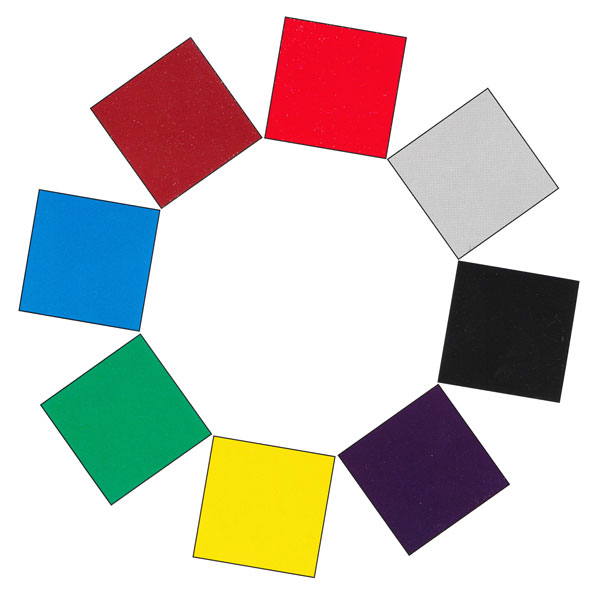 Рисунок 1Ребенку предлагается выбрать квадратик, который похож на его настроение во время занятия, а потом квадратик-настроение во время общения с педагогом. Далее для сравнения вы можете предложить ребенку выбрать цвет, который похож на его настроение дома, в детском саду, когда он общается с мамой, другом и т. д. Мы предлагаем вам интерпретацию цветовых выборов и цветовых ассоциаций. Безусловно, следует соотнести полученные результаты с вашими наблюдениями за ребенком во время занятий или наблюдениями педагога.Синий цвет – этот цвет выбирают спокойные, чувствительные дети. Их настроение в целом положительно, хотя присутствует некоторая печаль. У ребенка существует потребность в глубоком, понимающем его собеседнике, в индивидуализированном общении. Занятия, где нет личного контакта с педагогом, им не комфортны, они замыкаются в себе, грустят.Зеленый цвет – этот цвет выбирают дети с высоким уровнем притязаний. Они испытывают потребность быть первыми, потребность в похвале. Еще для них значимо уважительное к ним отношение со стороны педагога и сверстников, они любят, чтобы их ставили в пример другим.Красный цвет – этот цвет предпочитают энергичные, активные дети. Им нравится пошуметь, пошалить, могут быть заводилами в играх. Цвет показывает, что на занятиях у ребенка хорошее, активное состояние.Желтый цвет означает, что ребенок ожидает от занятий только хорошего, склонен слушаться педагога, выполнять его указания.Фиолетовый цвет – цвет слишком детского поведения, потребность в опеке, похвале. Ребенок может не соблюдать дистанцию в отношениях со взрослыми, в случае слишком строгих, жестких требований может капризничать, закатить истерику. В целом настроение положительное.Коричневый цвет – цвет тревоги, дискомфорта не только эмоционального, но и физического. У ребенка может болеть голова, живот, его может затошнить. Ребенок может переживать из-за того, что его достижения не соответствуют ожиданиям педагога или родителей.Черный цвет – этот цвет выбирают дети, которым не нравится то, что происходит на занятиях, они выражают свой протест, бунтуют, не подчиняются требованиям взрослых. Это состояние открытого конфликта с педагогом или сверстниками, или с той деятельностью, которой им приходится заниматься.Серый цвет – цвет пассивного неприятия. Серое настроение означает, что ребенок скучает на занятиях, что он безразличен к происходящему, не вникает в процесс, пропускает мимо ушей указания педагога. Часто это происходит оттого, что ребенок не видит смысла в занятиях, поскольку у него не получается выполнять требования.Таким образом, синий, зеленый, красный, желтый и фиолетовый цвета говорят об эмоциональном благополучии ребенка, а коричневый, черный и серый – о неблагополучии. На основе интерпретации цвета и наблюдений за поступками и поведением ребенка вы можете понять, насколько комфортны для него занятия.Мы предлагаем обратить внимание на методику «Метоморфозы», которая, с нашей точки зрения, является наиболее удобной для выявления особенностей эмоциональной сферы ребенка. Она позволяет опредметить проблемные зоны, выявить специфичный для ребенка тип аффективного реагирования (экстра- или интропунитивный), особенности межличностных отношений, представить характер и специфику психологических защит, позволив тем самым выделить направления дальнейшего исследования личностных особенностей ребенка с помощью иных диагностических методик. Практика диагностической деятельности показывает, что «Метаморфозы» можно, с определенной степенью достоверности, рассматривать как центральную методику исследования аффективно-эмоциональной сферы ребенка.Эта проективная методика базируется на нескольких проективных техниках, описанных в различных источниках. В основе подобных проективных техник лежит предположение, что в аффективно-личностном восприятии каждый человек может быть идентифицирован с каким-либо животным. Еще у Аристотеля в «Физиогномике» животные наделялись особыми качествами, что, в свою очередь, способствовало инверсии –  описанию людей путем сравнения их с животными по чертам характера, особенностям внешности или поведения. В наше время это подтверждается наличием многих совпадений выбираемых людьми пород собак и особенностей внешности и поведения их хозяев. Многие авторы также указывают на легкость, с которой дети используют животных в качестве объекта проекции.В варианте «Теста Метаморфоз» Жаклин Руайер идентификационная основа теста была распространена и на другие группы объектов (мебель, посуду, растения и т.п.).Применяемые в настоящее время разнообразные метафорические проективные методики, в том числе и рисуночные тесты, такие как «Семья животных», «Музыкальные инструменты», «Кактус» и т. п., могут рассматриваться, с одной стороны, как самостоятельные проективные методики, а с другой стороны, являются фактически отдельными элементами общего метафорического подхода, системным воплощением которого стала предлагаемая методика «Метаморфозы». В нашей стране методика в данной модификации применялась Н. Я. Семаго.Методика не нуждается в каких-либо специальных стимульных материалах и проводится в форме устных ответов на вопросы. Ответы ребенка предполагают возможность оценить для каждой категории, представляемой ребенку, то, чем бы ему хотелось быть и почему, а потом – чем бы не хотелось быть и почему. Таким образом, можно получить серию более или менее символичных образов, каждый из которых составлен из «выбора» и «мотивации» и, в свою очередь, является отражением, с одной стороны, осознанных или неосознанных желаний, потребностей и притязаний ребенка, с другой страхов, опасений и отвержений ребенка, в той или иной степени проявляющихся в его поведении.Следует отметить, что, несмотря на сложность описания процедуры, проведение методики обычно занимает не более 10-12 минут и требует от ребенка минимальных затрат сил. Работа с методикой может быть начата только при условии хотя бы минимально установленного контакта с ребенком, так как диалогичность проведения обследования предполагает определенную степень интимности, индивидуализации в подаче инструкции. При этом желательно, чтобы близкие родственники либо не присутствовали при процедуре проведения, либо не выражал и своей заинтересованности в ответах ребенка. И то и другое достоверно сказывается на качестве ответов, смущает ребенка, делает его более скованным или заставляет «работать на публику». В отдельных случаях влияние поведения, реакций и оценок родителей на ответы ребенка может стать целью самостоятельного исследования как особенностей взаимодействий в диаде ребенок-взрослый, так и приспособительных (адаптационных) к окружающей среде возможностей ребенка, что можно трактовать как особенности формирования уровня эмоционального контроля (по О. С. Никольской).Очень технологично и функционально использование методики в качестве «разгрузочной» процедуры, когда ребенок утомлен выполнением трудоемких заданий или ему просто необходимо переключиться на деятельность иного типа. В то же время именно в состоянии определенного утомления ответы ребенка бывают наиболее спонтанны, естественны и откровенны.Мы предлагаем два вида инструкций для детей более младшего (4,5-7 лет) и, соответственно, более старшего (7-11 лет) возраста. Для того чтобы индивидуализировать подачу инструкции, в начале работы можно поинтересоваться: верит ли ребенок в существование добрых волшебников, джинов, фей и тому подобного. Даже если ответ ребенка отрицательный, ему предлагается поиграть «в волшебника». Это делается с целью создания некоей условной ситуации, что особенно важно при работе с младшими детьми (4,5-6,5 лет). Процедура проведения методики «Метаморфозы» состоит из 4 этапов:позитивный выбор;негативный выбор;дополнительные вопросы;заключительный этап («Три желания»).1-й этап (позитивный выбор)Инструкция 1 А. «Представь, что мы играем в волшебника. И в этой игре волшебник предлагает тебе превратиться в какое-нибудь животное. Каким животным ты хотел бы стать больше всего?»После ответа ребенка необходимо обязательно спросить: «а почему, почему именно в …?». При этом в вопросах взрослого ребенок должен услышать именно интерес, а не осуждение или непонимание.Детям младшего возраста имеет смысл сказать при этом, что потом он (ребенок) снова станет самим собой, превратится в мальчика (девочку).Все ответы ребенка должны либо фиксироваться в протоколе, либо записываться на магнитофон, и впоследствии переноситься в протокол.В таком же ключе ребенку задаются вопросы по категориям: растения, посуда, мебель, одежда, игрушки. Однако не следует задавать вопросы излишне подробно и дотошно.Все данные категории предъявляются всем детям как основные и обязательные.Детям начиная уже с 7-8-летнего возраста, инструкция может быть представлена в следующем виде.Инструкция 2 А. «Если бы тебе предложили превратиться в какое либо животное, позволив выбирать, какое животное ты бы выбрал? В какое животное ты предпочел бы превратиться?»После ответа ребенка обязательно нужно выяснить, почему он хотел бы превратиться именно в это животное.Помимо основных категорий (см. выше) детям более старшего возраста (после 7-8 лет) могут задаваться такие дополнительные категории, как: рабочие инструменты, части человеческого тела, музыкальные инструменты, цвета, учебные предметы.В принципе, если этого требует ситуация, возможны вопросы по каким-либо иным, значимым для ребенка категориям. Но не следует перегружать методику, так как это вполне может вызвать пресыщение ребенка, потерю его интереса и необходимой для проведения обследования глубины эмоционального контакта. Если ответы ребенка достаточно четко представляют его эмоциональное состояние, можно сократить количество исследуемых категорий (но только не за счет основных).2-й этап (негативный выбор).На этом этапе ребенку задаются как бы противоположные вопросы, то есть оценивается выбор ребенка в негативной форме.Инструкция 1 Б. «Если волшебник спросит тебя, в какое животное ты не хочешь превращаться ни за что, что ты скажешь?»Инструкция 2Б. (для детей от 7 лет). «А в какое животное ты не превратился бы ни за что?»После этого вновь нужно спросить, почему ребенок дал такой ответ. Процедура охватывает вопросы по всем обсуждаемым на первом этапе категориям.3-й этап (дополнительные вопросы)Третий этап состоит из серии дополнительных вопросов, призванных исследовать отношение ребенка к таким значимым для него категориям, как полоролевая идентификация, ценностные ориентации, привычки, установки. Дополнительные вопросы обычно задаются не слишком напористо, как бы в продолжение предыдущего разговора. Тематика зависит от полученных ответов и касается значимых для ребенка тем. Количество вопросов не должно превышать 3-5, а для детей дошкольного возраста не более 2-3 вопросов.Примеры дополнительных вопросов:«Если бы ты мог выбрать, кем быть – мальчиком или девочкой, что бы ты выбрал, почему?»;«Если бы у тебя было много свободного времени, что бы ты стал делать, почему?» (для детей старте 7 лет).«Если бы ты мог изменить что-то в своей жизни или в жизни окружающих тебя людей, что бы ты изменил?»Можно предложить ребенку «заказать» изменения в его собственной жизни, жизни близких для него людей и т.п.4-й этап (« Три желания»)Данная часть методики условно носит название «Три желания». Обычно имеет смысл сказать ребенку, что на этом игра «в волшебника» заканчивается, но осталось самое приятное.Инструкция. «Загадай волшебнику три самых заветных (главных) желания!»Если ребенок затрудняется в своих «заветных» желаниях, со стороны психолога желательны лишь нейтрально стимулирующие высказывания типа: «Ну попробуй», «У каждого есть самые главные желания». При этом, в отличие от предыдущих этапов, никаких пояснений и объяснений от ребенка не требуется.Все ответы ребенка заносятся в протокол. Там же можно фиксировать все особенности поведения ребенка, его мимику, эмоциональные реакции, латентное время ответов и т.п.В соответствии с основными категориями в протоколе используются следующие сокращения: Ж – животные, Р – растения, П – посуда, М – мебель, О – одежда, И – игрушки.Еще раз хочется отметить, что беседа с ребенком должна носить естественный, непринужденный, но заинтересованный характер, но при этом не быть слишком заинтересованной или, напротив, слащавой.Анализ и интерпретация результатовПри интерпретации важно различать объективную и субъективную символизацию, общепринятые и индивидуальные символы. Возможно выделение символики в соответствии с той психотерапевтической школой, к которой принадлежит специалист, проводящий обследование.Положительные ответы (ответы на вопросы, чем бы ребенок хотел стать) могут быть сгруппированы под общим названием «Предпочтения». Они выражают то, что ребенок желает, чем он хотел бы быть. При этом с помощью объяснения на вопрос «почему?» удается выяснить мотивы ребенка или те причины, по которым он делает то или иное предпочтение.Отрицательные выборы могут быть объединены под общим названием «Отвержения». На первый взгляд, можно считать, что это то, что противоположно субъекту. В действительности ребенок таким образом выражает то, чего он боится или что боится испытать, от чего ему хотелось бы избавиться, в том числе он продуцирует и свои страхи. Часто, анализируя именно отвержения, удается представить картину внутреннего мира ребенка со всеми его переживаниями и опасениями. В воображаемой форме он проецирует свои наиболее тайные мучения, символический образ своей «тени».Следует отметить, что негативные выборы ребенка (отвержения), являются зачастую более яркими и очевидными для интерпретации проектируемых особенностей и личностных проблем. Они являются более показательными индикаторами психологических особенностей детей по сравнению с позитивными выборами, так как именно в этом случае выявляются индивидуальные личностные особенности. В то же время позитивные выборы могут в отдельных случаях выявлять стереотипные (общепринятые) или шаблонные паттерны поведения.Сколь бы различны ни были ответы ребенка, его представления – предпочтения или отвержения (положительные или отрицательные выборы), для удобства анализа их можно сгруппировать и представить в виде определенных типов ответов. Понятно, что в каждом конкретном случае отнесение выбора к тому или иному типу достаточно условно. Тем не менее нами выделяются основные варианты ответов (выборов ребенка), которые можно условно отнести к следующим категориям:защитный выбор (и примыкающий к нему агрессивный выбор);демонстративный выбор;самоутверждаемый выбор:социально одобряемый выбор;протестные или негативистские ответы.Отдельно необходимо выделить некоторые темы, возникающие в ответах детей, которые выделяются из общего контекста и могут (должны) быть проанализированы с точки зрения современных аналитических подходов. В данном случае можно (в рамках компетенции проводящего обследования специалиста) использовать анализ символики или возникающих образов, базирующийся на таких глубинно-психологических теориях, как теория объектных отношений М. Кляйна, эго-психология А. Фрейда, теории архетипов и коллективного бессознательного К. Г. Юнга, разработки Ш. Ференци, Э. Эриксона, Д.В. Винникотта. Особое место в символической интерпретации выборов ребенка занимает кататимное переживание образов по X. Лейнеру.Следует отметить, что возникновение и упорное «застревание» ребенка на таких темах, как одиночество, грязь, тема нижнего белья, темноты, сломанности и изуродованности, усталости и апатии, страха «не быть», являются для психолога знаком того, что ребенок (в первую очередь, если это подросток) должен быть направлен на дополнительное обследование «смежных» специалистов – детского психиатра или суицидолога.Дополнительно также могут быть проанализированы параметры, отражающие как стиль деятельности ребенка в процессе работы с предлагаемыми вопросами, так и общие «операционально-технические» стороны: темп, особенности речевой деятельности, возможности переключения (отсутствие инертного «зависания» на подробностях и мелких деталях образа, легкость выхода из образа и т.п.).Анализ ответов на дополнительные вопросы должен осуществляться в том же ключе, что и анализ ответов на основные категории. Однако здесь допускается несколько большая свобода анализа и интерпретации, в том числе с точки зрения чисто бытовой логики. Необходимо также учитывать общекультурный и социальный уровень семьи обследуемого ребенка, окружающую его социальную среду в целом.Еще более значимыми эти показатели становятся при анализе ответов заключительной части обследования (четвертый этап – «Три желания»).Основной задачей этого этапа является выявление истинных или компенсаторных форм реагирования ребенка в той или иной социальной ситуации, в том числе и образовательной.Для этого должно быть выявлено наличие или отсутствие рассогласования между декларируемыми (осознанно заявляемыми) проблемами, в том числе и предъявляемыми родителями, их представленность в желаниях ребенка. В качестве примера можно привести очень большое декларируемое переживание ребенком школьных неуспехов, которое является, в первую очередь, мнением самих родителей о переживаниях ребенка. Однако в «метаморфозах» эта тема представлена лишь игровые и пищевые интересы и желания). Хотя следует отметить, что подобное полное «вытеснение» может носить и компенсаторный характер.Анализируется собственно сфера желаний и их направленность: социальная, эгоцентрическая, формальная, истинно проблемная и т.п. В особенности имеет смысл обратить внимание и проанализировать причины эгоцентрических желаний: получение удовольствия от еды, игрушек, развлечений. В то же время подобные желания могут иметь компенсаторный характер и отражать определенный уровень эмоциональной депривации ребенка как в семье, так и в среде сверстников. Наиболее характерным примером могут служить желания, отражающие преимущественно пищевые интересы у детей, находившихся ранее в учреждениях для детей-сирот, учреждениях интернатного типа, даже в том случае если последнее время они находятся в более благоприятной социальной ситуации (в частности, у приемных родителей, опекунов).Особое внимание должно быть уделено таким «отрицательным» желаниям, как: «не вырастать», «не становиться взрослым», «не иметь братьев и сестер» и – как крайний вариант подобной тематики «нежить» или «не быть». Подобные желания отчетливо характеризуют страхи или проблемы ребенка, которые требуют вмешательства, по крайней мере, психотерапевта, а в некоторых случаях – и детского психиатра.Точно так же выборы ребенка могут быть проанализированы с точки зрения экстрапунитивной или интропунитивной направленности личностных реакций и с точки зрения сформированности уровней аффективной регуляции, системы базовой аффективной регуляции в целом.В заключение приведем примерные ответы детей для основных категорий выборов предпочтения и отвержения, а также типичные, условно нормативные предпочтения и отвержения по основным предлагаемым категориям.Ответы детей мы постарались привести в том виде, в котором они были даны самими детьми – с присущими им стилистическими и синтаксическими особенностями и неточностями.Примерные типы ответов по основным категориям1. Защитные выборыЗащитными считаются те выборы, в которых объект превращения является максимально защищенным, минимально уязвимым как для внешних, так и для внутренних воздействий.Защитные выборы предпочтенияРебенок хотел бы быть:Ж – «Птицей – она высоко летает, никто ее не трогает», «Черепахой — у нее толстый панцирь, она ничего не чувствует, нельзя ударить», «Кротом — он живет под землей, его не видно, никто его не трогает».Р – «Кактусом (частый вариант – розой) с шипами он (она) колючий», к нему (к ней) никто не подойдет, нельзя трогать».П – «Железной кружкой, миской – ее нельзя разбить», «Вазой (или подобное) в серванте – ее никто не берег, ею не пользуются», «Тарелкой на стене она не служит для употребления».М – «Пуфиком – на нем никто не сидит», «Зеркалом – оно просто висит, ничего не надо делать».О – «Шапкой – она наверху, на нее ничего не надевают», «Нарядным костюмом – он редко одевается и поэтому не портится».И – «Подарочной куклой, сувениром – в них не играют и не трогают руками».Примечание. Следует отметить, что наряду с защитной темой в ответах, в частности в последнем можно проследить тему утомления, усталости. У детей подросткового возраста может звучать тема безразличия, апатии. Тем не менее мы относим эти ответы к разряду защитных, поскольку подростковая отгороженность от мира в большинстве случаев является компенсаторно сформированным защитным механизмом. В предпубертатном возрасте или при субъективном ощущении «давления» достаточно часто звучит тема освобождения, свободы от какой-либо зависимости извне. В ответах, относимых к этой категории, могут проглядывать и дисморфофобические переживания у детей подросткового возраста. Характерным примером такого рода может служить следующий выбор:«Старым креслом, которое лежит на антресолях, и никто не видит, какое оно облезлое стало».Защитные выборы отверженияЖ – «Слоном, волком, зайцем, уткой (и тому подобное) — на них охотятся, продают шкуру».Р – «Не быть каким-либо красивым цветком или ценной породой дерева – их срывают, пилят», «Травой – ее топчут».П – «Тарелкой, чашкой, рюмкой (и тому подобное) – тем, что бьется», «Чайником – он на огне».М – «Вешалкой – на ней обязательно что-нибудь висит, каждый трогает».О – «Ботинками – они все время в грязи», «Джинсами – их носят, носят до дыр», «Зонтом – на него сыпется всякая гадость».И – «Мячиком – он прыгает все время и бьют его все время», «Коллекционной машинкой (и подобное) – все трогают, сравнивают, критикуют».2. Агрессивные выборыК категории агрессивных можно отнести те выборы, где объект, в который «превращается» ребенок, потенциально или явно агрессивен и представляет определенную угрозу для окружения.Агрессивные выборы предпочтенияЖ – «Тигром – он сильный, сам первый дерется», «Волком – он злой и его все боятся».Р – «Цветком – который ест мух, его не могут даже люди трогать», «Кактусом – потому что он сам колется».П – «Чайником – потому что он горячий», «Ножом – им все режут», «Вилкой – она колется».М – «Лампой – может током ударить», «Дверью -она прищемить может».О – «Рубашка крапивная из сказки – она жжется», «Носки шерстяные они колючие».И – «Ружье, сабля (и подобное) – в войну стрелять, рубить».Агрессивные выборы отвержения.Чаще всего ответы по этому типу следует оценивать не как собственно агрессия, а как страх агрессии со стороны внешнего окружения. Тем самым ответы данного типа смыкаются с ответами защитного типа, выявляемого с помощью «теста Рука». К этой же категории ответов можно отнести страх самому стать субъектом агрессии.Ж – «Муравьем – его легко растоптать», «Зайцем – за ним волк гоняется в него все стреляют».Р – «Травой – по ней все ходят (вариант: топчут)», «Цветами – их рвут».П – «Ножом, вилкой – можно порезаться, уколоться», «Чайником – можно обжечься, он горячий».М – «Полкой – она может упасть» (ответ проецирует один из базальных страхов «не быть», «не существовать»),О – «Джинсами – на них ползают, они рвутся и пачкаются», «Варежками, ботинками – они грязные и их выбрасывают».И – «Хрупкой, ломкой игрушкой, которую легко сломать», «Мячиком от пинг-понга – его бьют».3. Демонстративные выборыК выборам этой категории относятся все варианты демонстративного поведения и наличия мотивов быть в центре внимания, однако сюда можно также отнести ответы, направленные на привлечение внимания, вызванные потребностью во внимании при ощущении его дефицита. Демонстративные выборы можно рассматривать и как средство инициации общения и взаимодействия.Демонстративные выборы предпочтенияЖ – «Кошечкой – она красивая, ее все любят, гладят», «Пантерой – она грациозная, сильная, стройная», «Чайкой – она красивая, белая».Р – «Розой (варианты тюльпан, астрой, гладиолусом и т.п.) – она красивая», «Елкой ее на новый год ставят, украшают».П – «Вазой (рюмкой и тому подобное) – она красивая», «Посудой, которую ставят на праздники, так как она красивая».М – «Креслом – в нем удобно сидеть», «Трюмо (вариант: зеркалом) – на нем стоят красивые вещи, духи, салфеточки».О – приводятся те предметы, которые красивы или модны с точки зрения ребенка, которые привлекают внимание.И – «Барби – она красивая, у нее много платьев, ее все любят» (в основном выбор девочек), «Красивой машинкой (новой или коллекционной), велосипедом» (чаще выбирают мальчики).Демонстративные выборы отвержения.Ж – «Не хочу быть мышкой – она маленькая, серенькая, незаметная», «Змеей, волком, крысой, крокодилом, акулой».Р – «Ромашкой – она некрасивая», «Травой, подорожником – их все топчут, не замечают».П – выбор старой, разбитой, сломанной посуды определяется причиной некрасивости и невостребованности.М – ответы по этой категории аналогичны ответам категории «Посуда».О – ребенок, как правило, не соглашается превратиться в старую, грязную, испорченную одежду (ответы мальчиков). У девочек в качестве отвержения в данной категории часто выступает еще и одежда устаревшая, немодная. Например: «Шерстяное пальто». Очень часто в данном типе выбора отвергаемым объектом выступает обувь (см. Условно нормативные ответы).И – здесь в основном звучит тема старых, сломанных, заброшенных игрушек.Примечание. При ответах типа «Р» объекты в основном отвергаются по причине своей внешней непривлекательности. В ситуации возникновении подобных ответов у детей подросткового возраста необходим их анализ, в первую очередь, с точки зрения дисморфофобических проблем.4. Самоутверждаемые выборы.Часто в данном тине ответов звучит тема свободы, независимости и самоутверждения через осознания собственной значимости и ценности себя как личности. Наиболее частыми являются темы, связанные с полетом, парением в воздухе, независимостью от внешних воздействий (тема устойчивости).Самоутверждаемые выборы предпочтения.Ж – «Орлом – он свободен, летает, где хочет», «Львом – он царь зверей, сам себе хозяин», «Бабочкой – просто летает, ничего не делает».Р – «Перекати-полем – находится там, где хочет, путешествует по миру, как хочет», «Дубом (баобабом для более старших детей) – он сильный, мощный, с ним трудно что-либо сделать».П – «Самоваром – он важный, нужный, большой и красивый» (интегративный аспект самоутверждения), «Большим праздничным сервизом – он нужен в важных, торжественных случаях».М – «Шкафом он большой, нужный. Без него нельзя – он главная часть в комнате». «Диваном он большой и тяжелый. Его не сдвинуть с места, он очень нужный».О – «Пальто, курткой – без них зимой невозможно», «Рабочим костюмом – в нем всегда ходят на работу и на всякие важные встречи».И – здесь, как правило, превалируют выборы, связанные с интересными, красивыми, нужными игрушками, которые взрослые считают необходимыми (самоутверждение с учетом мнения взрослых – социально приемлемые ответы). Часто ответы этой категории смыкаются в содержательном плане с ответами демонстративного типа (внимание к себе, как к значимому лицу).Самоутверждаемые выборы отвержения.Данная категория выборов характеризует нежелание ребенка стать чем-либо малозначительным, неважным или незаметным.Ж – «Мухой, муравьем – они маленькие и ненужные», «Жабой, лягушкой – противные, их не любят».Р – «Сорняками они никому не нужны», «Больным, хилым деревом – его могут срубить или оно погибнет».П – «Дуршлагом – он дырявый и им редко пользуются», «Блюдцем – из него маленькие пьют».М – «Калошницей (если ребенок не знает названия того, куда ставят обувь, то он описывает именно это предмет мебели) в нее грязные ботинки ставят», «Стулом – на нем сидят и давят».О – в данном случае часто звучит тема нижнего белья (носки, трусы, колготки) как ощущение униженности и нежелания быть в положении униженности.И – отвергается выбор тех игрушек, которые, с точки зрения ребенка, не представляют интереса или по каким либо причинам не могут быть использованы (сдутый футбольный мяч, настольная игра с недостающими частями, фонарик без лампочки и т.п.)Примечание. В типе ответов «Р» также можно проследить опасения ребенка «не быть», «не существовать», «не соответствовать» требованиям окружения, взрослых.Следует отметить, что чем младше ребенок, тем чаще на вопрос «Почему?» он отвечает «Мне нравится». Такой ответ можно считать немотивированным, но достаточным для детей 4,5-6-летнего возраста. У детей более старшего возраста значительное увеличение количества таких ответов может быть расценено как признак инфантилизма, но только в том случае, если мы уверены, что ребенок вполне откровенен в беседе со специалистом.4. Социально одобряемые (социально направленные) выборы.Социально одобряемый выбор может носить явно защитный характер в том случае, когда ребенок пассивно дает ответы, ожидаемые от него взрослыми. В таком случае специалист должен представлять, что такие ответы не отражают собственно эмоциональных проблем ребенка и не могут в полном объеме быть отнесены к категории социально одобряемых. Истинно социально одобряемые ответы характеризуют скованность ребенка социальными нормами и, как правило, отражают тенденцию воспитания в семье по типу: «Все для других, во имя человечества, а не для себя». При этом следует понимать, что, в отличие от «ожидаемых» взрослыми ответов, ответы такого типа могут быть вполне искренними.Социально одобряемые выборы предпочтения.Ж – «Собакой – она служит человеку и во всем ему помогает», «Лошадью – она много работает для человека», «Пчелой – она мед дает».Р – «Лекарственным растением (ромашкой, зверобоем и т.п.) – им лечат», «Крепким деревом, чтобы строить дом», «Новогодней елкой – она приносит праздник».П – «Тарелкой, вилкой, ложкой» и т. п. – то что чаще всего употребляется, являясь самым необходимым в хозяйстве.М – «Шкафом – в него вещи кладут, он нужен», «Столом, табуреткой – необходимо, нужно для жизни».О – «Шубой – она теплая», «Джинсами, джинсовыми куртками – в них все ходят, потому что они удобные».И – «Конструкторами, азбукой, интересной игрой – это для учебы и чтобы стать взрослым», «Куклой, машинкой, трансформером – так как в них любят играть дети».Социально одобряемые выборы отвержения.Ж – «Акулой, змеей – они вредные», «Крокодилом он ест животных и людей, он вредный».P – в данном случае выбираются все варианты ядовитых растений, даже если ребенок не знает их названий, а также «колючки, репейники – они пристают к одежде» (подразумевается, что их трудно счищать, они приносят вред).П – основным критерием отнесения к данной категории является та посуда, которой не пользуются, то есть которая не приносит пользы: «Тарелка на стене, красивая посуда в шкафу».М – критерием отвержения является тот же, что и для предыдущей категории (посуды): «Сломанный шкаф», «Дырявый диван, на ко тором нельзя спать» и т.п., то есть «неиспользуемость» вещи.О – «Нарядные вещи» (или, наоборот, рваные, старые вещи), «Лакированные туфли» и т.п. – общим критерием в данном случае является редкость использования или «неполезность», а не демонстративность.И – «Погремушкой, мячиком, кубиками – ими играют только маленькие дети, малыши».5. Протестные или негативистские выборы.Чаще всего их можно получить при работе с выборами предпочтений, когда ребенок выбирает в качестве объекта превращения заведомо неприятные, отрицательные объекты.Этот факт можно расценивать как негативное отношение к самому процессу, процедуре обследования, с одной стороны, или как своего рода защитную протестную позицию (чаще всего наблюдается у подростков) – с другой. При этом серия дополнительных вопросов должна быть составлена с учетом всех этих особенностей.В данном случае основной целью подобной дополнительной диагностической задачи становится выявление причин подобного поведения.Условно нормативные выборы по основным категориям.В этом разделе приводятся наиболее часто встречающиеся типичные ответы (выборы), которые дают дети 6-7-летнего возраста при отсутствии у них каких-либо выраженных личностных проблем (условно нормативные выборы).Условно нормативные выборы предпочтения.Ж – «Кошкой – она красивая», «Собакой – она живет вместе с человеком», «Котом – мне нравится».Р – «Цветком – растут везде», «Деревом оно крепкое, живет долго».П – «Чашкой, тарелкой (и подобное) – они всегда нужны, без них нельзя есть».М – «Шкафом – он большой, в нем много вещей лежит».О – «Кофтой, брюками, курткой – они нужны, их носят».И – «Куклой, машинкой, трансформером – в них играют , мне нравится».Условно нормативные выборы отвержения.Ж – «Волком – он злой», «Зайцем – он ото всех бегает», «Жабой – она противная».Р – «Крапивой – она колется», «Травой -она под ногами».П – «Чашкой, тарелкой – они бьются», «Кастрюлей, чайником – они на огне стоят».М – «Креслом, кроватью – тяжелое, стоит на одном месте», «Табуреткой – она ломается».О – «Ботинками, сапогами – не нравятся», «Штанами на них сидят».И – «Соской, погремушкой – играют маленькие», «Барби – в нее девчонки играют» (ответы мальчиков), «Машиной, танком – мальчишки играют» (ответы девочек).Для выявления уровня эмоционального развития наиболее часто в практике работы с детьми используются следующие методики: тест тревожности (Р. Тэммпл, В. Амен, М. Дорки);тест «Страхи в домиках». Тест тревожности (Р. Тэммпл, В. Амен, М. Дорки)Цель методики – определение уровня тревожности каждого ребёнка; изучении типов тревогопорождающих ситуаций. Экспериментальный материал состоит из 14 рисунков размером 8,5x11 см. Каждый рисунок представляет собой некоторую типичную для жизни ребенка ситуацию. Лицо ребенка на рисунке не прорисовано, дан лишь контур головы. Каждый рисунок снабжен двумя дополнительными рисунками детской головы, по размерам точно соответствующими контуру лица на рисунке. На одном из дополнительных рисунков изображено улыбающееся лицо ребенка, на другом – печальное. Рисунки показывают дошкольникам в строго перечисленном порядке один за другим. Выбор ребенком соответствующего лица и словесные высказывания дошкольника фиксируются в специальном протоколе (бланки подготовлены заранее). Протоколы каждого ребенка подвергаются количественному и качественному анализу.Проведение исследования: рисунки показывают ребенку в строго перечисленном порядке один за другим. Беседа проходит в отдельной комнате. Инструкция.1.	Игра с младшими детьми. «Как ты думаешь, какое лицо будет у ребенка: веселое или печальное? Он (она) играет с малышами»2.	Ребенок и мать с младенцем. «Как ты думаешь, какое лицо будет у этого ребенка: печальное или веселое? Он (она) гуляет со своей мамой и малышом»3.	Объект агрессии. «Как ты думаешь, какое лицо будет у этого ребенка: веселое или печальное?»4.	Одевание. «Как ты думаешь, какое лицо будет у этого ребенка печальное или веселое? Он (она) одевается»5.	Игра со старшими детьми. «Как ты думаешь, какое лицо будет у этого ребенка: веселое или печальное? Он (она) играет со старшими детьми»6.	Укладывание спать в одиночестве. «Как ты думаешь, какое лицо будет у этого ребенка: печальное или веселое? Он (она) идет спать»7.	Умывание. «Как ты думаешь, какое лицо будет у этого ребенка: веселое или печальное? Он (она) в ванной»8.	Выговор. «Как ты думаешь, какое лицо будет у этого ребенка: печальное или веселое?»9.	Игнорирование. «Как ты думаешь, какое лицо будет у этого ребенка: веселое или печальное?»10.	Агрессивное нападение «Как ты думаешь, какое лицо будет у этого ребенка: печальное или веселое?»11.	Собирание игрушек. «Как ты думаешь, какое лицо будет у этого ребенка: веселое или печальное? Он (она) убирает игрушки»12.	Изоляция. «Как ты думаешь, какое лицо будет у этого ребенка: печальное или веселое?»13.	Ребенок с родителями. «Как ты думаешь, какое лицо будет у этого ребенка: веселое или печальное? Он (она) со своими мамой и папой»14.	Еда в одиночестве. «Как ты думаешь, какое лицо будет у этого ребенка: печальное или веселое? Он (она) ест».Во избежание навязывания выборов у ребенка в инструкции чередуется название лица. Дополнительные вопросы ребенку не задаются.Количественный анализ:На основании данных протокола вычисляется индекс тревожности ребенка (И Т), который равен процентному отношению числа эмоционально негативных выборов (печальное лицо) к общему числу рисунков (17):И Т = Число эмоциональных негативных выборов х 100% / 17В зависимости от уровня индекса тревожности дети подразделяются на 3 группы: высокий, средний, низкий.Качественный анализ: Каждый ответ ребенка анализируется отдельно. Делаются выводы относительно возможного характера эмоционального опыта ребенка в данной (и подобной ей) ситуации. Особенно высоким проективным значением обладают рисунки: 4 «Одевание», 6 «Укладывание спать в одиночестве», 14 «Еда в одиночестве». Дети, делающие в этих ситуациях отрицательный эмоциональный выбор, вероятнее всего, будут обладать высоким ИТ; дети, делающие отрицательные эмоциональные выборы в ситуациях, изображенных на рисунки: 2 «Ребенок и мать с младенцем», 7 «Умывание», 9 «Игнорирование» и 11 «Собирание игрушек», с большей вероятностью будут обладать высоким или средним ИТ. Как правило, наибольший уровень тревожности проявляется в ситуациях, моделирующих отношения ребенок-ребенок: «Игра с младшими детьми», «Объект агрессии», «Игра со старшими детьми», «Агрессивное нападение», «Изоляция». Значительно ниже уровень тревожности в рисунках, моделирующих отношения ребенок – взрослый: «Ребенок и мать с младенцем», «Выговор», «Игнорирование», «Ребенок с родителями». В ситуациях, моделирующих повседневные действия: «Одевание», «Укладывание спать в одиночестве», «Умывание», «Собирание игрушек», «Еда в одиночестве». Методика выявления детских страхов «Страхи в домиках»Цель: выявление и уточнение преобладающих видов страхов (страх темноты, одиночества, смерти, медицинские страхи и т. д.) у детей старше 3-х лет. Прежде чем помочь детям в преодолении страхов, необходимо выяснить, весь спектр страхов и каким конкретно страхам они подвержены.Данная методика подходит в тех случаях, когда ребенок еще плохо рисует или не любит рисовать (хотя такое задание даже не интересующиеся рисованием дети принимаю обычно с удовольствием). Взрослый рисует контурно два дома (на одном или на двух листах): черный и красный. И потом предлагает расселить в домики страхи из списка (взрослые называет по очереди страхи). Записывать нужно те страхи, которые ребенок поселил в черный домик, т.е. признал, что он боится этого. У детей постарше можно спросить: «Скажи, ты боишься или не боишься ...».Беседу следует вести неторопливо и обстоятельно, перечисляя страхи и ожидая ответа «да» - «нет» или «боюсь» - «не боюсь». Повторять вопрос о том, боится или не боится ребенок, следует только время от времени. Тем самым избегается наводка страхов, их непроизвольное внушение. При стереотипном отрицании всех страхов просят давать развернутые ответы типа «не боюсь темноты», а не «нет» или «да». Взрослый, задающий вопросы, сидит рядом, а не напротив ребенка, не забывая его периодически подбадривать и хвалить за то, что он говорит все как есть. Лучше, чтобы взрослый перечислял страхи по памяти, только иногда заглядывая в список, а, не зачитывая его.После выполнения задания ребенку предлагается закрыть черный дом на замок (нарисовать его), а ключ – выбросить или потерять. Данный акт успокаивает актуализированные страхи.Инструкция для ребенка: «В черном домике живут страшные страхи, а в красном – не страшные. Помоги мне расселить страхи из списка по домикам».Все перечисленные здесь страхи можно разделить на несколько групп:медицинские страхи: боль, уколы, врачи, болезни;страхи, связанные с причинением физического ущерба – транспорт, неожиданные звуки, пожар, война, стихии;страх смерти (своей);боязнь животных;страхи сказочных персонажей;страх темноты и кошмарных снов;социально-опосредованные страхи – людей, детей, наказаний, опозданий, одиночества;пространственные страхи – высоты, глубины, замкнутых пространств.Ты боишься:1. когда остаешься один; 2. нападения; 3. заболеть, заразиться; 4. умереть; 5. того, что умрут твои родители; 6. каких-то детей; 7. каких-то людей;8. мамы или папы; 9. того, что они тебя накажут; 10. Бабы Яги, Кощея Бессмертного, Бармалея, Змея Горыныча, чудовища;11. перед тем как заснуть; 12. страшных снов (каких именно); 13. темноты; 14. волка, медведя, собак, пауков, змей (страхи животных); 15. машин, поездов, самолетов (страхи транспорта); 16. бури, урагана, наводнения, землетрясения (страхи стихии); 17. когда очень высоко (страх высоты); 18. когда очень глубоко (страх глубины); 19. в тесной маленькой комнате, помещении, туалете, переполненном автобусе, метро (страх замкнутого пространства); 20. воды; 21. огня; 22. пожара; 23. войны; 24. больших улиц, площадей; 25. врачей (кроме зубных); 26. крови (когда идет кровь); 27. уколов; 28. боли (когда больно); 29. неожиданных, резких звуков, когда что-то внезапно упадет, стукнет (боишься, вздрагиваешь при этом); 30. сделать что-либо не так, неправильно (плохо – у дошкольников); 31. опоздать в сад.Анализ полученных результатов заключается в том, что подсчитав страхи в черном домике и сравнив их с возрастными нормами, можно сказать, что в данной группе у большинства детей есть определенные страхи. У 5 детей выявлено высокий уровень наличия страхов, у 10 детей средний уровень наличия страхов и 2-низкий уровень наличия страхов. Наличие большого количества разнообразных страхов у ребенка – это показатель предневротического состояния.Преподаватель психологии Национального института по подготовке воспитателей детских садов (г. Хошимин, Социалистическая Республика Вьетнам) Нгуен Минь Ань  предложил свой вариант исследования с целью разработать методический инструментарий, позволяющий выявить уровень развития эмоционального интеллекта старшего дошкольника.В инструментарий были включены анкета для воспитателей и родителей и набор диагностических методик для детей. Вопросы анкеты направлены на оценку эмоциональной отзывчивости детей, их способности переживать значимые для них события и сопереживать окружающим людям.Анкета для родителей и воспитателейАнкеты анализируются психологом, и поскольку ответы могут быть противоречивыми, после обсуждения с другими педагогами составляется «эмоциональный портрет» ребёнка.Диагностические методики помогают выявить эмоциональную ориентацию детей (на мир вещей или на мир людей, на себя или на другого человека), а также  способы адекватного решения возникающих проблем с опорой на эту ориентацию. Теоретико-методологическую основу психодиагностического исследования составили положения проективной психологии и арт-терапии дошкольников (Л.С. Выготский, В. Вульф, Дж. Дилео, П. Пиотровска, М. Прудомью, Х. Рид, К. Риччи, Г. Сперинг, Х. Энг), согласно которым в детских рисунках прослеживаются определённые закономерности:ребёнок рисует то, что для него важно, о существовании чего он знает и помнит, а не то, что видит на самом деле;ребёнок рисует не предмет сам по себе, а своё представление о предмете;детский рисунок отражает внутренний мир ребёнка, его переживания и главное – то бессознательное, что невозможно исследовать с помощью словестных методик и тестов; во время рисования задействована не только интеллектуальная сфера ребёнка, но и эмоциональная;Проективная методика «Дорисовывание: мир вещей – мир людей – мир эмоций»Цель. Выявить эмоциональную ориентацию ребёнка – на мир вещей или на мир людей.Инструкция. Психолог предлагает детям за 15 минут добавить (дорисовать) к фигурам любые детали, чтобы получились рисунки со смыслом. Обработка результатов.0 баллов – дорисовка отсутствует; изображён предмет или животное; 1 балл – изображено человеческое лицо;2 балла – изображён человек (выражено его эмоциональное состояние или он дан в движении).Уровень развития эмоционального интеллекта:Низкий: 0 баллов;Средний: 1 – 2 балла;Высокий: 3 – 6 балловПроективная методика «Три желания»Цель. Выявить эмоциональную ориентацию ребёнка на себя или на других людей.Инструкция. Психолог говорит детям: «Представьте, что золотая рыбка может выполнить три ваших желания. Что бы вы пожелали? Нарисуйте!».Обработка результатов.0 баллов – рисунок отсутствует;1 балл – рисунок связан с желанием «для себя»;2 балла – рисунок связан с желанием «для других людей».Уровень развития эмоционального интеллекта:Низкий: 0 – 3 баллаСредний: 4 баллаВысокий: 5 – 6 балловПо окончании рисования с детьми была проведена беседа. Выяснилось, что для детей этого возраста характерны одинаковые желания: «Учиться в школе на одни пятёрки»; «Чтобы мы переехали на новую квартиру». Почти все девочки хотят приобрести вещи лично для себя (серьги, куклу, часы, ролики, котёнка и т.д.). Интересен диалог психолога с мальчиком, который показывает высокий уровень развития эмоционального интеллекта:– Первое моё желание – чтобы у мамы был мешок денег.– Почему? Ей не хватает денег?– Да, и потому что она много работает.– А второе желание?– Чтобы у папы был мешок денег.– Почему? Ему тоже не хватает денег и он тоже много работает?– Да.– И третье желание?– Ну, чтобы у меня тоже был мешок денег.– А зачем тебе деньги?– Я бы хотел купить сотовые телефоны двоюродным сестре и брату.– Для чего им нужны сотовые телефоны?– Они уже взрослые и встречаются со своими любимыми. Я думаю, что им трудно без сотовых телефонов.– Я смотрю, у тебя ничего для себя не осталось, даже своих денег. Ты вообще чего-нибудь желаешь для самого себя?– Да, я бы хотел для себя приобрести компьютер. Но я думаю, что после того, как куплю сестре и брату телефоны, у меня останется мало денег. Не хватит.Методика «Что – почему – как» Цель. Выявить степень готовности ребёнка учитывать эмоциональное состояние другого человека, сопереживать, заботиться о нём.Инструкция. Воспитатель говорит детям: «Сейчас я прочитаю вам рассказ. Ваша задача: слушать внимательно, а потом ответить на мои вопросы».Текст для девочек:«Меня зовут Аня. Я учусь в первом классе. У меня есть старшая сестра Таня. Однажды мы ехали на машине и попали в аварию. Мы были легко ранены. У Тани была сломана правая рука, но она скоро зажила. А у меня на лице была глубокая царапина, и через месяц остался шрам. Шрам небольшой, но все ребята в школе его замечают, особенно мальчик по имени Вова. Вова – заводила среди ребят. И вы знаете, он и его друзья стали надо мной смеяться. Мне было очень обидно. Я даже не хотела больше ходить в школу. Таня узнала об этом.На днях я всё-таки как обычно пошла в школу с Таней. Около входа стоял Вова с друзьями. Увидев меня, они начали о чём-то шептаться и смеяться. Моя сестра сразу подошла к ним и что-то сказала Вове. Я стояла далеко от них, поэтому ничего не слышала. Я только знаю, что именно после разговора  с Таней Вова и его друзья перестали надо мной смеяться.Я горжусь тем, что я – младшая сестра Тани и тем, что у меня есть старшая сестра, которая всегда мне поможет. Но я до сих пор не знаю, что же Таня сказала Вове и ребятам. Как вы думаете, что она им сказала?»Текст для мальчиков:«Меня зовут Антон. У меня есть старший брат Юра. Недавно я начал учиться кататься на велосипеде. Первое время я часто падал, и соседские мальчики надо мной смеялись. Мне было очень обидно. Я даже хотел забросить велосипед. Но Юра решил мне помочь.В один прекрасный день мы с Юрой вышли во двор с велосипедом. Там нас увидели ребята. Они начали о чём-то шептаться и смеяться. Мой старший брат сразу подошёл к ним и что-то сказал. Я стоял далеко от них, поэтому ничего не слышал. Я только знаю, что именно после разговора с Юрой мальчики перестали надо мной смеяться.Я горжусь тем, что я – младший брат Юры и тем, что у меня есть старший брат, который всегда мне поможет. Но я до сих пор не знаю, что же Юра сказал ребятам. Как вы думаете, что он им сказал?»Обработка результатов.Ребёнок, отвечая на вопросы психолога, должен решить определённую проблему, связанную с отношениями между детьми, их оценкой ситуаций и пониманием эмоциональных состояний других людей. Ответы оцениваются по трёхбалльной шкале (в соответствии с критериями, используемыми в тесте Д. Векслера).Что Таня (Юра) сказала (сказал) ребятам? 0 баллов – ребёнок не отвечает или даёт такие варианты ответа: «Не смейтесь», «Что вы делаете?», «Как вам не стыдно».1 балл – «Старшая сестра (старший брат) угрожала (угрожал) ребятам;2 балла – конструктивное решение проблемы.Варианты конструктивного решения: - старшая сестра (старший брат) просит ребят оставить младшую сестру (младшего брата) в покое, иначе она (он) пожалуется учителям и родителям;- старшая сестра (старший брат) объясняет ребятам что так делать нельзя, что это плохо;- старшая сестра (старший брат) объясняет ребятам проблему своей младшей сестры (своего младшего брата) и настаивает на том, чтобы ребята прекратили над ней (над ним) смеяться.«Почему Таня (Юра) так поступила (поступил)?»0 баллов – ребёнок не понимает вопроса.1 балл – «Чтобы не смеялись»; «Чтобы не обижали».2 балла – «Люди чувствуют себя плохо, если над ними смеются» Как бы ты поступил(а) в такой ситуации?0 баллов – ответ отсутствует.1 балл – «Надо попросить взрослых поговорить с обидчиками».2 балла – ребёнок сам принимает решение, опираясь на свои чувства – чувства обиженного человека.Уровни развития эмоционального интеллекта:Низкий: 0-2 балла;Средний: 3-4 балла;Высокий: 5-6 баллов.В таблице 2 представлен примерный набор методик, используемых для диагностики эмоционального развития дошкольников.Таблица 2Методики диагностики эмоционального развития детей дошкольного возрастаГлава II. ХАРАКТЕРИСТИКА ИНСТРУМЕНТОВ И СРЕДСТВ РАЗВИТИЯ ЭМОЦИЙ В ДОШКОЛЬНОМ ВОЗРАСТЕ 2.1. Игра как  средство эмоционального развития дошкольниковВ соответствии требованиями  с Федеральным  государственным образовательным стандартом дошкольного образования игровая деятельность является одним из основных видов деятельности, в которых ребенок развивается в дошкольном детстве. Именно в игровой деятельности  он познает мир, действительность, осмысливает  и по-своему переживает важные общественные события. В игре особенно ярко проявляются и формируются эмоции детей. Без интереса, переживаний, чувства удовольствия, удовлетворения нет игры.  Игровая деятельность не строится на принуждении, обязанности. В этом отличие игры от  других видов деятельности, заявленных в ФГОС ДО. Д. Б. Эльконин и придавал большое воспитательное значение игре, в  которой ребенок  может использовать жизненный опыт. К такому типу игр можно отнести сюжетно – ролевые игры. Игры в строительство жилых домов, метро, в космонавтов, магазин переносят детей в тот мир, в котором они видят себя строителями, пилотами, продавцами и покупателями. Организуя сюжетно – ролевые игры детей воспитатель воспитывает желание вообразить себя в различных ролях, приобретая социальный опыт.  Особое значение Д. Б. Эльконин уделяет играм с бытовыми сюжетами. В эти игры, в основном играют девочки: в куклы, в дочки – матери, в гости. Во всех этих играх воспроизводят быт семьи, традиции.  Из вышесказанного видно, какую роль занимает игра в современном воспитательном процессе и насколько важно стремиться активизировать игровую деятельность дошкольников. Отсюда  постоянная важность и актуальность рассмотрения теории применения игры в воспитании и развитии ребёнка, становлении у него навыков общения. Именно в сюжетно-ролевой игре как непосредственной форме взаимодействия между детьми происходит эмоциональное развитие  ребенка.Игра как феномен была предметом исследования многих философов. По мнению И. Канта, двойственность реальности, присущая игре как виду деятельности, роднит игру с искусством, которое тоже требует одновременно верить и не верить в реальность разыгрываемого конфликта. Ф. Шиллер считал игру специфически человеческой формой жизнедеятельности: «Человек играет только тогда, когда он в полном значении слова человек, и он бывает вполне человеком лишь тогда, когда играет». Происхождение игр связывается разными исследователями с магико-культовыми ритуалами или с врожденными биологическими потребностями организма и психики человека.Изучением игр занимаются историки культуры, этнографы и психологи. Существует несколько концепций в подходе к феномену игры:а) немецкого философа и психолога К. Грооса; согласно ей игра есть предварительная подготовка к условиям будущей жизни; б) австрийского психолога К. Бюлера, определяющего игру как деятельность, совершаемую ради получения удовольствия от самого процесса деятельности; в) голландского ученого Ф. Бейтендейка, рассматривающего игру как форму реализации общих изначальных влечений: к свободе, к слиянию с окружающей средой, к повторению. З. Фрейд считал, что игра замещает вытесненные желания. Г. Спенсер относился к игре как к проявлению избытка жизненных сил.Иную трактовку игр дает теория “активного отдыха”, развитая немецкими психологами Шаллером, Лацарусом, Штейнталем. Согласно этой теории кроме пассивного отдыха, который мы имеем во сне, мы нуждаемся в активном отдыхе, в иной деятельности, свободной от всего угрюмого и тягостного, что связано с работой. Утомление от работы требует не только психофизической разрядки, но и психического, эмоционального отдыха, который может быть реализован только в активности, но эта активность должна развиваться на психическом просторе. Вот отчего человек нуждается в игре даже тогда, когда у него нет неизрасходованного запаса энергии, он должен играть, даже утомляясь, ибо физическое утомление не мешает глубокому психическому отдыху, источнику энергии. Такая трактовка игры, ее целей и функций, впрочем, как и трактовка Спенсера, разумеется в большей степени свойственная миру взрослых, хотя совершенно ясно, что понятие игры должно охватывать и игру детей и игру взрослых. Причем функции игры у детей и взрослых могут быть совершенно различны.Одним казалось, что они нашли источник и основу игры в потребности дать выход избыточной жизненной силе. По мнению других, живое существо, играя, подчиняется врожденному инстинкту подражания. Полагают, что игра удовлетворяет потребности в отдыхе и разрядке. Некоторые видят в игре своеобразную предварительную тренировку перед серьезным делом, которого может потребовать жизнь, или рассматривают игру как упражнение в самообладании. Иные опять-таки ищут первоначало во врожденной потребности что-то уметь или что-то совершать либо в стремлении к главенству или соперничеству. Наконец, есть и такие, кто относится к игре как к невинной компенсации вредных побуждений, как к необходимому восполнению монотонной односторонней деятельности или как к удовлетворению в некой фикции невыполнимых в реальной обстановке желаний и тем самым поддержанию чувства личности.Нидерландский мыслитель и историк культуры Й. Хейзинга, предпринявший фундаментальное исследование игры (Homoludens, «Человек играющий») усматривает ее сущность в способности приводить в восторг, доставлять радость; он определяет ее как «добровольное действие либо занятие, совершаемое внутри установленных границ места и времени по добровольно принятым, но абсолютно обязательным правилам с целью, заключенной в нем самом, сопровождаемое чувством напряжения и радости, а также сознанием «иного бытия», нежели «обыденная» жизнь». Игра, существующая не только в человеческом, но и в животном мире не поддается, по Хейзингу, логической интерпретации, это в самом полном смысле слова некое излишество. Однако, данная точка зрения не мешала видеть философу в игре, как высшем проявлении человеческой сущности, основу культуры, а значит и основу развития.Советский педагог  В.А. Сухомлинский подчеркивал, что «игра – это огромное светлое окно, через которое в духовный мир ребенка вливается живительный поток представлений, понятий об окружающем мире. Игра – это искра, зажигающая огонек пытливости и любознательности».Трудно найти специалиста в области детской психологии, который не касался бы проблем игры, не выдвигал бы свей точки зрения на её природу и значение. Игровая деятельность широко используется в практических целях. Распространена специальная «игровая терапия», применяющая развернутые формы игровой деятельности для коррекции возможных отклонений в поведении детей (неприспособленности, агрессивности, замкнутости и др.), для лечения психических заболеваний.В эмпирической психологии игры при изучении игры, так же, как и при анализе других видов деятельности и сознания в целом, долгое время господствовал функционально-аналитический подход. Игра рассматривалась как проявление уже созревшей психической способности. Исследователь К. Д.Ушинский видел в игре проявление воображения или фантазии, приводимые в движение разнообразными эффективными тенденциями. А. И. Сикорский связывал игру с развитием мышления. Н. К. Крупская во многих статьях говорила о значении игры для познания мира, для нравственного воспитания детей. «…Самодеятельная подражательная игра, которая помогает осваивать полученные впечатления, имеет громадное значение, гораздо большее, чем что-либо другое». Ту же мысль высказывает А. М. Горький; «Игра – путь детей к познанию мира, в котором они живут и который призваны изменить».В любом случае, большинство характеристик игры уже показывают, как важна игра для развития человека, особенно, для развития ребенка, совершенствования его психических, физических и других способностей. Так или иначе, но утверждение о том, что присущая игре быстрая смена ситуаций, их нестандартный характер и необходимость приспособления к ним играющего делает ее важнейшей составной частью обучения и воспитания, невозможно оспорить.Развитие как биологический процесс есть реализация тесно взаимосвязанных количественных и качественных преобразований особей с момента зарождения до конца жизни (индивидуальное развитие, или онтогенез) и в течение всего времени существования жизни на Земле их видов и других систематических групп (историческое развитие, или филогенез). В данном случае нас интересует именно первое определение, предполагающее качественные и количественные изменения. При развитии ребёнка не только растет масса тела и происходит активизация его физических возможностей. Одновременно ребёнок развивается и психически, познает мир, действительность, вступает с ним в общение. И здесь, основой общения ребенка с миром становится игра.Уже в первые 2-3 месяца жизни ребенка игра и игрушки (предметы игры) важны для развития органов чувств ребенка, накопления зрительных и слуховых впечатлений, поддержания положительного эмоционального состояния. В этом возрасте важно постоянно общаться с ребенком, играть с ним, что будет способствовать развитию у него первоначальных навыков общения.В возрасте от 3 до 7 лет ребёнок в игре начинает уже подражать деятельности взрослых. Здесь важны такие игры, которые позволяют познавать назначения предметов, их функции, учат детей пользоваться предметами как орудиями труда. Занятия с пирамидками, куклами, строительными наборами расширяют представления детей о величине, форме, цвете, положении предметов в пространстве, а занятия с игрушками на колесах, лопатками, совками, которыми можно копать снег, песок, повышают двигательную активность, улучшают координацию движения. Ребенок в игре начинает подражать деятельности взрослых, а игрушки служат ему символами, помогают развивать сюжеты игр, способствуют формированию начал отвлеченного мышления.В возрасте от 3 до 7 лет необходимы игры для ребенка со сверстниками на темы, близкие их опыту и отражающие события общественной жизни. Игры в это время служат средством формирования социального сознания ребёнка, объединяют детей в коллектив, при этом создаются условия для всех видов самостоятельной деятельности, общению детей друг с другом.Игра – отражение жизни. Здесь все «как будто», «понарошку», но в этой условной обстановке, которая создается воображением ребенка, много настоящего; действия играющих всегда реальны, их чувства, переживания подлинны, искренни. Ребенок знает, что кукла и мишка – только игрушки, но любит их как живых, понимает, что он не «взаправдашний» летчик или моряк, но чувствует себя отважным пилотом, храбрым моряком, который не боится опасности, по-настоящему гордится своей победой.Развитие самостоятельной деятельности детей зависит от содержания и формы непосредственного общения педагога с каждым ребенком. Это общение, какими бы педагогическими приемами  оно ни осуществлялось, должно протекать в форме равноправного доброжелательного сотрудничества взрослого с детьми. Оно должно направлять малышей на самостоятельное воспроизведение знаний, умений, способов действия с предметами, полученное на занятиях и в совместной деятельности со взрослым. Педагогу следует поощрять проявление активности, инициативы и выдумки детей.Планирование системы педагогических мероприятий, с одной стороны, должно направлять детей на отображение в игре разнообразных, новых для них явлений окружающей действительности, с другой стороны, усложняет способы и средства воспроизведения этой действительности. Знания детей об окружающей жизни, полученные из разных источников, определяют содержание игровых задач, тему сюжета. От умелого усложнения способов и средств решения игровых задач зависит формирование самой игры.Расширение знаний детей предусматривается на занятиях или во время специальных наблюдений. При этом устанавливается связь между прошлым опытом детей и новыми знаниями. Приобретенные сведения и впечатления детей учитываются при планировании работы по руководству сюжетно-рлевой игрой.Воспитательное значение игры во многом зависит от профессионального мастерства  педагога, от знания им психологии ребенка, учета его возрастных и индивидуальных особенностей, от правильного методического руководства взаимоотношениями детей, от четкой организации и проведения игр.Подражание взрослым в игре связано с работой воображения. Ребенок не копирует действительность, он комбинирует разные впечатления жизни с личным опытом.Детское творчество проявляется в замысле игры и в поиске средств для его реализации. Сколько выдумки требуется, чтобы решить, в какое путешествие отправиться, какой соорудить корабль или самолет, какое подготовить оборудование! В игре дети, общаясь друг с другом, выступают как драматурги, бутафоры, декораторы, актеры. Однако они не вынашивают свой замысел, не готовятся длительное время к выполнению роли, как актеры. Они играют для себя, выражая свои мечты и стремления, мысли и чувства, которые владеют ими в настоящий момент. Поэтому игра – всегда импровизация, живое общение, а, следовательно – деятельность развивающая.Творческая коллективная игра является школой воспитания чувств у детей, осознанного отношения к происходящему. Нравственные качества, сформированные в игре, влияют на поведение ребенка в жизни, в то же время навыки, сложившиеся в процессе повседневного общения детей со сверстниками и взрослыми, получают дальнейшее развитие в игре. Требуется большое искусство и умение, чтобы помочь детям организовать игру, которая побуждала бы к хорошим поступкам, вызывала бы лучшие чувства.Воспроизводя различные события жизни (эпизоды из сказок и рассказов), ребенок размышляет над тем, что видел, о чем  читал и слышал; смысл многих явлениях, их значение становится для него более понятным.В игре умственная активность детей всегда связана с работой воображения; нужно найти себе роль, представить себе, как действует человек, которому хочется подражать, что этот герой говорит или делает. Воображение проявляется и развивается также в поиске средств для выполнения задуманного; прежде чем отправиться в полет, необходимо соорудить самолет; для магазина надо подобрать подходящие товары, а если их не хватает  –  изготовить самому. Так в игре развиваются творческие способности младшего школьника, способности ребенка.Большинство сюжетно-ролевых игр отражает труд взрослых; дети подражают домашним делам мамы и бабушки, работе воспитателя, врача, учителя,  шофера, летчика, космонавта. Следовательно, в играх воспитывается уважение ко всякому труду, полезному для общества, утверждается стремление самим принимать в нем участие.Игра и труд часто естественно объединяются. Нередко можно наблюдать,  как долго и увлеченно дети готовятся к игре уже в определенном образе; моряки строят корабль, делают спасательные круги, врачи и медсестры оборудуют поликлинику. Иногда в настоящую работу ребенок вводит игровой образ. Так, надевая белый фартучек и косынку, чтобы делать печенье, он превращается в рабочего кондитерской фабрике, а убирая участок, становится дворником.Основной путь воспитания в игре – влияние на ее содержание, т.е. на выбор темы, развитие сюжета, распределение ролей и на реализацию игровых образов. Тема игры – это то  явление жизни, которое будет изображаться: семья, детский сад, школа, путешествия, праздники. Одна и та же тема включает в себя различные эпизоды в зависимости от интересов детей и развития фантазии. Таким образом, по одной теме могут создаваться различные сюжеты. Каждый ребенок изображает человека определенной профессии (учитель, капитан, шофер) или члена семьи (мама, бабушка). Иногда разыгрываются роли животных, персонажей из сказок. Создавая игровой образ, ребенок не только выражает свое отношение к выбранному герою, но и проявляет личные качества. Все девочки бывают мамами, но каждая придает роли свои индивидуальные черты. Так же и в сыгранной роли летчика или космонавта сочетаются черты героя с чертами ребенка, который его изображает. Поэтому роли могут быть одинаковыми, но игровые образы всегда индивидуальны.Игра – явление многогранное, её можно рассматривать как особую форму существования всех без исключения сторон жизнедеятельности человека и коллектива. Столь же много оттенков появляется в ходе использования игры в педагогическом руководстве воспитательного процесса.Главное внимание в  работах ведущих педагогов-дидактов обращается на сюжетно-ролевую творческую игру и те педагогические условия, в которых наиболее эффектно формируются содержательная игровая деятельность детей и их взаимоотношения. Сюжетно-ролевая ирга является эффективным средством формирования личности дошкольника, его морально-волевых и коммуникативных качеств. Ведущие зарубежные и отечественные педагоги рассматривают игру как одно из наиболее эффективных средств организации жизни детей и их совместной деятельности. Игра отражает внутреннюю потребность детей в активной деятельности, это средство познания окружающего мира; в игре дети обогащают свой чувственный и жизненный опыт, вступают в определенные отношения со сверстниками и взрослыми.1. Педагогическая и психологическая науки определяют игру как осознанную деятельность, то есть совокупность осмысленных действий, объединенных единством мотивов.2. О социальной природе игры свидетельствует ее историческое происхождение. Игра возникает в ответ на потребность общества в подготовке подрастающего поколения к жизни. Об историческом происхождении игры впервые говорил Г. В. Плеханов в «Письмах без адреса». Д. Б. Эльконин эту мысль развил в работе «Основные вопросы теории игры». Он рассматривает возникновение и развитие игры с изменением положения ребенка в обществе.3. О социальной природе свидетельствует то, что содержание основного вида игр  –  творческих, носит конкретный, исторический характер.4. Игра может существовать лишь при определенных социальных условиях.5. Развитие игровой деятельности также свидетельствует о ее социальной природе.Признавая определяющее значение социальной природы игры, отечественные ученые не отрицают и наличие биологических факторов. И. П. Павлов доказал, что человеку присущи от рождения потребность в движениях, активности, и безотчетное стремление к пониманию, ориентировочно-исследовательский рефлекс, потребность в общении, склонность к подражанию. Эти врожденны свойства нервной системы человека побуждают ребенка к игре. Однако возникнуть игра может только при социальных условиях. Развитие воображения, ориентации в окружающем, позволяет преобразовывать и изменять видимое, включенное в игру. Это проводит ту резкую грань, которая и отличает игру человека от игры животного. Развитие речи ребенка, формирование его мышления на основе II сигнальной системы существенно меняет ориентировочно-исследовательскую деятельность, а, следовательно, игру.Биологическая потребность в активном познании окружающего, которая проявляется в игре, очень рано преобразовывается в специальную познавательную деятельность. То обстоятельство, что само преобразование познавательной деятельности ребенка осуществляется в процессе общения со взрослыми, под влиянием обучения и воспитания, дает нам основание говорить о единстве социальной и биологической природы игры. Но социальный фактор играет ведущую роль. Движущей силой развития ребенка, в том числе и развития его игры, является социальное бытие, его непосредственное взаимодействие с окружающим его миром.Особенности игры как деятельности: отобразительный и действенно-речевой характер, специфические мотивы (основной мотив это переживание ребенком в игре значимых для него сторон действительности, интерес к действиям с предметами, событиям, отношениям между людьми. Мотивом может быть стремление к общению, совместной деятельности, познавательный интерес. Однако, как отмечал Л.С. Выготский - ребенок играет, не осознавая мотивов своей деятельности); в игре присутствует воображаемая ситуация и ее компоненты (роли, сюжет, воображаемое явление); в играх имеются правила (скрытые, вытекающие из роли, сюжета и открытые, ярко выраженные); активная деятельность воображения; повторность игры и игрового действия (благодаря стремлению к подражанию, ребенок много раз повторяет одни и те же действия, слова, а такое повторение необходимо для психического развития. Именно на повторности построены многие подвижные игры); самостоятельность (эта особенность с особой силой проявляется в творческих играх, где дети самостоятельно выбирают сюжет, развивают его, определяют правила); творческий характер, что позволяет детям проявить инициативу, фантазию в построении сюжета, в выборе содержания, в создании игровой обстановки, в выборе изобразительных средств для выполнения ролей; эмоциональная насыщенность (игра невозможна без чувства радости, удовлетворения, вызывает эстетические эмоции и др.).Детские игры чрезвычайно многообразии по содержанию, характеру, организации, поэтому точная классификация их затруднительна. Так, Е. А. Аркин классифицирует игры в соответствии с их содержанием (военные, на бытовые темы, производственные). П. Ф. Лесгафт положил в основу классификации возрастной принцип, хоть и разделяет игры на "семейные" или "имитационные" и школьные, которые имеют четко определенную форму, цели, правила. Наиболее часто в педагогике имеет место разделение игр на 2 большие группы: творческие игры и игры с правилами (Д. З. Менджерицкая, Т. Л. Маркова и др.).А. П. Усова, предложила классифицировать по характеру объединения детей в играх. Исследователями Центра "Дошкольное детство" им. А. В. Запорожца предложена классификация, в которой в качестве основы выдвигают категорию "инициативы", исходящей от субъектов игры (таблица 3). Таблица 3.Классификация игрС точки зрения отношения детей к игре выделяют 6 типов поведения и соответственно 6 видов игр дошкольников.1. Неигровое поведение: ребенок не играет, но занят чем-то таким, что вызывает у него быстро проходящий интерес.2. Игра-наблюдение: ребенок наблюдает, как играют другие, часто задает им вопросы, что-то советует, но сам редко вступает в игру.3. Игра в одиночестве: ребенок играет е игрушками один, только изредка заговаривая с другими детьми.4. Параллельная игра: ребенок играет один, однако е непосредственной близости от других играющих детей.5. Связанная игра: ребенок общается со сверстниками, занятыми сходной игрой, но каждый поступает так, как ему хочется. Типичным для таких ситуаций является не совместная игра, а лишь обмен игрушками.6. Совместная игра: дети объединяются в группы для достижения какой-либо общей цели или получения определенного результата.Вывод, что первые три типа (так называемые изолированные игры) более характерны для детей в возрасте от одного года до трех лет, а социальные игры (связанные и совместные) – для дошкольников. Увеличение количества групповых игр и игр с воспроизведением бытовых жанровых сценок (драматических игр) у старших дошкольников связано, по всей вероятности, с их более развитой способностью переключать внимание с себя на других и осознанием сопричастности к делам сверстников.Таким образом, в советской педагогике фундамент теории игры как важнейшего средства всестороннего воспитания детей заложен исследователями – Е.А. Флериной, Е.И. Тихеевой, Е.А. Аркиным (20-30-е годы); позднее игре были посвящены работы Р.Я.Лехтван-Абрамович, Ф.И. Фрадкиной, Н.М. Аксариной, А.П. Усовой, Д.В. Менджерицкой, Р.И. Жуковской, Т.А. Марковой. В 70-е годы появились публикации по этой проблеме таких ученых, как Р.А. Иванкова, Н.Я. Михайленко, В.И. Чудакова и др. Последнее время уделяется внимание проблеме формирования игровой деятельности детей раннего и дошкольного возраста в исследованиях С.Л. Новоселовой, С.В. Зворыгиной, А.А. Парамоновой, Н.Н. Палагиной и др.Остановимся подробнее на театрализованных играх, которые проводятся с учетом основных педагогических принципов. Важнейшим является принцип специфичности, объединяющей игровой  и художественный компоненты. Принцип комплексности предполагает взаимосвязь театрализованной игры с разными видами искусства и разными видами художественной деятельности ребенка. Согласно принципу импровизационности театрализованная игра рассматривается как творческая деятельность, что обусловливает особое взаимодействие взрослого и ребенка, детей между собой, основу которого составляют свободная атмосфера, поощрение детской инициативы, отсутствие образца для подражания, наличие своей точки зрения у ребенка, стремление к оригинальности и самовыражению. В соответствии с принципом интегративности, целенаправленная работа по развитию театрализованной игровой деятельности включается в целостный педагогический процесс. Это предполагает, в том числе, организацию работы по театрализации с учетом этапов художественной деятельности.Первый этап посвящен углублению художественного восприятия литературного текста (содержание, смысловой и эмоциональный подтекст и образность).Второй этап имеет целью развитие умений передавать образы с помощью средств невербальной, интонационной и языковой выразительности. Основным методом ее реализации выступают образно-игровые этюды.Предметно-развивающая среда должна обеспечивать самостоятельную игровую и художественную деятельность детей на основе текста.Третий этап связан с творчеством ребенка в речевой, игровой и других видах художественной деятельности. В процессе освоения игровых позиций «зритель», «артист», «сценарист-режиссер», «оформитель-костюмер» [2,25].Классификация театрализованных игр представлена в приложении №2.Руководство игрой, как правило, начинается с отбора литературных произведений. Выбор произведений осуществлялся нами по следующим принципам:•	сюжет должен иметь четко выраженное воспитательное воздействие;•	эмоциональная выразительность персонажей с присущими им нравственными качествами, наличие противоположных персонажей;•	увлекательный сюжет: повторы в тексте, динамичные действия;•	богатый и яркий иллюстративный материал [13,35].В процессе работы над ролью рекомендуется:- составление словесного портрета героя;- фантазирование по поводу его дома, взаимоотношений с родителями, друзьями, придумывание его любимых блюд, занятий, игр;- сочинение различных случаев из жизни героя, не предусмотренных инсценировкой;- анализ придуманных поступков;- работа над сценической выразительностью: определение целесообразных действий, движений, жестов персонажа, места на сценической площадке, мимики, интонации;- подготовка театрального костюма;- использование грима для создания образа.Правила драматизации (по Р. Калининой)Правило индивидуальности. Драматизация – это не просто пересказ сказки, в ней нет строго очерченных ролей с заранее выученным текстом.Дети переживают за своего героя, действуют от его имени, привнося в персонаж свою личность. Именно поэтому герой, сыгранный одним ребенком, будет совсем не похож на героя, сыгранного другим ребенком. Да и один и тот же ребенок, играя во второй раз, может быть совсем другим.Проигрывание психогимнастических упражнений на изображение эмоций, черт характера, обсуждение и ответы на вопросы взрослого являются необходимой подготовкой к драматизации, к «проживанию» за другого, но по-своему.Правило всеобщего участия. В драматизации участвуют все дети.Если не хватает ролей для изображения людей, зверей, то активными участниками спектакля могут стать деревья, кусты, ветер, избушка и т.д., которые могут помогать героям сказки, могут мешать, а могут передавать и усиливать настроение главных героев.Правило свободы выбора. Каждая сказка проигрывается неоднократно. Она повторяется (но это будет каждый раз другая сказка – см. правило индивидуальности) до тех пор, пока каждый ребенок не проиграет все роли, которые он хочет.Правило помогающих вопросов. Для облегчения проигрывания той или иной роли после знакомства со сказкой и перед ее проигрыванием необходимо обсудить, «проговорить» каждую роль. В этом вам помогут вопросы: что ты хочешь делать? Что тебе мешает в этом? Что поможет сделать это? Что чувствует твой персонаж? Какой он? О чем мечтает? Что он хочет сказать?Правило обратной связи. После проигрывания сказки проходит ее обсуждение: Какие чувства ты испытывал во время спектакля? Чье поведение, чьи поступки тебе понравились? Почему? Кто тебе больше всего помог в игре? Кого ты хочешь теперь сыграть? Почему?Атрибутика к драматизациям. Атрибутика (элементы костюмов, маски, декорации) помогает детям погрузиться в сказочный мир, лучше почувствовать своих героев, передать их характер. Она создает определенное настроение, подготавливает маленьких артистов к восприятию и передаче изменений, происходящих по ходу сюжета. Атрибутика не должна быть сложной, дети изготавливают ее сами.Каждый персонаж имеет несколько масок, ведь в процессе развертывания сюжета эмоциональное состояние героев неоднократно меняется (страх, веселье, удивление, злость и т.д.) При создании маски важным оказывается не портретное сходство ее с персонажем (насколько точно, например, нарисован пятачок), а передача настроения героя и нашего отношения к нему.Правило мудрого руководителя. Соблюдение и сопровождение педагогом всех перечисленных правил драматизации, индивидуальный подход к каждому ребенку. Развитие театрализованных игр зависит от содержания и методики художественного воспитания детей в целом и от уровня образовательной работы в группе.В основе руководства театрализованными играми лежит работа над текстом литературного произведения. Р.И. Жуковская советует преподносить текст произведения выразительно, художественно, а при повторном чтении вовлекать их в несложный анализ содержания, подводить к осознанию мотивов поступков персонажей.Обогащению детей художественными средствами передачи образа способствуют этюды из прочитанного произведения или выбор любого события из сказки и его розыгрыш (зрители угадывают). Интересны этюды, в которых дети двигаются под фрагменты музыкальных произведений.Старшие дети активно обсуждают, во что лучше играть, согласовывать свои замыслы и желания. Игра повторяется несколько раз и у каждого есть возможность попробовать себя в понравившейся роли. В старших группах договариваются о двух-трех составах «артистов».С целью усвоения последовательности событий, уточнения образов персонажей организуется художественно-творческая деятельность: рисование, аппликация, лепка по теме произведения. Старшие дошкольники могут работать подгруппами, получают задание, например, вылепить фигурки персонажей, чтобы разыграть сказку. При этом отпадает необходимость в специальном запоминании текста.Основная цель педагогического руководства – будить воображение ребенка, создавать условия для изобретательности, творчества детей [2,20].Используемые методы и приемы: 1.	чтение;2.	беседа;3.	рассматривание иллюстраций;4.	артикуляционная гимнастика;5.	упражнения для эмоционального развития детей;6.	развитие мелкой моторики рук (пальчиковая гимнастика);7.	упражнения на развитие выразительной мимики, жеста, элементы искусства пантомимы;8.	театральные этюды;9.	продуктивная деятельность.Все произведения, предлагаемые для театрализованной игры, условно разделены на 5 циклов.1.	Произведения, в которых герои проявляют умение дружить: «Кот, петух и лиса», «Теремок». 2.	Сказки, раскрывающие нравственный смысл любви, заботы, по отношению к близким людям: «Петушок и бобовое зернышко», «Курочка Ряба». 3.	Произведения, которые близки по идейному содержанию, в них часто противопоставляется добро и зло: «Колобок».4.	Показаны примеры героя справедливого, доброго, смелого: «Заюшкина избушка».5.	Формирование обобщенного положительного образа человека. В этих произведениях показаны как положительные, так и отрицательные черты: «Заяц-хваста», «Маша и медведь».Организованная таким образом работа будет способствовать тому, что театрализованная игра станет  и средствам самовыражения и самореализации ребенка в разных видах творчества, самоутверждения в группе сверстников. А жизнь дошкольников в детском саду обогатится за счет интеграция игры и разных видов искусства, которые находят свое воплощение в театрально-игровой деятельности.Театрализованная игра дошкольника насыщена самыми разнообразными эмоциями: удивлением, волнением, радостью, восторгом и т.д. И это дает возможность использовать игровую деятельность не только для развития и воспитания личности ребенка, но и для обогащения его эмоционального опыта.На существование особого, эмоционального плана театрализованной игры обращают внимание многие психологи. Они подчеркивают, что основной смысл игры заключается в многообразных переживаниях, значимых для ребенка, что в процессе театрализованных действий происходят глубокие преобразования первоначальных аффективных тенденций и замыслов, сложившихся в его жизненном опыте.Так, эмоциональные проявления в поведении детей ярко обнаруживаются в момент принятия той или иной роли, развертывания собственно игровых действий, развития сюжета, на бытовую или сказочную тему.Взаимосвязь между театрализованной деятельностью и эмоциональным состоянием детей выступает в двух планах: становление и совершенствование игровой деятельности влияет на возникновение и развитие эмоций; сформировавшиеся эмоции влияют на развитие игр определенного содержания. Эти закономерности проявляются по-разному, в зависимости от возраста детей и уровня развития театрализованных навыков и умений. Исходя из конкретного предметного содержания, которое является непосредственным источником детских эмоций, можно говорить о следующих основных линиях развития эмоционального поведения ребенка в театрализованной деятельности:развитие эмоционального отношения ребенка к театрализации как деятельности в целом, в отличие от отношения к другим деятельностям неигрового типа;развитие эмоций, возникающих в ходе передачи игрового и сказочного образа;развитие эмоциональных отношений со сверстниками в процессе театрализованной деятельности (инсценировки, кукольные спектакли и т.д.).Эмоциональное отношение ребенка к театрализованной игре.Различный характер переживаний, возникающих по ходу игры, позволяет выделить два типа эмоционального поведения детей раннего возраста.У эмоционально активных детей ярко выражен интерес к театральной игре в целом и к действиям с одной или несколькими куклами или предметами. Они играют в течение длительного времени. Совершают с игрушками большое количество действий, многие из которых завершаются непосредственными, ярко выраженными реакциями: смехом, удивлением, восторгом и т. д.Важно отметить, что многие эмоционально окрашенные действия начинают сопровождаться речью: восклицанием, обращением за помощью к взрослому.У эмоционально пассивных детей соответственно все выше перечисленное отсутствует совсем, либо слабо выражено. В данном случае большое значение отводится действиям педагога. Ему необходимо использовать в работе с такими детьми показ и словесные указания для освоения новых способов элементарных игровых действий с одними и теми же предметами, нацеливать детей на создание игровых ситуаций, естественно вытекающих из предметных действий и являющихся как бы их продолжением. Побуждать ребенка к активной речи, стараясь вызвать переживания, центром которых становятся действия с куклами и другими образными игрушками.Развитие эмоций, возникающих в ходе действий с персонажами.Эмоциональное отношение ребенка к игровому персонажу важно не только для развития театрализованной игры, но и для его воспитания. Практика показывает, что дети чаще всего эмоционально выражают в своих играх действия положительных персонажей, и неохотно передают образ отрицательных героев. Для того, чтобы этого не происходило важны умения воспитателя: а) неторопливо вести игру, объясняя действия отдельных персонажей; б) максимально полно развертывать общение и взаимодействие персонажей; в) постоянно обращаться к партнеру в соответствии с его ролью. И как итог игры – исправление персонажа из плохого в хорошего. Соблюдение данных условий, как правило, приводит к пробуждению у ребенка живого интереса к театрализованной игре, воображения, игрового творчества.В старшем возрасте эмоциональные оттенки театрализованной игры начинают выражаться в движениях ребенка, его мимике. Особую выразительность приобретает сопровождающая игру речь: восклицания, высказывания, реплики, диалоги и т.д.Для обогащения эмоционального опыта используются различные средства: рассматривание иллюстраций; чтение художественных произведений; введение в игру специальных наборов театров и образных игрушек с ярко выраженным эмоциональным содержанием.Развитие эмоциональных отношений со сверстниками в процесс театрализованной игры.Для того чтобы дети могли совместно разыгрывать театрализованные игры необходимо учитывать ряд причин: а) может ли ребенок видеть, слышать, понимать другого и откликаться на его предложения; б) может ли взаимодействовать на речевом уровне и на уровне игровых действий; в) свободен ли от эмоциональных стереотипов поведения отрицательного характера и т.д..Особо следует подчеркнуть, что уровень эмоциональной ориентации ребенка на сверстника, характер эмоциональной отзывчивости обнаруживают тесную связь с уровнем развития театрализованной игры.Для формирования нравственной ориентации на сверстника необходимо, чтобы педагог умел ставить и решать в процессе игры наиболее конкретные задачи: подбирать содержание совместных театрализованных игр, которое способствовало бы развитию разных сторон эмоционального опыта ребенка; обозначать моменты обязательных контактов между сверстниками, разных по степени сложности; идти в театрализованных действиях от простого к сложному, от создания элементарных стереотипов для стимулирования эмоций к неизвестным ранее более сложным ситуациям, требующим определенного эмоционального отношения.Обратимся к классификации театрализованных игр. Существует множественность точек зрения на классификацию игр, составляющих театрально-игровую деятельность. Предметные и непредметные игры в классификации Л. С. Фурминой Дифференциация театрализованных игр по замыслу, по литературному тексту, по предложенным взрослым обстоятельствам Е.Л. Трусовой.В ряде исследований театрализованные игры классифицируются по средствам изображения в зависимости от ведущих способов эмоциональной выразительности сюжета.Театрализованную игру Л.В. Артемова делит на две группы: драматизации и режиссерские.В играх-драматизациях ребенок-артист, самостоятельно создает образ с помощью комплекса средств выразительности (интонация, мимика, пантомима), производит собственные действия исполнения роли. В игре-драматизации ребенок исполняет какой-либо сюжет, сценарий которого заранее существует, но не является жестким каноном, а служит канвой, в пределах которой развивается импровизация. Импровизация может касаться не только текста, но и сценического действия.Игры-драматизации могут исполняться без зрителей или носить характер концертного исполнения. Если они разыгрываются в обычной театральной форме (сцена, занавес, декорации, костюмы и т.д.) или в форме массового сюжетного зрелища, их называют театрализациями.Виды драматизации: игры-имитации образов животных, людей, литературных персонажей; ролевые диалоги на основе текста; инсценировки произведений; постановки спектаклей по одному или нескольким произведениям; игры-импровизации с разыгрыванием сюжета без предварительной подготовки.Драматизации основываются на действиях исполнителя, который может использовать куклы.Л.В. Артемова выделяет несколько видов игр-драматизаций дошкольников.Игры-драматизации с пальчиками. Атрибуты ребенок надевает на пальцы. Он «играет» за персонажа, изображение которого находится на руке. По ходу разворачивания сюжета действует одним или несколькими пальцами, проговаривая текст. Можно изображать действия, находясь за ширмой или свободно передвигаясь по комнате.Игры-драматизации с куклами бибабо. В этих играх на пальцы руки надевают куклы бибабо. Они обычно действуют на ширме, за которой стоит водящий. Таких кукол можно изготовить самостоятельно, используя старые игрушки.Импровизация. Это разыгрывание сюжета без предварительной подготовки.В традиционной педагогике игры-драматизации относят к творческим, входящим в структуру сюжетно-ролевой игры.В режиссерской игре ребенок не является действующим лицом, действует за игрушечный персонаж, сам выступает в роли сценариста и режиссера, управляет игрушками или их заместителями. Эту самостоятельность в придумывании сюжета считают особенно важной для дальнейшего формирования игры и воображения. «Озвучивая» героев и комментируя сюжет, он использует разные средства вербальной выразительности. Преобладающими средствами выражения в этих играх являются интонация и мимика, пантомима ограничена, поскольку ребенок действует с неподвижной фигурой или игрушкой.Важная особенность этих игр состоит в переносе функции с одного объекта реальности на другой. Их сходство с режиссерской работой в том, что ребенок придумывает мизансцены, т.е. организует пространство, сам исполняет все роли или просто сопровождает игру «дикторским» текстом.В этих играх ребенок-режиссер приобретает умение «видеть целое раньше частей», которое, согласно концепции В.В. Давыдова, является основной особенностью воображения как новообразования дошкольного возраста.Режиссерские игры могут быть групповыми: каждый ведет игрушки в общем сюжете или выступает как режиссер импровизированного концерта, спектакля. При этом накапливается опыт общения, согласования замыслов и сюжетных действий.Л. В. Артемова предлагает классификацию режиссерских игр в соответствии с разнообразием театров (настольный, плоскостной, бибабо, пальчиковый, марионеток, теневой, на фланелеграфе и др.).Настольный театр игрушек. Используются игрушки, поделки, которые устойчиво стоят на столе и не создают помех при передвижении.Настольный театр картинок. Персонажи и декорации – картинки.Их действия ограничены. Состояние персонажа, его настроение передается интонацией играющего. Персонажи появляются по ходу действия, что создает элемент сюрпризности, вызывает интерес детей.Стенд-книжка. Динамику, последовательность событий изображают при помощи сменяющих друг друга иллюстраций. Переворачивая листы стенда-книжки, ведущий демонстрирует различные сюжеты, изображающие события, встречи.Фланелеграф. Картинки или персонажи выставляются на экран.Удерживает их фланель, которой затянуты экран и оборотная сторона картинки. Вместо фланели на картинки можно приклеивать кусочки бархатной или наждачной бумаги. Рисунки подбираются вместе с детьми из старых книг, журналов или создаются самостоятельно.Теневой театр. Для него необходим экран из полупрозрачной бумаги, черные плоскостные персонажи и яркий источник света за ними, благодаря которому персонажи отбрасывают тени на экран. Изображение можно получить и при помощи пальцев рук. Показ сопровождается соответствующим звучанием.Игра-драматизация рассматривается в рамках театрализованных игр как входящая наряду с режиссерской игрой в структуру сюжетно-ролевой игры. Однако режиссерская игра, включая такие составляющие, как воображаемая ситуация, распределение ролей между игрушками, моделирование реальных социальных отношений в игровой форме, является онтогенетически более ранним видом игр, чем сюжетно-ролевая, так как для ее организации не требуется высокого уровня игрового обобщения, необходимого для сюжетно-ролевой игры.2.2. Лего-конструирование как инструмент эмоционального развития детей дошкольного возрастаРабота с лего-конструктором позволяет ребенку исследовать мир через игру, развить свою эмоциональную сферу.Конструирование во ФГОС определено как компонент обязательной части программы, вид деятельности, способствующей развитию исследовательской, творческой активности детей, умений наблюдать, экспериментировать – а, значит, формированию и развитию инженерного мышления детей. Опыт, получаемый ребенком в ходе конструирования, незаменим в плане формирования умения и навыков исследовательского поведения. Лего-конструирование позволяет организовать интеграцию образовательных областей:познавательное развитие: техническое конструирование – воплощение замысла из деталей лего-конструктора;речевое развитие: работа на лего-пункте с учителем логопедом при развитии фонетического слуха, понятие синтаксис, словообразование;художественно-эстетическое развитие: творческое конструирование – создание замысла из деталей лего-конструктор;физическое развитие: координация движения, крупной и мелкой моторики обеих рук;эмоциональное развитие.Для работы с современным конструктором педагогу необходимо пользоваться разнообразными методами и приемами обучения и развития детей. Их выбор зависит от требований стандарта, ориентированных на определенную возрастную группу; имеющихся знаний об окружающих предметах, конструктора, существующих связей, опыта обращения с ними и непосредственно от умения и навыков в конструировании.При определении содержания программы следует учитывать возрастающий опыт детей, постоянно усложняя учебные задания, предлагая ребенку решать посильные конструктивные задачи самостоятельно. В зависимости от возраста неизменным приемом является мотивация данной работы с конструктором, который постепенно усложняется.Использование игровых приемов – необходимое условие работы с конструктором. Поэтапный показ педагогом создания конструкции и способов соединения позволяет получить желаемый результат. В младшем дошкольном возрасте это может быть полный показ, в старшем дошкольном – частичный. Большое значение имеет индивидуальный показ, который позволяет производить корректировку затруднений.Детей необходимо научить анализировать образ постройки, который в дальнейшем они будут изображать (в зависимости от возраста образы усложняются).Важно поддерживать собственный конструктивный замысел, научить рассказывать о задуманном, отмечая выразительность конструкции, способы ее создания и варианты воплощения.Методические рекомендации для организации конструктивной деятельности детей раннего возраста (1,5-3 года)Образовательные задачи:познакомить с материалами для конструирования: объемными геометрическими фигурами (кирпич, куб, шар, цилиндр, конус, пирамида), входящими в состав строительных наборов или конструкторов;научить размещать в пространстве различные геометрические тела;научить выделять геометрические формы в знакомых объектах;познакомить с приемами соединения деталей;научить выделять знакомые образы в окружающей среде и воспроизводить их в конструкциях.Развивающие задачи:развивать внимание, память;формировать сенсорные эталоны;формировать чувство формы при создании элементарных конструкций;развивать наглядно-действенное и наглядно-образное мышление;сформировать навыки работы с крупными и средними деталями.Воспитательные задачи:сформировать интерес к конструктивному экспериментированию;развивать слуховое внимание, умение слышать словесные указания, инструкции и характеристики педагога;развивать эстетику восприятия окружающего мира и самого образа конструкции.Конструирование детей раннего возраста напоминает игру - экспериментирование, в которой изучают геометрические формы, свойства и признаки различных материалов. Трехмерный объем деталей конструктора позволяет тщательно изучить все детали, которые будут задействованы в конечной модели.Несмотря на то, что ведущим методом обучения является игра, целесообразно не просто демонстрировать различные фигурки, но и как можно чаще называть их, т.е. давать образную характеристику. Например, «Найди деталь, похожую на крышу, а теперь - дом. Давай соединим их. Что получилось?» Это помогает детям быстрее включать обследуемые материалы в собственный замысел.В раннем возрасте, начиная с первого года, обучают идентифицированию геометрических форм, не называя их, но выделяя заданную форму из множества других.Объемные геометрические тела становятся не только предметами манипуляции, но и игры детей. В такой работе можно использовать шумовые конструкторы, тогда задействуются не только зрительные, но и слуховые анализаторы, а это повышает восприимчивость.С первого года жизни необходимо вызвать у детей интерес к действиям с геометрическими телами, научить узнавать и различать, следить за несложными действиями с ними взрослого, а также научить воспроизводить, например, укладывать детали и кирпичики друг на друга, складывать рядом в определенном порядке, соединять в несложную конструкцию (пирамидки, домики и др.).Под руководством педагога в игре формируются целенаправленные действия. Игра становится осмысленной, содержательной и конструктивной. Активно обогащается сенсорный опыт детей: действуя со строительными материалами, они приобретают элементарные представления о форме, величине предметов, учатся ориентировке в пространстве. Для того чтобы научить детей игровым действиям, нужно несколько раз в процессе игры повторять одно и то же движение.В процессе образовательной деятельности дети учатся узнавать 3-4 детали конструктивного набора (кирпичики, кубики, пластины, трехгранные призмы), укладывать их друг на друга, ставить рядом, воспроизводить действия, показанные воспитателем, создавая простейшие конструкции. Постепенно количество деталей может возрастать до 4-5 штук.Кубик поставить на кубик – это «башня»; 3-4 кирпичика, поставленные рядом на узкую грань, – «заборчик». В данном процессе важно то, что дети учатся понимать задание и выполнять его, целенаправленно действовать и получать результат.При создании первой конструкции воспитатель должен заниматься отдельно с каждым ребенком. По мере усвоения действий детей группируют по 4-6 человек (первая младшая), 8-10 детей (вторая младшая).Подготовка к рассмотрению образца не должна длиться более 1,5 мин., иначе активность детей снижается. Конструкторы необходимо разместить в разных местах комнаты вместе с небольшими игрушками. Все это способствует развитию у детей умения самостоятельно занимать себя игрой.Во время конструирования ребята учатся правильно называть детали конструктора и характеризовать их: большой – маленький, длинный – короткий, высокий – низкий, круглый – квадратный и др. Так, например, создавая модель, дети должны его описать: круглое, красное, большое.Кроме того, ребята должны заранее подумать, что будут конструировать и как. В процессе игры им нужно уметь контролировать свои действия, определять, ровные ли постройки, устойчивы ли они; так ли получилось, как показывал воспитатель, а также вовремя исправить ошибки, сознательно выбрать те детали, которые подходят для задуманной работы.В раннем возрасте детей переводят из доизобразительного в изобразительный период. Важно научить создавать конструкции на темы, которые понятны и доступны детям. Они должны стремиться выполнить их тщательно, запомнить и применять приемы конструирования, соединения деталей между собой, а затем использовать их в играх.Желательно, чтобы детали были окрашены в различные цвета (кубики – красные, кирпичики – желтые и т.д.). Следует обращать внимание детей на гармонию цветов в постройке (стены домика – желтого цвета, крыша – зеленого; все кубики, составляющие сиденье дивана, – красного; кирпичики для спинки – желтого и т.п.).Во время занятий необходимо пользоваться образными игрушками, соразмерными с набором конструктора, вызывающими у детей желание поиграть. Воспитатель показывает, например, как самолет взлетает с посадочной полосы, описывает дугу и возвращается назад, производится посадка пассажиров и т.д. Процесс игры должен доставлять детям радость, раскрывать назначение конструкций, убеждать их в том, что с постройками интересно играть. Сюжет игры ребятам можно подсказать. Тогда воспитатель первым начинает игру, а потом включает в нее детей, рассуждает о том, что еще надо сделать, во что еще можно поиграть. В играх следует использовать образные выражения, художественное слово, песенки, потешки (см. конспект по теме «Солнце»),В помощь педагогу по теме «Солнце» предлагаются схемы сборки некоторых моделей (см. Приложение 1).Перспективное тематическое планирование в ранней младшей группеКонспект занятия по теме «Солнце» Тема: Солнце.Цель: учить создавать модель солнца, звезд, используя Lego 9076.Задачи:развивать у детей первоначальный интерес к получению результата;развивать умение подбирать детали по форме и цвету;воспитывать умение действовать в коллективе, создавать целую конструкцию из составных частей.Оборудование: мультимедийный проектор, отрывок из мультфильма «Краденое солнце» (по мотивам сказки К. И. Чуковского); конструктор LegoDuplo 9076, костюмы петуха, солнца для детей подготовительной группы; картинки с изображением солнца.Ход занятия:1. Входит ребенок подготовительной группы в костюме петуха.Просто так, По пустяку, Не пою «кукареку», Утро привечаю, солнышко встречаю.М. Мревлишвили «Важный петух»2. Солнце с тучкою опять В прятки начали играть. Только солнце спрячется - Тучка вся расплачется.А как солнышко найдется - В небе радуга смеется.В. Берестов «Прятки»Воспитатель. Детки, а где наше солнышко? Нет солнышка нигде. Что же делать? Как нам быть? Как же солнце раздобыть?Дети ищут вокруг.Воспитатель. Ждем, ждем, а солнце не идет к нам. Надоело долго ждать – Будем солнце создавать.- Ребята, а из чего можно сделать солнце?Дети. Солнце можно слепить или нарисовать.Воспитатель. Но мы это уже с вами делали. Петушок, ты не грусти. Что принес, ты покажи.(Петушок подсаживается к детям)Дети рассматривают Lego 9076 - «трубы», «кирпичики».Выходит ребенок в костюме солнышка.Солнышко. Здравствуйте, дети! Вышло солнце из-за туч,Протянуло Кате луч,Катя тронула рукою:Вот ты, солнышко, какое.И. Фабиянский «Солнышко»Солнышко. Можно в гости к вам пройти и картинки принести?Дети. Проходи, Солнышко, мы тобой полюбуемся, а ты перед нами покрасуешься.Просмотр слайд-шоу на мультимедийном проекторе с пояснениями.Воспитатель. Посмотрите на солнышко. Какого оно цвета? Дети. Желтого, красного.Воспитатель. Яркое, красивое солнышко светит, играет лучиками. Какой формы солнышко?Дети. Круглое.Воспитатель. На что похоже солнышко? Дети. На блин, апельсин, мячик.Просмотр отрывка из мультфильма «Красное солнце» К.И. Чуковского Воспитатель. Что это такое?Дети. Конструктор, из которого можно сложить все, что угодно.Воспитатель. Ребята, давайте посмотрим на детали конструктора - «трубы» и «кирпичики». Как вы думаете, из каких деталей можно сделать солнышко? Вспомним, какого цвета солнце? А по форме? Давайте выберем нужные детали.Дети самостоятельно отбирают детали «трубы» по цвету.Воспитатель. Чтобы сделать круглое солнышко, нужно соединить детали вместе.Дети повторяют потешку за воспитателем.Солнышко, снарядись!Красное, покажись!Выйди из-за тучи, Покажи свой лучик.Русское народное творчествоВоспитатель. Посмотрите, как обрадовался петушок.Петушок:Ку-ка-ре-ку!!!Теплый маленький кружокИ куда же ты, дружок?!Воспитатель. У нас в группе есть уголок леса и неба, и солнышке будет на своем месте.Воспитатель. Ребята, вы рады солнышку? Солнышку рады не только ребята, но и бельчата, зайчата, медвежата, все жители Земли!Просмотр отрывка из мультфильма «Краденое солнце»  (где все звери радуются солнцу).Петушок. Спасибо вам, ребята! Я видел разное солнышко: нарисованное, из пластилина, но забыл, из чего сделано ваше солнце.Дети: из лего-«трубок».Петушок. Теперь я точно знаю, что его можно сделать из конструктора.Методические рекомендации для организации конструктивной деятельности детей младшего дошкольного возраста (3-4 года)Образовательные задачи:продолжить знакомство с деталями конструктора, их свойствами и выразительными возможностями;познакомить с объемными геометрическими телами и архитектурными формами (купола, крыши, арки, колонны, мосты, двери, лестницы, окна), входящими в состав конструкторов;научить размещать в пространстве различные геометрические тела, создавая более сложную определенную конструкцию конкретного назначения;научить определять геометрические формы деталей и сопоставлять их друг с другом;научить видеть образ и соотносить его с формами конструкторов;продолжить знакомство с приемами создания конструкций, крепления деталей конструктора;обучить созданию конструктивных образов в процессе экспериментирования с различными материалами и преобразования предлагаемых заготовок.Развивающие задачи:развивать чувство формы при создании построек;развивать наглядно-действенное и наглядно-образное мышление, воображение, внимание, память;способствовать овладению конструктивными умениями: расположение детали в различных направлениях на разных плоскостях, надежное соединение деталей, соотношение постройки со схемами, подбор адекватных приемов соединения деталей;включить в активный словарь ребенка специальные понятия: «конструкция», «архитектура», «схема». Воспитательные задачи:сформировать интерес к конструированию;привить умение руководствоваться словесными инструкциями педагога в процессе упражнений;развить эстетику восприятия;воспитать аккуратность при работе с различными материалами;сформировать умение выполнять коллективную работу.В 3-4 года происходит переход от репродуктивной к элементарно-творческой деятельности. Потому в процессе обучения детей младшего дошкольного возраста целесообразно использовать частично-поисковый, эвристический методы, помимо репродуктивного (обследование, анализ образа), позволяющие детям самостоятельно преобразовывать полученный опыт в новые конструктивные ситуации.В младшей группе дети пытаются не только создавать самостоятельные конструкции, но и активно включать их в игру.Безусловно, младшие дошкольники пока не способны без помощи воспитателя полностью реализовывать собственные замыслы, поскольку, во-первых, их замыслы не стабильны; во-вторых, конструктивно-изобразительный опыт невелик. Однако возможность выбора материала детьми формирует у них творческий подход к созданию конструкции, проявляющийся на начальных этапах в умении придавать своей работе индивидуальный характер.Например, при конструкции самолета можно показать малышам, как из одних и тех же деталей получаются разные по конфигурации самолеты.Основной материал для конструирования - крупный и средний конструктор. Наборы пополняются новой деталью - бруском. Дети выясняют его отличие от других деталей (кубика, кирпичика, пластины), в каком положении он наиболее устойчив, когда расположен вертикально или горизонтально. Ребята запоминают название, пользуются им в игре, учатся различать большие и маленькие бруски.У детей закрепляются конструктивные навыки, которые они приобрели в первой младшей группе: расположение кирпичиков, пластин на плоскости в 1-2 ряда (дорога для специальной техники, космических машин, детали располагаются вертикально, в ряд, на некотором расстоянии друг от друга либо плотно приставляются (ограждение космодрома и др.)).Воспитатель должен постепенно усложнять задание. Например, не объясняя, как делать дорогу, предложить продумать варианты ее постройки так, чтобы по ней могла проехать большая тяжелая машина (либо уложить пластины в два ряда, либо изменить их положение). Это способствует развитию умения предварительно представить решение наглядно, а затемвыполнить его. Дети могут использовать большее количество деталей, у них закрепляется умение делать несложные перекрытия - одно- и двухъярусные (ворота; вышка, на которой держится ракета; дом, где расположен центр управления полетами).Сначала внимание уделяется предварительному обследованию общего вида образца, потом определяются основные части будущей конструкции. Например, показывая дом, воспитатель выделяет части дома: стены, дверь, окно, крыша. Космонавт может войти в дом (центр управления полетами). (Это демонстрируется детям.) Далее рассматривается, из чего построена каждая часть: стены и дверь - из кирпичиков, крыша - из призм. Затем воспитатель показывает, как строить, останавливая внимание детей на каждой построенной детали конструктора, обсуждая с детьми, что придало устойчивость постройке.Таким образом, в процессе образовательной деятельности дети учатся различать конструкции по величине, форме; замечать, из каких деталей и в каком цвете они выполнены. Ребенок называет цвет деталей, выполняя постройку с учетом ее цветового решения, чтобы каждая основная часть была выполнена в одном цвете (корпус самолета - синего цвета, крылья - белого и т.д.).Необходимо воспитывать у детей устойчивый интерес к играм и постройкам. Для этого на занятии воспитатель показывает, как можно играть; предлагает детям образные игрушки, которые помогают найти новое содержание игры, развить ее сюжет, позволяет создать не только конструкцию самолета, но и заправку для самолетов, площадку для приземления.В возрасте 2-3 лет желание детей играть следует постоянно поощрять, например, ненавязчиво помогать в создании конструкций, незаметно подталкивать к необходимым действиям. Очень важно научить ребенка уважать работу товарищей, помогать друг другу, совместно заниматься одной работой.Дети должны научиться сохранять порядок на своем рабочем месте. Для этого воспитатель предлагает разложить конструктор на столах в том порядке, который был показан ранее. По окончании занятия и игр дети учатся разбирать конструкцию, укладывая материал в определенной последовательности.Воспитатель должен создавать условия для выполнения построек по собственному замыслу детей. Для этого необходимо увеличить количество деталей и возможно использование сюжетных конструкторов. Тем самым воспитатель готовит детей к тому, чтобы они сами создавали конструкции и играли с ними. Важно при этом, чтобы дети пользовались полученными конструктивными умениями, а именно: создавали конструкции, комбинировали детали, соединяли их между собой. Самостоятельность в создании конструкции говорит об усвоенных знаниях, умениях и навыках в данной деятельности.Важно, чтобы каждый ребенок усвоил последовательность создания конструкции. Для этого педагог использует поэтапный показ, схемы.В помощь педагогу в данных методических рекомендациях предлагаются схемы построек на тему «Самолет» (см. Приложение 2).В приложении 5 представлены конструкты занятий для детей младшего дошкольного возраста, составленные и апробированные воспитателями МАДОУ «Детство» - детский сад № 75 г. Нижний Тагил.Конспект занятия по теме «Самолет»Тема: Самолет.Цель: учить детей идентифицировать детали Lego 9076 по образцу, соединять их в конструктивную модель самолета.Задачи:развивать исследовательские навыки в использовании деталей конструктора;воспитывать интерес к конструированию ЗD-конструкций и участию в совместном проекте «Космос».Оборудование: мультимедийный проектор, Lego 9076, образцы не менее 5 самолетов, аэродром, сделанный совместно с родителями.Предварительная работа: группа условно разделена на зоны деятельности детей: конструкторское бюро (дети обсуждают постройку самолета), обучающую зону (конструирование), заучивание стихотворения В. Шишкова «Самолет». Аэродром (выставка работ).Работа с родителями: изготовление аэродрома.Ход занятия:Воспитатель. Отгадайте, о чем у нас будет разговор:Смело в небе проплывает,Обгоняя птиц полет, Человек им управляет Что же это?.. (Самолет).Саврасов А. К. «Самолет»- Правильно, мы будем говорить о самолете. А зачем нужны Полеты людям?Дети. Преодолевать далекие расстояния, перевозить грузы, людей. Прибывать в нужные места за короткий промежуток времени. Воспитатель. Давайте посмотрим, как парит самолет в небе.Дети смотрят видеофильм «Полет самолета».Воспитатель. Для того чтобы самолет полетел, трудятся много людей: конструкторы, инженеры. А кто нужен в полете?Дети. Летчик, капитан, стюардессы.Воспитатель. А кто из вас летал на самолете? Предлагаю всем сегодня отправиться в полет! Здорово, правда? Но сначала нужно потрудиться и стать настоящими конструкторами. Сейчас мы отправимся в конструкторское бюро (звуковое сопровождение - звук летящего самолета).Самолет состоит из множества частей.Дети смотрят фильм о самолетах, комментируют. Нос, крылья, фюзеляж, хвост.Воспитатель. Выберите понравившийся самолет. Назовите детали самолета, цвет его частей, количество. Отберите нужные детали для создания самолета. Можно начинать конструировать. Подумайте, куда полетит ваш самолет и зачем?Чтение стихотворения по цепочке:Я построил самолет, Шлем надену - и в полет. Сквозь волнистые туманы Полечу в другие страны, Над морями и лесами, Над горами и полями Облечу весь шар земной,А потом вернусь домой.В. Шишков «Самолет»Воспитатель. В полет готовы?!Дети. Готовы!!!Воспитатель. Моторы завели?Дети. Завели!!! Ррр...Воспитатель. Взлет разрешен! Полетели!Свободный полет под звуковое сопровождение самолета (30 с).Воспитатель. Полет завершен. Где находятся самолеты после долгих путешествий?Дети. На аэродроме.Воспитатель. А какой самолет по размеру? Дети. Большой.Воспитатель. Какие бывают самолеты? Дети. Грузовые, пассажирские.Воспитатель. Как называется полоса, на которую приземляется, с которой взлетает самолет?Дети. Взлетная.Воспитатель. Посмотрите: у нас в группе «Аэропорт» уже есть взлетная полоса, мы ее сделали заранее. Теперь вы точно знаете, куда приземлится ваш самолет!Под веселую музыку дети с моделями самолетов имитируют полет на аэродром.Методические рекомендации для организации конструктивной деятельности детей среднего дошкольного возраста (4-5 лет)Образовательные задачи:закрепить умение работать с различными конструкторами, учитывая в процессе конструирования их свойства и выразительные возможности;закрепить умение выделять, называть, классифицировать разные объемные геометрические тела (брусок, шар, куб, цилиндр, конус, пирамиду, тетраэдр, октаэдр, многогранник) и архитектурные формы (купола, крыши, арки, колонны, двери, лестницы, окна, балконы, эркеры), входящие в состав строительных наборов или конструкторов;научить создавать сюжетные композиции в процессе конструирования;видеть образ и соотносить его с деталями конструктора;научить использовать различные приемы создания конструкции, соединять и комбинировать детали в процессе конструктивной деятельности;научить создавать разнообразные конструкции в процессе экспериментирования с различными материалами, а также преобразовывать предлагаемые заготовки.Развивающие задачи:продолжить формирование чувства формы при создании конструкций;способствовать овладению композиционными закономерностями: масштаб, пропорция, пластика, объем, фактура, динамика/статика;продолжать развитие наглядно-действенного и наглядно-образного мышления, воображения, внимания, памяти;закрепить конструктивные умения: располагать детали в различных направлениях на разных плоскостях, соединять их, соотносить постройки со схемами, подбирать адекватные приемы соединения;включить в словарь ребенка специальные понятия: «пропорция», «масштаб», «фактура», «пластика». Воспитательные задачи:формировать интерес к конструированию и конструктивному творчеству;развивать умение руководствоваться словесными инструкциями педагога в процессе упражнений;развивать эстетическое отношение к произведениям архитектуры, дизайна, продуктам своей конструктивной деятельности и постройкам других;выработать аккуратность при работе с конструкторами;сформировать умение совместно работать с детьми и педагогом в процессе создания одной постройки.В средней группе дети закрепляют свои конструктивные умения, на основе которых у них формируются новые. Так, умение составлять определенную композицию из элементов конструктора способствует развитию умения планировать свою дальнейшую работу. В этом возрасте дети учатся не только действовать по плану, предлагаемому педагогом, но и самостоятельно определять этапы выполнения будущей конструкции. Это важный фактор при формировании учебной деятельности. Дети, создавая конструкцию, мысленно ее представляют и заранее планируют, что будут выполнять и в какой последовательности.Коллективная деятельность детей играет большую роль в воспитании первоначальных навыков работы в коллективе. Постепенно формируются умения предварительно договариваться, распределять обязанности между собой, отбирать материал для конструкции и самое главное - дружно работать, не мешая друг другу.Дети, объединенные одной темой, создают коллективную работу (площадку, заправку, административный корпус).Потребность в контакте с другими детьми для совместной деятельности возрастает. Ребенок все чаще стремится согласовывать свои действия с действиями товарищей ради достижения общей цели. Дети уже в состоянии понять требования взрослых, коллектива.Роль воспитателя становится менее активной в части работы над конструкцией и более активной при описании результата деятельности детей. Воспитатель, наблюдая за созданием конструкций, должен акцентировать внимание на дружной работе строителей, рассматривая архитектуру зданий, детали постройки, машины и другие предметы; употреблять словесные описания, обозначающие пространственные отношения (впереди - сзади, вверху - внизу, направо - налево, ближе - дальше, больше - меньше).У детей возникает интерес к качеству своего труда. Если воспитатель предъявляет определенные требования к порядку в работе, последовательности, способам конструирования, ребенок осознанно добивается усвоения этого и испытывает удовлетворение при достижении успеха. Появляется желание научиться выполнять работу красиво, как этого требует воспитатель. Их привлекает сам процесс усвоения умений. В связи с этим они охотно упражняются, чтобы добиться лучших результатов. Важно, чтобы конструкторы находились в доступном для детей месте, формируя условия для упражнений детей в создании.Игры детей после создания конструкций становятся разнообразнее по тематике, богаче по содержанию, так как в них отражаются не только впечатления об окружающем их в детском саду, но и о том, что они узнали из поездок с родителями на дачу, в больших и маленьких путешествиях, прогулок по парку и т.д. К концу года дети способны воспроизводить интересные игровые ситуации, увлекаясь игрой на несколько дней, постоянно внося изменения. Задумав игру, дети делают для нее конструкции, специально отбирают детали, дополнительные материалы, соответствующие замыслу.Дети четырех лет приобретают довольно устойчивый интерес к конструктивным играм. Им уже хорошо знакомы многие детали конструкторов, они знают и понимают их назначение. Опыт конструирования, полученный ранее, дает возможность приобрести некоторые технические навыки, запомнить способы создания несложных конструкций, которые они легко воспроизводят в играх. Если в предшествующих группах ребенок, в основном, подражал действиям воспитателя, воспроизводил конструкции по образцу, лишь добавляя некоторые детали, то в средней группе он уже может назвать тему конструирования, спланировать деятельность и описать ее, способен выполнять задуманное до конца.Теперь конструкторские наборы пополняются новыми деталями – большими и маленькими цилиндрами. Дети узнают основные свойства и различия, учатся правильно называть и употреблять их в соответствии с конструктивными свойствами (для ножек стола, фар у машин, украшения зданий и пр.). Весь конструктивный материал, сохраняя определенный набор деталей, пополняется разными пластинами – короткими и длинными, Широкими и узкими, брусками, кубиками, призмами, цилиндрами большими и маленькими.В процессе конструирования детей учат следующим техническим умениям: замыкать пространство, сооружать несложные конструкции разных размеров, используя соответствующие игрушки (например, для большого самолета – огромный гараж (ангар), для небольшого – маленький; для большой ракеты – большую стартовую площадку и т.п.), соразмерять постройки между собой (стол и стул, ангар и самолет, солнце и звезды). Постепенно дети учатся отбирать детали по величине, форме, цвету, учитывая при этом устойчивость в соответствии с особенностями конструкции; запоминать последовательность при ее выполнении.В процессе обучения дети усваивают степень устойчивости детали, которая зависит и от положения на плоскости, и от сочетания с другими деталями: кубик устойчив на любой грани; также устойчивы кирпичик и пластина, положенные на широкую грань; брусок, положенный на любую длинную боковую грань; кирпичик и пластина, поставленные вертикально между кубиками или призмами, обладают большей устойчивостью. Все детали имеют крепежи и пазы, это необходимо учитывать при создании конструкции.Воспитатель должен донести до детей, что одни детали можно заменить другими, соединив их иным образом. Очень важно, чтобы дети усвоили принцип замены создания новых конструкций. Во время исполнения конструирования надо направлять их на самостоятельное решение конструктивных задач: «Подумай, чем можно заменить кубики, если их не хватает». Это задание полезно выполнить на занятии, когда дети знакомятся с бруском.После того, как дети сравнили его с другими деталями и определили особенности, необходимо предложить им подумать, из каких деталей можно составить брусок и собрать его. При создании конструкции воспитатель, дав намеренно меньше брусков и больше кубиков, чем нужно, побуждает детей столкнуться с необходимостью замены брусков кубиками. Таким же образом дети знакомятся с соотношением между другими деталями: из двух кирпичиков или двух пластин можно получить брусок и т.д.Дети продолжают обучаться конструктивным действиям по образцу по условиям, предложенным воспитателем, и по собственному замыслу в игре. В процессе конструирования чего-либо  по образцу ребята учатся анализировать, обследовать общий вид, основные части, отдельные детали, а также их пространственное расположение, определяют последовательность процесса выполнения постройки. Если перед воспитателем стоит задача сформировать обобщенные представления у детей о группе однородных предметов, то он должен продемонстрировать несколько вариантов исполнения одного и того же предмета. (Например, 2-3 домика, различных по величине или количеству этажей, сделанных из разных деталей; 2-3 специализированные автомашины: легковая, с цистерной и т.д.). При этом воспитателем выделяются основные части, которые есть у всех однородных предметов или образцов.Рассматривая образцы машин, дети должны понять, для какой цели они сделаны, ответив на вопросы: чем и почему они отличаются (кузов у легковой – маленький, у грузовой – большой, у цистерны – цилиндрический). В результате на основе сформированных обобщенных представлений дети обучаются создавать серию конструкций однородных предметов в течение нескольких занятий (например, сначала строят дом – маленький с квадратным основанием, затем – с основанием в виде прямоугольника, каждая стена – из 4 кирпичиков, уложенных в 2 ряда и т.д.).Ребенок строит одноэтажный дом, но более сложный по конструкции, из большего количества деталей, следующий – уже двухэтажный. Педагог каждый раз фиксирует внимание на том, что у строящегося дома есть определенные части, но они могут быть разной формы, размера и выполняться из разных деталей. Так, постепенно восприятие у детей становится более целенаправленным и глубоким, образуется устойчивое понимание того, что существует определенная связь между строением предмета и его назначением в жизни.Постепенно дети выполняют конструкцию домика уже без образца, по предложенным воспитателем условиям – сделать одноэтажный домик или двухэтажный из тех деталей, которые лежат на столе. С помощью такой работы ребенок будет подготовлен к тому, чтобы самостоятельно создавать конструкцию в соответствии с игровым замыслом. В игре часто требуется соотнести будущую постройку с ее практическим назначением и при необходимости восполнить недостающие Детали или изменять размер.Воспитатель должен быть наблюдательным, чтобы в процессе игры выявить способности детей. Дети могут поиграть со своей конструкцией, для чего воспитатель дает дополнительные детали. В процессе таких игр педагог побуждает детей к совместным играм: по дорогам ездят автомобили ребят, можно предложить конструировать вместе общую дорогу, бензозаправочную станцию, светофор и т.д.В средней группе следует обучать детей создавать конструкции, при этом у каждого ребенка должен быть самостоятельный объект стройки. Предварительно нужно договориться о создании отдельных частей конструкции (один создает ангар, другой – самолеты). Затем дети могут совместно доделать крупные объекты, например, дорогу, специальную технику, взлетную полосу.Во время конструирования важно приучать детей к аккуратности. Например, ребята должны складывать детали так, чтобы они занимали не слишком много места: кирпичики, кубики, пластины укладывать стопкой, призмы соединять либо в кубы и укладывать стопкой, либо – в ряд так, чтобы одни призмы были положены вершиной вверх, а другие, между ними, вниз; детали скреплять пазами.Если во второй младшей группе материал раскладывался, в основном, для каждого ребенка, то в средней группе следует располагать его на середине стола, чтобы дети учились выбирать только те детали, которые им необходимы.После игр ребятам предлагается самостоятельно разбирать конструкции и укладывать детали на свои места. Участие детей в подготовке материала, распределение его на столах, совместная уборка деталей приучают трудиться коллективно, считаться с товарищами, проявлять заботу, аккуратно относиться к материалам.Необходимо умение оценивать эстетические качества предметов, выделять форму, цвет, отличительные детали. Воспитатель учит детей не только правильно оценивать образ, но и давать эстетическую оценку, которую в дальнейшем ребенок должен учесть при создании конструкции.Воспитатель должен всегда акцентировать внимание детей на цвет деталей; учить группировать так, чтобы отдельные части конструкции имели один цвет, например, мост желтого цвета или зеленого, перила - красного и т.д. Нужно не только показывать образцы гармоничных по цвету конструкций, но и объяснять, что постройка становится красивой, когда удается хорошо сочетать цвета. Именно поэтому конструкции приобретают большую выразительность и характерность к 4-5 годам.По теме «Ракета» также предлагаются схемы построек в помощь педагогу (см. Приложение 3).Перспективное тематическое планирование в средней группеКонспект занятия по теме «Ракета»Тема: Ракета.Цель: учить создавать 3D-модель ракеты в соответствии с алгоритмом чередования деталей Lego 9689, 9222 в соответствии с фотографической схемой.Задачи:развивать умение анализировать фотографическую схему и конструировать в соответствии с ней;воспитывать умение концентрировать внимание на создании 3 D -модели.Оборудование:Lego 9689,9222, фотографическая схема, дидактический мешочек, лазер, темная штора, обручи, музыкальное сопровождение: «Space», «Дом под крышей голубой» (муз.А. Кузнецова, сл. В. Орлова).Ход занятияВоспитатель. Ребята, кто был первым космонавтом в мире? Дети. Юрий Гагарин.В космической ракете С названием «Восток» Он первым на планете Подняться к звездам смог. Поют об этом песни, Весенняя капель: Навеки будут вместе Гагарин и апрель.В. Степанов «Юрий Гагарин»Воспитатель. А кого из космонавтов вы еще знаете? Дети. Валентина Терешкова –  первая женщина-космонавт, Алексей Леонов - первый космонавт, вышедший в открытый космосВоспитатель. А вам хотелось бы полететь на Луну? Дети. Да!Воспитатель. Космонавты должны быть сильными, смелыми, знающими и умеющими делать все. Что вы знаете о Луне? Дети. Луна вращается вокруг Земли и является ее спутником. Она меньше Земли в четыре раза. Луна не светит сама. Она, как зеркало, отражает падающие на нее солнечные лучи. У ночного светила нет атмосферы и воды.Воспитатель вместе с детьми обсуждают возможность попасть на Луну. Затем он подводит детей к идее о путешествии на ракете, предлагает построить ракету, на которой они отправятся на Луну.Затем педагог сопровождает детей за рабочие места для строительства ракеты:Вот так радуга на небе –Шелковый узор! Ну и радуга на небе, Как цветной ковер! А над радугой - ракета Взмыла к небесам. Вот такую же ракету Я построю сам. И на звездную дорожку Полечу на ней, Отвезу на ней посылку Лучшим из друзей.Г. Виеру «Ракета»Игра за столами.Воспитатель предлагает поиграть с детьми в интересную игру. Из красивого мешочка ребенок достает строительную деталь, воспитатель намеренно называет детали неправильно, ребенок должен исправить педагога.Строительство ракетыИзучение контурной схемы ракеты. Беседа о составных частях.Превращение контурной схемы предмета в конструкции из имеющихся деталей конструктора.Строительство постройки по схеме. Вывод: в полет сможет отправиться только правильно построенная ракета.Подведение итога по окончанию строительства. Проверка построек детей на наличие ошибок.После строительства воспитатель предлагает отправиться на Луну.Воспитатель.Чтобы начать наше путешествие, нужно отгадать, какое слово лишнее: «лететь», «полет», «лето», «летчик», «летательный».Дети. Лето.Воспитатель. Перед полетом надо повторить правило дружбы.Дети. Один за всех и все за одного!Воспитатель. Объявляется пятиминутная готовность: 5,4, 3, 2,1. Начало трудное. Начинается перегрузка.Упражнение «Перегрузка и невесомость» под музыку «Space». (Звучит взволнованная музыка).Воспитатель. Какие ваши руки, ноги? Дети. Тяжелые. Воспитатель. А голова?Дети. Тяжелая. Воспитатель. Это перегрузка.(Музыка меняется на спокойную)Воспитатель. А теперь вам становится легче... Как вы себя чувствуете?Дети. Легко.Воспитатель. Это невесомость.Звучит «космическая».Воспитатель. Давайте покружимся, сядем на коврик, закроем глазки. (Музыка прекращается.) Ребята, вот мы и в космосе! Посмотрите, сколько звезд! Полюбуйтесь их сиянием. В древности люди тоже любили наблюдать за звездами, и они соединили группы звезд в созвездия. Какие созвездия вы знаете?Детиотвечают. (С помощью лазера на темной шторе имитируется падение звезды.)Воспитатель. Ой, что это пролетело?Дети. Это, наверное, звезда упала.Воспитатель. Ребята, это не звезда, это метеорит пролетел.	Метеориты - это осколки давно взорвавшейся звезды. Они состоят из камня, льда и даже железа. Есть такая примета: когда падает метеорит, нужно загадать желание, и оно обязательно сбудется.Звучит спокойная музыка.Воспитатель. Внимание! Наш космический корабль приближается к Луне. Готовимся к посадке. Чтобы выйти из корабля, нужно...Дети. Надеть скафандры.Воспитатель. А зачем?Дети. На Луне нет атмосферы и поэтому нет воздуха, нам нечем будет дышать.Проводится подвижная игра.Дети раскладывают обручи по кругу, свободно бегают вокруг и произносят слова:Ждут нас быстрые ракетыДля полетов по планетам.На какую захотим, на такую полетим!Но в игре один секрет – Опоздавшим места нет!Дети. И опять в ракету мы спешим, На свою планету полетим!Дети подходят к «ракете».Воспитатель. Внимание, экипаж! Всем занять свои места на корабле. Приготовиться к отлету: 5,4, 3,2,1!Звучит спокойная музыка.Воспитатель. Ребята, понравилось вам путешествие?Дети отвечают.Воспитатель. Вот мы и приземлились!Дети выходят из «ракеты» и исполняют песню «Дом под крышей голубой» (муз. А. Кузнецова, сл. В. Орлова).Методические рекомендации для организации конструктивной деятельности детей старшего дошкольного возраста (5-6 лет)Образовательные задачи:совершенствовать умения работать с различными конструкторами, учитывая в процессе конструирования их свойства и выразительные возможности;закрепить умения выделять, называть, классифицировать разные объемные геометрические тела (брусок, шар, куб, цилиндр, конус, пирамида, призма, тетраэдр, октаэдр, многогранник) и архитектурные формы (купола, крыши, арки, колонны, двери, лестницы, окна, балконы, эркеры), входящие в состав конструкторов;научить использовать различные типы композиций для создания объемных конструкций;научить создавать сюжетные конструктивные образы;помочь сопоставлять геометрические формы друг с другом и объектами окружающего мира;научить выделять образ в различных геометрических телах;совершенствовать умение использовать различные приемы и техники в процессе создания конструктивного образа;формировать навык в создании конструкции по словесной инструкции, описанию, условиям, схемам;научить самостоятельно преобразовывать детали с целью изучения их свойств в процессе создания конструктивных образов;закрепить умение подбирать адекватные способы соединения деталей конструктивного образа, придавая им прочность и устойчивость;выработать способность осознанно заменять одни детали другими. Развивающие задачи:продолжить формирование чувства формы и пластики при создании конструкций;закрепить умение использовать композиционные закономерности: масштаб, пропорцию, пластику объемов, фактуру, динамику/статику в процессе конструирования;продолжить развитие наглядно-действенного и наглядно-образного мышления, воображения, внимания, памяти;совершенствовать умение планирования своей деятельности;включить в словарь ребенка специальные понятия: «заменитель», «структура», «тектоника».Воспитательные задачи:закрепить интерес к конструированию и конструктивному творчеству;развивать эстетическое отношение к произведениям архитектуры, дизайна, продуктам своей конструктивной деятельности и поделкам других;привить навык коллективной работы.Конструктивное творчество детей старшего дошкольного возраста отличает содержательное и техническое разнообразие конструкций. Это разнообразие обусловлено наличием определенной степени изобразительной свободы ребенка.Для активизации конструктивного творчества детей необходимо использовать разнообразный стимулирующий материал, такой, как фотографии, картинки, схемы, способствующие поисковой деятельности. В ходе создания определенных образов конструкторов должно быть как можно больше  –  и по элементам, и по количеству. Таким образом, дети учатся сочетать разнообразные конструкторы в своей работе.Важно учить детей анализировать конструктивный материал, соотносить его свойства с характером создаваемых конструктивных образов. Дети старшего дошкольного возраста, создавая конструкции, строят с конкретной целью, т.е. для того, чтобы применить модель в будущей практической деятельности. Это придает конструированию осмысленность и целенаправленность.Под руководством воспитателя дети осваивают новые способы соединения и крепления, учатся создавать разнообразные подвижные конструкции.Особое внимание стоит обратить на специальную отработку у детей умения соединять детали при помощи гаек и гаечных ключей, так как это требует участия мелкой мускулатуры руки, которая у дошкольников еще не совершенна.Дети продолжают учиться анализировать образцы готовых поделок, конструкций, выделять в них существенные признаки, группировать по сходству основных признаков; понимать, что различия основных признаков по форме и размеру зависят от назначения предмета. Также у детей вырабатывается умение самостоятельно рассматривать предметы, находить отличительные черты, детали, понимать их предназначение, технологию применения и пользования ими без помощи воспитателя. Они должны уметь выделять основные этапы создания конструкций и самостоятельно планировать их изготовление, объективно оценивать качество своей работы и работы товарищей, находить причины неудач. При этом необходимо поощрять творческую инициативу, выдумку, фантазию и изобретательность детей.Хотя и в старшей группе дети выполняют работы по образцам, условиям, предложенным воспитателем, но работа по собственному замыслу способствует активному развитию конструктивного творчества.Образовательная деятельность по конструированию продолжает работу по обучению детей некоторым техническим навыкам: соединять несколько плоскостей в одну большую, связывать между собой редко поставленные в ряд кирпичики, бруски, цилиндры, подготавливая основу для перекрытий; делать постройки прочными и устойчивыми, создавать разнообразные модели.К этому времени ребята должны хорошо освоить все детали наборов и пользоваться правильными названиями: «длинная», «короткая», «широкая», «узкая», «квадратная», «треугольная пластина», «большой (маленький) куб», «брусок», «цилиндр»; уметь ориентироваться при выборе формы, сторон деталей для крепления их к основанию (у куба стороны квадратные, у бруска боковые стороны прямоугольные, торцовые – квадратные и т.д.).Дети должны разбираться, из чего лучше сооружать отдельные части конструкции, учитывая, например, особенности стен в громоздких и легких сооружениях; какие детали наиболее устойчивы и могут использоваться для оснований, а какие пригодны для окон, дверей, украшений.В конструкциях ребята отображают свои обобщенные представления о предметах. И очень важно, чтобы воспитатель учил наблюдательности, умению детально рассматривать окружающий мир. Собственные детские наблюдения формируют огромный багаж тем для конструктивных проектов, которые интересно воплощать. После просмотра фильмов о космосе педагог может предложить детям сконструировать ракету, космодром (см. конспект занятия «Звездолет»).Каждая тема должна начинаться с несложных конструкций, постепенно их содержание необходимо усложнять. Опыт предыдущих конструкций по готовому и полуготовому образцу сформировал обобщенные способы конструирования, которые позволяют перейти к заданиям по условиям: сконструировать ракету для 2-5 космонавтов и т.д. В этом случае требуются сообразительность, свободное оперирование материалом на основе хорошего знания его особенностей, овладение техническими навыками.Таким образом, дети 5-6 лет способны не только отбирать детали, но и создавать конструкции по образцу, схеме, чертежу и собственному замыслу.В пособии также предлагаются схемы сборки моделей по теме «Звездолет» (см. приложение 4).Перспективное тематическое планирование в старшей группеКонспект занятия по теме «Звездолет»Тема: Звездолет.Цель: продолжать учить конструировать космические корабли по наглядным схемам; определять этапы работы; упражнять детей в моделировании и конструировании из деталей конструкторов.Задачи:совершенствовать навыки соединения деталей конструкции;развивать творческие способности, воображение, конструктивное мышление;активизировать речевое развитие; обогащать и расширять словарный запас детей (космос, космонавт, звездолет, космический корабль, скафандр, планета, астероиды, комета и др.).Оборудование: мягкие модули, конструктор Lego, компьютер, проектор и экран для показа слайдов.Предварительная работа: изучение иллюстраций и фотоматериалов о космосе с изображениями космических кораблей.Ход занятия:Воспитатель. Ребята, отгадайте загадку: Океан бездонный, океан бескрайний, Безвоздушный, темный и необычайный, В нем живут Вселенные, звезды и кометы,Есть и обитаемые, может быть, планеты.Н. Шемякина «Космос»Звучит «космическая» музыкаВоспитатель. Ребята, закройте глаза и представьте, что мы с вами находимся в детском саду, а музыка нас перенесла в космос. Хотите отправиться в космическое пространство? На чем полетим?Ответы детей.Воспитатель.В черных дырах темнотаЧем-то черным занята. Там окончил свой полет Межпланетный... (звездолет).О. Емельянова «Звездолет»Летит в космической далиСтальной корабльВокруг Земли.И хоть малы его окошки,Все видно в них,Как на ладошке:Степной простор,Морской прибой,А может бытьИ нас с тобой!В. Орлов «Летит корабль»Воспитатель. Чтобы полететь в космос на космическом корабле-звездолете, его надо сначала построить. Давайте представим, что мы с вами инженеры-конструкторы и постараемся построить свой звездолет.Воспитатель демонстрирует схему звездолета.Воспитатель. Назовите, пожалуйста, из каких деталей конструктора состоит звездолет.Ответы детей.Задание: форма, цвет, размер, детали конструктора должны точно совпадать с образцом-схемой.Воспитатель. А теперь давайте построим звездолет. Из каких деталей конструктора состоит звездолет? Проговорить еще раз.Выполнение работы.Дети подбирают основу для звездолета, оборудование для дополнения конструкции. Под музыку конструируют звездолет. В процессе работы воспитатель обращает внимание на алгоритм изготовления конструкции (схема); задает наводящие вопросы, если дети затрудняются в процессе конструирования.Как вы думаете, какой формы может быть кабина? Куда нужно прикрепить сопло? Что можно использовать для изготовления закрылков?ФизкультминуткаВсе готово для полета - руки вперед, вверх.Ждут звездолеты всех ребят - руки над головой, изображая ракету.Мало времени для взлета - маршируют на месте.Космонавты встали в ряд - прыжок, ноги врозь, руки на поясе.Поклонились вправо, влево - наклоны в стороны.Отдадим земной поклон - наклоны вперед.Вот ракета полетела - прыжки на двух ногах.Опустел наш космодром - приседания.После изготовления звездолета дети сажают «космонавтов» (мелкие игрушки) в свои космические корабли-звездолеты.Звучит аудиозапись: «Внимание, внимание! Говорит пульт  управления полетами. Взлет звездолетов будет производиться с космодрома. Всем конструкторам поместить свои звездолеты на стартовую площадку. До старта – 10 секунд».Воспитатель. Начинаем обратный отсчет.Дети располагают свои конструкции-звездолеты на стартовой площадке (ковре) и вместе с воспитателем начинают отсчет. По команде «Старт!» корабли «взлетают» с космодрома, под музыку дети обыгрывают свои конструкции.Воспитатель. Ребята, посмотрите в иллюминаторы звездолетов, мы видим нашу Землю.(Макет земного шара)Наша Земля - голубая планета,Воздухом свежим и солнцем одета...Горы, равнины, леса и поля –Все это наша планета Земля.Ветры поют, с облаками играя,Ливни шумят...И от края до краяВы не найдете чудесней на светеНашей прекрасной и доброй планеты!!!Л. Витальева «Наша земля – голубая планета»Воспитатель. Приземляем свои звездолеты на космодроме.Звучит космическая музыка, на экране проектора - слайды с видами Земли из космоса.	В конце рабочего дня инженеры-конструкторы приводят в порядок свои рабочие места (дети расставляют все по местам).Методические рекомендации для организации конструктивной деятельности детей подготовительной группы (6-7 лет)Конструирование для детей этой возрастной группы является одним из наиболее привлекательных занятий. У них уже накопился опыт в познании окружающей действительности, сложилось осознанное отношение к технике, архитектурным памятникам. Дети способны дать элементарную эстетическую оценку различным сооружениям, предметам архитектуры, технике; стараются быть более организованными в работе, умеют считаться с требованиями коллектива, быть дисциплинированными, контролировать свою деятельность.Для детей этой группы занятия конструированием тесно связаны с игрой. Основное внимание воспитатель должен обращать на более сложные формы обследования предметов с целью формирования обобщенных представлений об их однородности и существующих связях формы с теми функциями, которые эти предметы выполняют в жизни. Обследование направлено и на то, чтобы дети могли видеть предметы в разных пространственных положениях и представить последовательность процесса конструирования.Таким образом, умение планировать работу становится приоритетным. Дети должны представить будущую постройку, обдумать и выбрать нужный материал.Ребята должны знать и понимать основные критерии для их успешной работы:четкое представление о предмете, его строении, пространственном положении;технические навыки;способность видеть последовательность операций, необходимых для изготовления поделки, конструкции.Следует уделять особое внимание обучению умения планировать не только отдельные этапы создания построек, но и весь ход работы; определять, какие детали строительного материала более всего подходят для сооружения постройки и отдельных ее частей. У детей этой группы проявляется особый интерес к технике, который следует поддерживать.Для игры можно предлагать разные конструкторы, из которых они сами сделают различные образцы самолетов, автомашин с подвижными колесами. При этом ребята овладевают приемами работы с гаечным ключом, киянкой, гайками.Воспитатель должен так организовать обучающую деятельность, чтобы у детей появился интерес к приобретению знаний. Для этого он должен во время совместно организованной с детьми деятельности (просмотр видеофильмов, презентаций на мультимедийном проекторе, создание мультфильмов по теме «Космос», чтение художественной литературы) знакомить их с различными видами специализированного транспорта, зданиями, самолетами, ракетами, космодромами, обращая внимание не только на общую структуру, способы крепления частей, но и различные варианты одних и тех же сооружений и строений, их художественные и архитектурные особенности. Дети должны комментировать увиденное на улице, анализировать работу – свою и товарищей.Обучение коллективному труду – одна из важных задач воспитания у детей чувства товарищества. Для этого педагог предлагает ребятам вместе обдумать замысел, подобрать материал, правильно распределить работу и ответственно относиться к участию в общем деле.Особое внимание следует уделить воспитанию организованности и трудолюбию. Ребята привыкают к порядку, когда сами заранее готовят материал к занятию, самостоятельно наводят порядок после окончания работы.В подготовительной к школе группе необходимо уделить внимание развитию творческой фантазии детей. Они уже конструируют не по готовому образцу, а по собственному воображению, иногда обращаясь к фотографии, чертежу. Образец чаще используют для сопоставления объемного образа. Детям предлагают тему и условия, которым должна отвечать конструкция (условия сложнее, чем в старшей группе). Таким образом, модели конструкций становятся более разнообразными и динамичными.В предыдущих группах дети овладели основными приемами конструирования. Новым является создание конструкций с точной или абстрактной трактовкой образа. В подготовительной к школе группе конструирование из разнообразных конструкторов приобретает технический характер, дети создают программируемые модели.По теме «Космонавты» также предлагаются схемы построек. Конструирование по определенной теме, как правило, заканчивается итоговым занятием (см. Приложение 5).Перспективное планирование в подготовительной группеКонспект занятия по теме «Космонавты»Тема: Космонавты.Цель: развивать конструктивное мышление, воображение, творческие способности.Задачи:познакомить детей с понятием «космонавт»; рассказать о первом
космонавте;учить конструировать модели космонавтов по описанию и схеме, определять этапы работы;упражнять в моделировании и конструировании из деталей конструкторов;совершенствовать конструктивные навыки детей;активизировать речевое развитие, обогащать и расширять словарный запас детей (космос, космонавт, скафандр и др.).Оборудование: конструктор Lego, компьютер, проектор и экран для показа слайдов, изготовленные на прошлом занятии звездолеты, сконструированный на предыдущих занятиях космодром; на экране - иллюстрации космонавтов, космических кораблей, космодром, фото Ю. А. Гагарина, С. П. Королева, Белки и Стрелки.Предварительная работа: рассматривание иллюстраций и фотоматериалов на тему «космос», с изображениями космонавтов, фотография Ю. А. Гагарина.Ход занятия:Дети:Мы построили ракетуИз камней и из песка.И сегодня прямо к звездам Полетим наверняка.Только надо нам собраться, Карту неба не забыть, И, конечно же, у мамы Разрешения спросить.Папа скажет: «Как я рад!Сын мой – взрослый космонавт!»Ну а мама на дорогуНам положит бутерброды.Старт назначили на восемь. Всех гостей собраться просим. Наш чудесный звездолет Отправляется в полет!Вдруг на небе потемнело, Туча мигом налетела, Загремел раскатом гром, Дождь полил, темно кругом!Страшно так гремит гроза! Нам лететь никак нельзя!Труден путь и – ох! – не прост.Е. Семилетова «От песочницы до звезд»Изучение иллюстраций космонавтов (на мультимедийном экране). Обратить внимание на одежду космонавта.Рассказать, что делают космонавты в открытом космосе (проводят наблюдения, осматривают станцию).В космосе непростые погодные условия: и сильный холод, и невыносимая жара. На солнце припекает, а в тени все замерзает. Единственный выход - скафандр! В нем температура, как в комнате и дышится легко. Если Солнце светит слишком ярко и слепит глаза, то можно в гермошлеме опустить шторки. В скафандре есть радио, по которому можно разговаривать со своими товарищами, оставшимися на станции. Правильнее было бы называть скафандр «отдельной кабиной». Она сделана из мягкого, прочного, надежного материала и сшита по росту.Ученый конструктор С. П. Королев (фото) смог сконструировать и изготовить первый космический спутник, в котором сначала полетели собаки. Как звали собак? (Белка и Стрелка, фото.) А потом 12 апреля 1961 г. в космос впервые полетел человек на космическом корабле «Восток». Знаете ли вы его имя? (Фото Гагарина.) Правильно, первый космонавт Земли – Ю. А. Гагарин. Этот отважный молодой человек первым из всех живущих на планете людей увидел Землю из космоса.Он облетел ее за 108 минут. «Какая она красивая!» - восхищался Гагарин.Воспитатель. На прошлом занятии мы конструировали звездолеты, а кто ими управляет?Дети. Космонавты.Воспитатель. Сегодня мы будем конструировать космонавтов в полетном обмундировании – в комбинезонах, скафандрах, рукавицах, ботинках. Продумайте, что будет делать ваш «космонавт» и постарайтесь передать его движения.Изучение схемы изготовления космонавта с описанием последовательности работы.Воспитатель. Из каких деталей конструктора сконструирован  скафандр космонавтов? Как крепятся детали скафандра между собой?Дети. Детали должны крепиться прочно, чтобы скафандр был герметичный и не пропускал внешние воздействия к космонавтам.ФизкультминуткаНе зевай по сторонам, Начинаем тренировку.Ты сегодня космонавт!Чтобы сильным стать и ловким,Руки в стороны поставим,Правой левую достанем.А потом наоборот –Раз – хлопок, два – хлопок,Повернись еще разок!Раз, два, три, четыре,Плечи выше, руки шире.Опускаем руки внизИ на стулья вновь садись!Звучит «космическая» музыка.Самостоятельная работа детей. Воспитатель помогает детям конструировать, спрашивает о названиях деталей, их соединении между собой.Игра «Космическое путешествие»На площадке стоят сконструированные на прошлом занятии звездолеты. Можно поставить игрушки ракет, а сбоку прикрепить надпись маршрута, например: «Земля – Венера – Земля», «Земля –Луна – Земля», «Земля – Марс – Земля». Весь зал (площадка) – ракетодром.Ход игры:Играющие идут по кругу:Ждут нас быстрые ракеты Для прогулок по планетам.На какую захотим, На такую полетим! Но в игре один секрет: Опоздавшим места нет!После слова «нет» все расходятся со сконструированными космонавтами и ставят их рядом со своими звездолетами.Подвижная игра «Мы космонавты»Раз-два, стоит ракета, [дети поднимают руки вверх]Три-четыре, скоро взлет, [разводят руки в стороны]Чтобы долететь до солнца,  [круг руками]Космонавтам нужен год [берется руками за щеки, качает головой]Но дорогой нам не страшно, [руки в стороны, наклоны корпусом  вправо-влево] Каждый ведь из нас атлет, [сгибают руки в локтях] Пролетая над землею, [разводят руки в стороны] Ей передадим привет, [поднимают руки вверх и машут на прощание].Закончен путь, приземлилась ракета, перед вами леса и поля.Здравствуй, наша родная планета! Здравствуй, наша родная Земля!Воспитатель. Ребята, посмотрите, какие интересные модели звездолетов и космонавтов мы с вами сконструировали. Давайте поставим их на космодром (на предыдущих занятиях заранее сконструирован космодром). Может быть, в будущем кто-то из вас станет космонавтом или конструктором ракет и изобретет такую ракету, на которой люди смогут преодолевать большие расстояния и открывать новые планеты.Тема: КосмодромВоспитатель. Как вы думаете, о чем мы сегодня поговорим? Внимание на экран.Просмотр видеофильма о космосе с прочтением стихов.В космосе так здорово!Звезды и планетыВ черной невесомостиМедленно плывут!В космосе так здорово!Острые ракетыНа огромной скоростиМчатся там и тут...О. Ахметова «В космосе так здорово!»Воспитатель. А кто бы хотел полететь в космос и почему?Я хотел бы слетать на луну, В неразгаданный мир окунуться. И, подобно красивому сну, К самой яркой звезде прикоснуться.Долететь до далеких орбит, Неизвестных всем нам измерений, Где загадочный космос хранит Много тайн необъятной вселенной.Е. Кисляков «Космос»Конечно, отправиться в космическое путешествие хотел бы каждый. Но подумайте, как это трудно сделать. Кто нужен для того, чтобы такой полет состоялся?Сопровождение картинками.Без космонавтов этого путешествия не получится! Кто был первым космонавтом?Дети. Гагарин.Воспитатель. Чтобы подготовить полет в космос, трудятся множество людей (конструкторы, инженеры, строители кораблей и космодромов, диетологи составляют меню для космонавтов). Только слаженная работа людей поможет запустить корабль в небо. А мы с вами увидим только часть космоса. Как это можно сделать? Ночью смотреть на звездное небо в телескоп.Можно и невооруженным взглядом увидеть в ночном небе полет космического корабля.Сегодня наше путешествие начнется с космодрома. Что же это такое?В России несколько космодромов, у которых есть свои названия:«Байконур Свободный», «Крылатый», «Плесецк» и др.У всех космодромов много общего. Внимание на экран.Просмотр видеофильма о космодроме.Все космодромы находятся вдали от населенных пунктов. Как вы думаете, почему?Ответы детей.Каждый космодром имеет большую площадь. Есть стартовая площадка для ракет (стартовый комплекс). Монтажно-испытательный корпус - это большое здание, где собирают, испытывают и хранят ракету. Имеется несколько заправочных станций.Особое здание – это измерительно-управляющий комплекс. Там совершается управление всеми полетами и не только. В этом здании тренируют космонавтов и отслеживают их состояние здоровья. Созданы условия для жилья космонавта и людей, обеспечивающих работу всего космодрома. Давайте еще раз перечислим все, что находится на космодроме.Дети перечисляют.Воспитатель. Дети старшей группы нам изготовили ракету и надеются, что вы сможете создать настоящий космодром для нее. Подумайте, что вы хотели бы сконструировать и что для этого нужно? Возьмите только те детали, которые вам необходимы.Практическая работа по созданию конструкции по замыслу детей.Во время создания – прослушивание песни «Земля в иллюминаторе» в исполнении группы «Земляне» (муз. В. Мигуля, ел. А. Поперечный).Воспитатель. Работа получилась отличная, теперь наш корабль сможет стартовать в космическое пространство. Нам осталось запустить корабль. Начинаем отсчет и смотрим на экран: 5,4,3,2,1,0, пуск!Полет идет нормально, потому что создан личный космодром и наша ракета взяла свой старт со стартовой установки.2.3. Проектирование деятельности педагога по эмоциональному развитию дошкольниковЦель деятельности: Организовать поэтапную работу по формированию процесса эмоционального развития детей старшего  дошкольного возраста посредством театрализованных игр. Построить образовательный процесс на основе приобщения детей старшего дошкольного возраста к миру театрализованных представлений, путём участия в драматизациях литературных произведений, с использованием различных видов деятельности, создания положительной эмоциональной обстановки в группе.Задачи: Создать условия для развития театрализованных игр, где ребенок смог бы получить от игры удовлетворение.Учить разыгрывать сказочные ситуации и эмоционально вовлекаться в игру.  Развивать с помощью театрализованных игр такие качества,  как сочувствие, забота, доброта, эмоциональная отзывчивость.Планируемый результат: в процессе проведения игр ребенок: проявляет доброту, внимание, заботу; умеет попросить о помощи и оказать ее, понимает характер отношения к нему окружающих;сдерживает эмоции, требует этого от сверстников;планирует игру совместно со сверстниками, распределяет роли, следует нормам и правилам игры;овладевает основными культурными способами деятельности;проявляет инициативу и самостоятельность в игре, общении;выбирает участников по совместной деятельности;импровизирует  при создании образов сказочных героев, используя различные средства выразительности (мимику, жесты, движения, интонацию).КОМПЛЕКСНО-ТЕМАТИЧЕСКОЕ ПЛАНИРОВАНИЕ:Сообщество дошкольников, каким бы большим или малым оно ни было, организованным (садиковая группа) или стихийно возникающим (дворовая, домашняя группа), развивается по тем же закономерностям и социально-психологическим, нравственным нормам, что и коллективы школьников, взрослых. Это не исключает, однако, специфики дошкольных сообществ и механизмов взаимодействия с личностью.В дошкольном коллективе существует единство целей, норм и правил поведения, выделяются свои «лидеры», «звезды», «предпочитаемые». К сожалению, имеются и дети, занимающие не очень благоприятное положение, своего рода «отверженные». Здесь нет органов управления, как в школьном коллективе, но регулирование отношений все же происходит по линии неформального лидерства, в рамках своеобразной инфраструктуры связей и взаимодействий. Специфика этого коллектива в том, что выразителем, носителем руководящих функций актива выступают старшие: воспитатели, наиболее заботливые няни, обслуживающий персонал. Огромную роль в формировании и регулировании детских взаимоотношений играют родители.Главная функция коллектива дошкольников заключена в том, чтобы сформировать ту модель отношений, с которой дети войдут в жизнь и которая позволит им как можно скорее, с наименьшими потерями включиться в дальнейший процесс социального созревания, раскрыть свой интеллектуальный и нравственный потенциал. Главный стержень этого – формирование гуманных взаимоотношений, т. е. отношений дружбы, уважения к старшим, взаимной помощи, заботы друг о друге, умения жертвовать своим для других. Для решения этой задачи необходимо, чтобы ребенку в групповом общении была создана атмосфера эмоционального комфорта. Она выражается в том, что ребенку хочется идти к сверстникам, он приходит с хорошим настроением, неохотно покидает их. Важно подчеркнуть: речь не столько о настроении, сколько о состоянии. Первое изменчиво, зависит от многих случайных причин и поводов. Второе более устойчиво, определяет доминирующую цепь настроений. Настроение – форма проявления и существования состояния. Настроение может меняться спонтанно, состояние подлежит педагогическому регулированию.«Не хочу идти в садик...», – фраза нередка. Но она не подлежит однозначной трактовке. В одних случаях за ней стоит нежелание рано вставать, идти в холодную погоду, плохое самочувствие и т. д. В других – боязнь расстаться с привычной домашней обстановкой, эмоциональный дискомфорт в группе, недоброжелательное отношение сверстников, старших, активное неприятие режима дошкольного учреждения и т. п. Педагогическая задача состоит в том, чтобы не допустить превращения нежелательных настроений в отрицательные состояния. Опыт лучших воспитателей дает возможность выделить несколько приемов решения этой задачи.«Эмоциональное обволакивание»Суть его состоит в том, чтобы «домашние» дети, привыкшие к вниманию со стороны старших, не почувствовали заметной разницы в тоне, в манере обращения «чужих теть и дядь», любого работника детского учреждения. Грубое слово, жесткость тона, а порой и оскорбительные реплики дежурной няни, сторожа, повара, не говоря о воспитателях, могут стать серьезной психологической травмой для ребенка, надолго испортить его эмоциональное состояние. Он может почувствовать себя чужим среди других детей, более адаптированных к такого рода «перегрузкам», так как их домашние условия далеки от благополучных. Синдром «белой вороны» проявляется именно у дошкольников и может приобрести жесткие формы, если учесть экстремизм эмоциональных реакций детей, спровоцированных даже случайной репликой взрослых.Возможен и другой вариант. Ребенок из неблагополучной семьи пришел в группу хорошо воспитанных сверстников и с первых же шагов почувствовал, что он «не такой, как все». Он становится объектом насмешек, замечаний, его игнорируют в играх, дают непрестижные роли и т.п. И это синдром «белой вороны». И в первом, и во втором случаях ребенок теряет состояние моральной безопасности со всеми вытекающими отсюда последствиями.Формулу приема «Эмоциональное обволакивание» можно представить следующим образом: обязательная встреча ребенка с улыбкой плюс обязательно ласковый, добрый тон, плюс обязательные подбадривания в каждом начинании, плюс подбор соответствующих ролей, плюс публичное подчеркивание результатов, плюс обязательная помощь в выполнении поручений, в соблюдении режимных требований, плюс мажорный тон, выделение оптимистической перспективы при контактах с родителями, плюс выработка с ними единой линии эмоциональных реакций на успех и неудачи ребенка (по мере возможности!).На первый взгляд, эта формула необходима для работы с любым ребенком. Они все нуждаются в подобном подходе. Это иллюзия... Не каждому ребенку подобное «обволакивание» (т.е. непрестанное окружение лаской, пристальное внимание, открытая забота о каждом шаге) может оказать добрую услугу.«Эмоциональный контраст»Существует группа дошкольников, для которых наиболее эффективен этот прием. Как правило, это излишне расторможенные дети, не только претендующие на роль «вожака», но и очень активно пытающиеся ее утвердить: они отбирают игрушки, задираются, отказываются выполнять требования старших, преследуют слабых, дают прозвища сверстникам с физическими недостатками и т.п. Чаще всего за подобным поведением стоит неблагополучие семьи, невротические отклонения, эмоциональная неустойчивость, либо это результат излишней опеки, бесконтрольности, безграничного удовлетворения любых желаний и прихотей. Самое главное: расторможенные дети не реагируют на добрый, ласковый тон воспитателей, не считаются с их недовольством.Важно учесть: эта группа детей вызывает раздражение у воспитателей, персонала, их часто наказывают, упрекают, делают замечания. В конечном итоге они превращаются в своего рода «отверженных», так как негативное отношение старших легко индуцируется детьми. «Отверженные», не осознавая своего положения, тем не менее реагируют на неблагополучную психологическую атмосферу реакциями типа «имитация» (подражая грубому тону старших), «оппозиция» (поступают противоположно тому, что делает большинство детей), «отказ» (невыполнение требований старших).Суть приема «Эмоциональный контраст» («Лед и пламень») состоит в том, чтобы ребенок почувствовал действительную разницу между добрым, ласковым и строгим, требовательным тоном. Разумеется, эмоциональные интонации он распознает безошибочно. Но если за ними нет никакого действия, если они не сказываются на его положении в группе, на отношении к нему окружающих, то он не обращает на них особого внимания, они не выполняют функции регулятора его поведения.В каком случае эмоциональная интонация играет свою роль? Если она становится предметом внимания детского коллектива; если «отвергаемый» ребенок отчетливо замечает, что улыбка, ласковый тон воспитателя дают ему возможность получать знаки одобрения других детей, а выражение неудовольствия приводит к каким-то санкциям окружающих. Замечает отчетливо, а не «между прочим».Формулу этого приема можно представить следующим образом: диагностика невосприимчивости альтернативного тона плюс выбор подходящей ситуации, в которой ребенок допускает нарушение групповых норм, плюс негативная эмоциональная реакция воспитателя (строгий взгляд, холодность тона, отстранение от себя), плюс наблюдение за реакциями других детей (в случае если реакция воспитателя прошла незамеченной, не вызвала определенного отношения, ее следует повторить, усилить), плюс негативная реакция на поступок, плюс наблюдение за ответной реакцией «оппозиционера». Если она говорит о том, что ребенок заметил ее, переживает, то вступают в действие контрастные реакции воспитателя. Используя нужную ситуацию или моделируя ее, воспитатель применяет прием эмоционального обволакивания, рассчитывая уже на положительные реакции окружающих.Подобное чередование строгого и ласкового тона, как показывает практика, дает большой эффект для пробуждения самосознания ребенка, его эмоциональной отзывчивости.Прием «Эмоциональный контраст» – очень сложный, не описанный в отечественной психологической и педагогической литературе. Его применение предполагает отказ по меньшей мере от трех устоявшихся стереотипов педагогического мышления, причем сформированных уже в годы перестройки, в условиях провозглашаемой на каждом шагу «педагогики сотрудничества».Первый стереотип заключен в негативном отношении к самому понятию «строгий тон». Везде провозглашается примат ласки, доброты, гуманизма. Говорить о строгости, «ледяном тоне» стало неприличным. Все это автоматически проецируется на авторитарность как подавление личности ребенка. Однако в педагогике нет ничего опаснее, чем следовать устоявшимся, распространенным представлениям.Второй стереотип – ласка и строгость, доброта и требовательность должны быть обязательно вербализованы, т.е. эмоции обязательно должны найти отражение в словах. Зиждется это на убеждении взрослых, что дошкольник не поймет их эмоции и чувства, если ему о них не рассказать. Эмоции – всего лишь иллюстрация к словам. Действительно, ребенка надо учить не только смотреть, но и видеть. Мало показать ему картину, мало обратить внимание на окружающий пейзаж в повседневном общении, надо научить его понимать виденное, изобразить его, высказать свое отношение.Однако при избытке слов возникает другая опасность – эмоциональный «дальтонизм», т. е. неумение, неспособность различать оттенки чувств, отношений. Речь идет о понимании дошкольником окружающего мира, об умении «читать» чувства, т. е. понимать отношение к себе взрослых. Ставить ребенка в ситуацию, когда он пытается самостоятельно «читать» чувства на лице воспитателя, сверстников, – это значит воспитывать у него эмоциональную культуру, закладывать «кирпичики» того ценностного отношения к людям, которое составляет основу гуманизма, и прежде всего стержневую основу духовной жизни личности.Третий стереотип касается представлений о возможностях коллектива дошкольников. Как правило, они оцениваются не очень высоко. Действительно, сообщество дошкольников не представляет той психологической и нравственной силы, которой оно достигнет в последующем при правильном педагогическом руководстве. Здесь нет действующего актива, социально-психологическое «поле» имеет минимальный потенциал, нет развитой системы межличностных и деловых отношений, общественного мнения. Дети смотрят друг на друга глазами старших.Следовательно, можно уверенно говорить о слабости генерирующей функции коллектива, когда не вырабатываются собственные нормы и правила поведения. Эта функция преимущественно в руках старших. Но нельзя забывать о другой функции. Ее сила в этот период, можно сказать, максимальная. Вряд ли она получит такое развитие на последующих стадиях детства. Эту функцию можно условно обозначить как трансформирующую. Трансформатор способен либо повысить, либо понизить поступающее в него напряжение в заданных параметрах, каким бы малым или большим оно ни было. Сам трансформатор, как известно, ток не вырабатывает.Коллектив дошкольников способен уловить даже малейшее напряжение эмоциональных реакций взрослых и трансформировать его в ту или иную сторону. Вот почему так велика ответственность воспитателя не только и не столько за каждое сказанное слово, сколько за тон, выражение лица, мимику и все то, что относится к области эмоциональных проявлений. Впрочем, духовная, эмоциональная культура воспитателя в общении с дошкольниками явно доминирует по значимости над интеллектуальной. Он может чего-то не знать, но глубоко чувствовать обязан! Вот почему способность к эмпатии (к сопереживанию) можно считать одним из важнейших проявлений профессиональной культуры тех, кто воспитывает дошкольников.Из всего сказанного следует еще один принципиальный вывод: воспитание гуманных отношений в коллективе дошкольников достигается лишь в том случае, если ребенок чувствует себя в детском сообществе защищенным не столько правилами, сколько ощущением своей значимости для себя и для других. Гуманизм, уважение друг к другу вырастают у дошкольников на почве добрых совместных переживаний и, что не менее важно, совместных огорчений. Умение старших распределить радость и боль одного ребенка на всех, общую радость, огорчения на одного – великий источник формирования человека гуманного.С этих позиции определяется и такое важное условие формирования гуманных отношений у дошкольников, как координация педагогических усилий с семьей. Суть координации в данном случае можно сформулировать так: ребенок должен знать в семье не только радости, но и огорчения. «Счастливое», т. е. действительно безоблачное, детство, когда жизнь ребенка – сплошной праздник, не менее опасно, чем тяжелое, полное драматических ситуаций. В первом случае формируется легкое отношение к жизни, безразличие к чужим страданиям, во втором могут возникнуть озлобление, ранние проявления жестокости. Крайности воспитания нередко смыкаются. То и другое не формирует гуманности в отношениях к другим людям, а нередко и к самому себе.На фоне радости, ласки, заботы ребенок должен испытать чувство боли, страдания. Не от того, что его лишили каких-то благ, подвергли наказанию (в том числе и физическому). Это не те страдания, которые порождают добрые чувства. Его важно научить состраданию чужой беде. Он должен знать и переживать те огорчения, которые возникают сначала в его ближайшем окружении (родители, бабушки, дедушки, братья, сестры), а затем и в среде сверстников.Способность к состраданию – не врожденное и не само по себе формирующееся качество личности. Его нужно воспитывать. Сначала ребенка учат «пожалеть» кого-то: подойти, погладить ушибленное место, помочь хоть чем-то. Затем, по мере его развития, с ним делятся своими огорчениями, переживаниями. Разумеется, связанными не со служебными ссорами, квартирными склоками и т. п. Это могут быть переживания за кого-то (болезнь, тяжелый случай), по поводу собственного неважного самочувствия и т. п.Традиционные способы сострадания постепенно становятся привычными для ребенка и закрепляются в дальнейшем как черта характера. К сожалению, в подавляющем большинстве случаев семья стремится оградить ребенка от переживаний. Побуждения самые благородные, но результаты неважные. Проводимые опросы показали, что только в одной семье из ста встречалась ситуация, когда ребенок проводил ночь у постели заболевших родителей, бабушки, т. е. выполнял завет В. А. Сухомлинского, который считал такую ситуацию школой сострадания и гуманизма.В воспитании гуманизма большая роль принадлежит заботе о домашних животных. Бережное отношение к живому существу, культ живого существа, действенная забота о нем в семьях так же способствуют воспитанию, способности к состраданию, милосердию. Это, кстати, важнейший показатель благополучия (или неблагополучия) нравственно-психологической обстановки.Соблюдение традиционных народных обычаев, поминовение усопших, посещение могил родных людей, забота об их сохранении, ухоженности - все это содержит огромный нравственный потенциал. За последние десятилетия наше общество утратило значительную часть духовного богатства народа, но оно не пропало. Сейчас идет процесс его возрождения. Роль семьи в таком благородном процессе никем и ничем не может быть восполнена. Чем меньше ребенок, чем раньше он будет приобщен к таким элементам духовной культуры народа, тем успешнее пойдет его нравственное становление. Семьи дошкольников должны знать об этом, а роль педагогического влияния на семью в этом плане трудно переоценить.ЗАКЛЮЧЕНИЕОдним из показателей готовности дошкольников к обучению в школе является эмоционально-волевая готовность, педагоги-психологи выделяют лишь 48% дошкольников, которые полностью готовы по этому показателю к школе, 52% готовы частично.Одним из целевых ориентиров Федерального государственного образовательного стандарта является: «ребенок обладает установкой положительного отношения к миру, к разным видам труда, другим людям и самому себе, обладает чувством собственного достоинства; активно взаимодействует со сверстниками и взрослыми, участвует в совместных играх. Способен договариваться, учитывать интересы и чувства других, сопереживать неудачам и радоваться успехам других, адекватно проявляет свои чувства, в том числе чувство веры в себя, старается разрешать конфликты». Мы педагоги должны стремится к этим «ожиданиям».Для этого необходимо применять различные современные  педагогические технологии для эмоционального развития дошкольников. Создавать образовательную среду, направленную на эмоциональное благополучие детей. Соблюдать психолого-педагогические условия реализации основной общеобразовательной программы дошкольного образования, направленные на формирование и поддержку положительной самооценки дошкольников, поддержку положительного и доброжелательного отношения детей друг к другу. «Все мы вышли из детства» – сказал однажды Антуан де Сент-Экзюпери. Более гениальной фразы трудно придумать. Но, почему же тогда нам, взрослым, так трудно понять ребёнка, понять его чувства, осознать его реальные возможности? Вопрос остаётся открытым…СПИСОК ЛИТЕРАТУРЫБаженова О. Тренинг эмоционально-волевого развития для дошкольников. – М.: Речь, 2010. – 192 с. Готман Д., Деклер Дж. Эмоциональный интеллект ребенка. – М.: Манн, Иванов и Фербер, 2015. – 288 с.Гоулман Д. Эмоциональный интеллект. Почему он может значить больше, чем IQ? – М.: Манн, Иванов и Фербер, 2013. – 560 с.Ежкова Н. С. Эмоциональное развитие детей дошкольного возраста. – В 2-х ч. Ч. 1. – М.: Владос, 2012. – 127 с.Ежкова Н. С. Эмоциональное развитие детей дошкольного возраста. – В 2-х ч. Ч. 2. – М.: Владос, 2012. – 49 с.Крылова Т. А., Сумарокова А. Г. Чувства всякие нужны, чувства всякие важны. Программа эмоционально-волевого развития детей 4-5 лет.- М.: Речь, 2011. – 139 с. Микляева Н. В. Социально-эмоциональное развитие дошкольников. – М.: Сфера, 2013. – 160 с. Михеева Е. В. Развитие эмоционально-двигательной сферы детей 4-5 лет. – М.: Учитель, 2014. – 155 с. Пашкевич Т. Д. Социально-эмоциональное развитие детей 3-7 лет. – М.: Учитель, 2014. – 123 с. Перепёлкина А. В. Диагностика эмоционально-личностного развития дошкольников 3-7 лет. – М.: Учитель,2014. – 202 с.Сидорова И. В. Развитие и коррекция с использованием цвета эмоционального мира детей старшего дошкольного возраста. – М.: Детство-Пресс, 2013. – 80 с.Федосеева М. А. Занятия с детьми 3-7 лет по развитию эмоционально-коммуникативной и познавательной сферы. – М.: Учитель, 2014. – 122 с. Черняева А. В. Программа развития эмоционально-волевой сферы детей 5-7 лет. – М.: Учитель, 2013. – 70 с. Шабанов С., Алёшина А. Эмоциональный интеллект. Российская практика. – М.: Манн, Иванов и Фербер, 2015.– 429 с. Шапиро Е. И. Особенности эмоционального развития дошкольников 3-7 лет. – М.: Детство-Пресс, 2011. – 16 с. ПРИЛОЖЕНИЯПриложение 1СХЕМЫ ПОСТРОЕК К ЗАНЯТИЮ ПО ТЕМЕ «СОЛНЦЕ»Летательный аппарат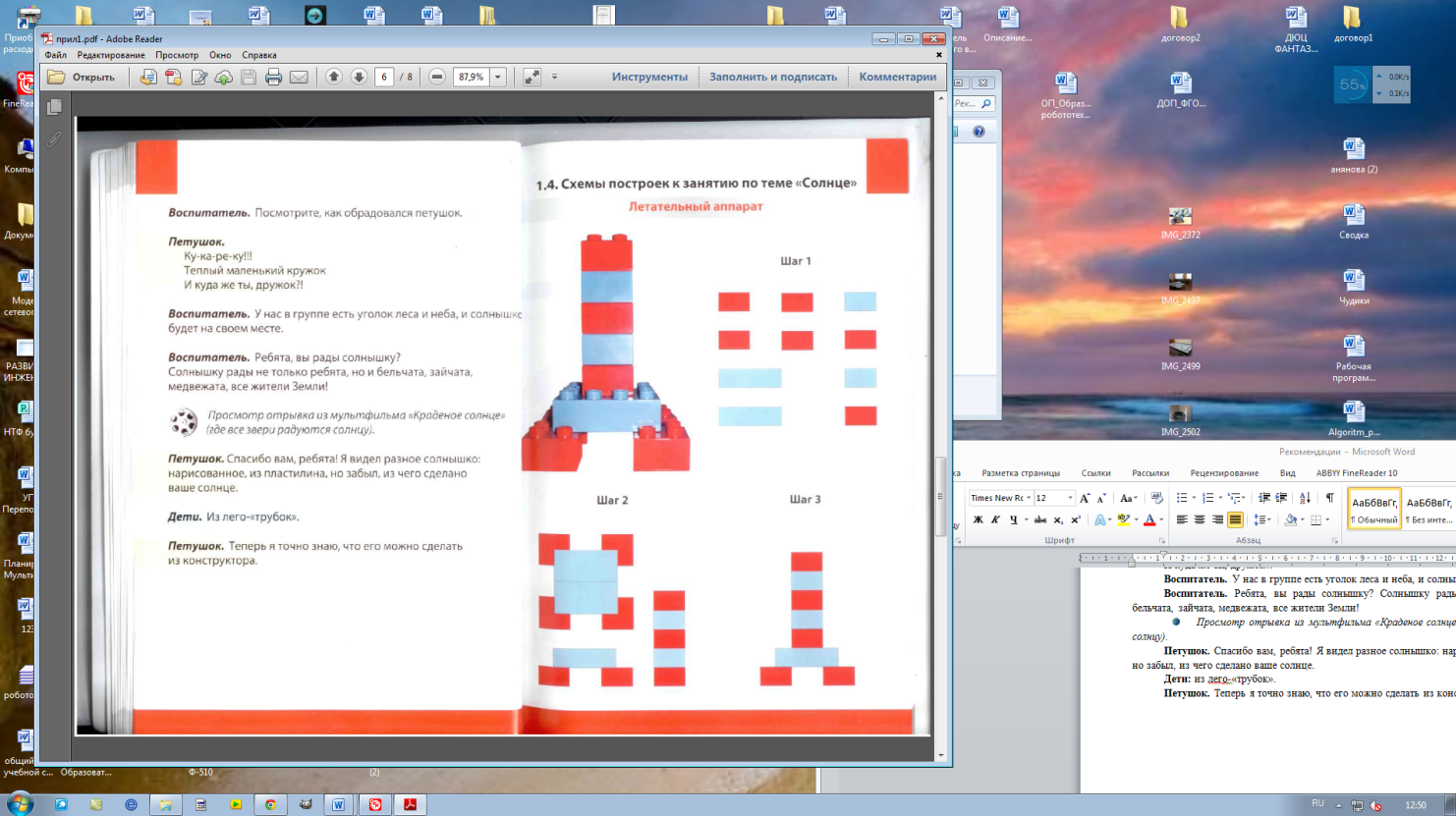 Башня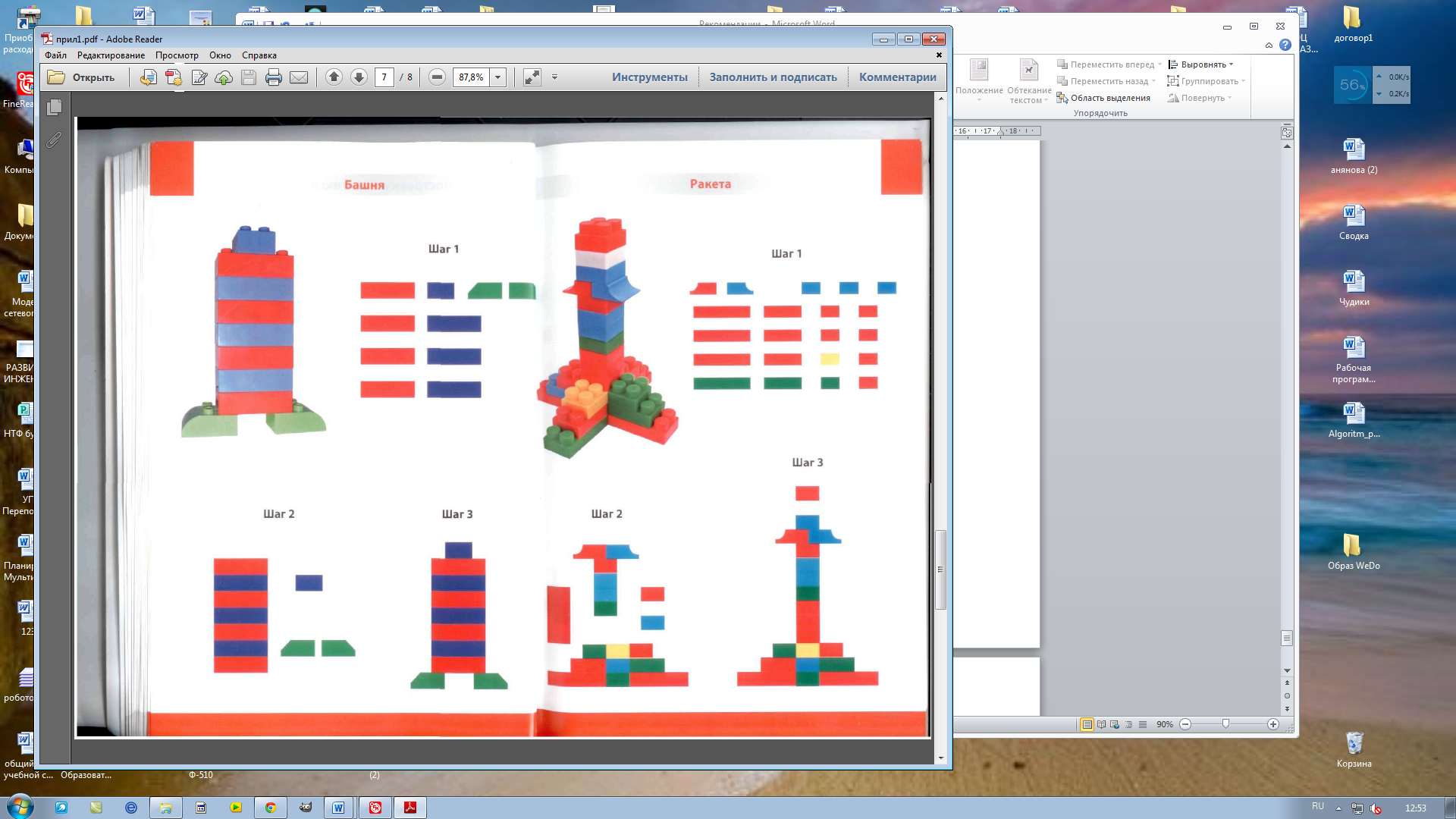 Ракета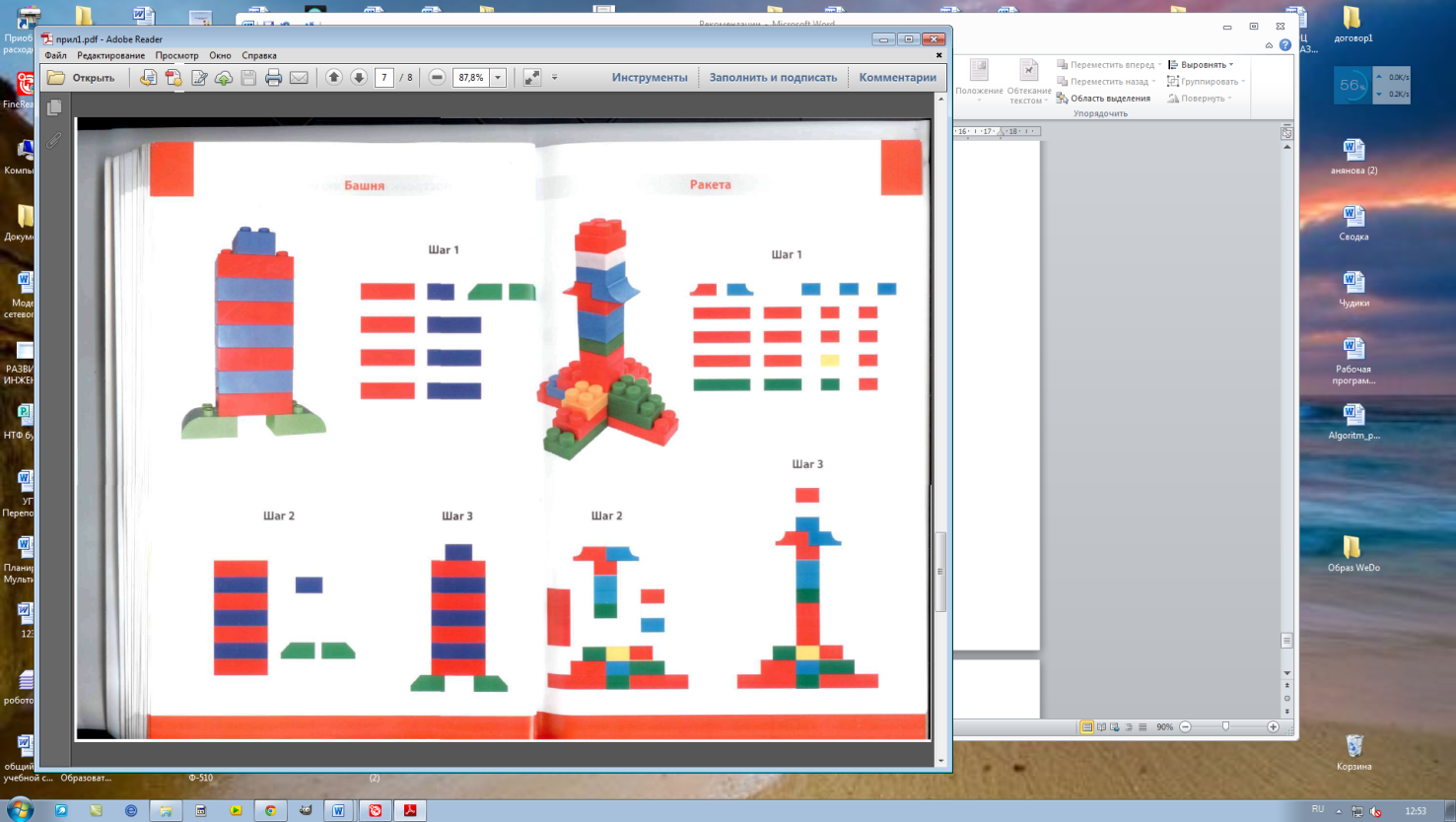 Самолет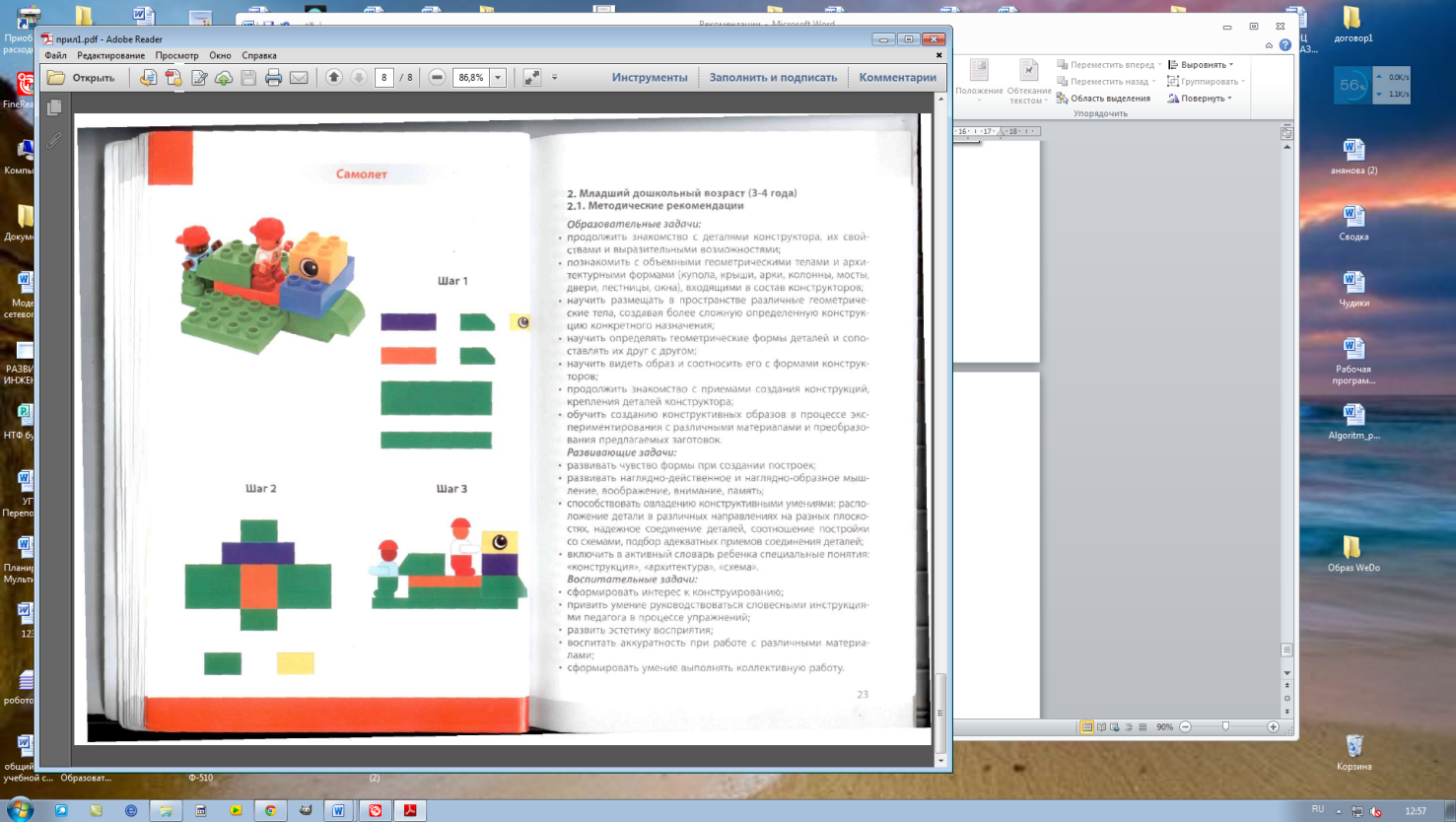 	Приложение 2СХЕМЫ ПОСТРОЕК К ЗАНЯТИЮ ПО ТЕМЕ «САМОЛЕТ»Самолет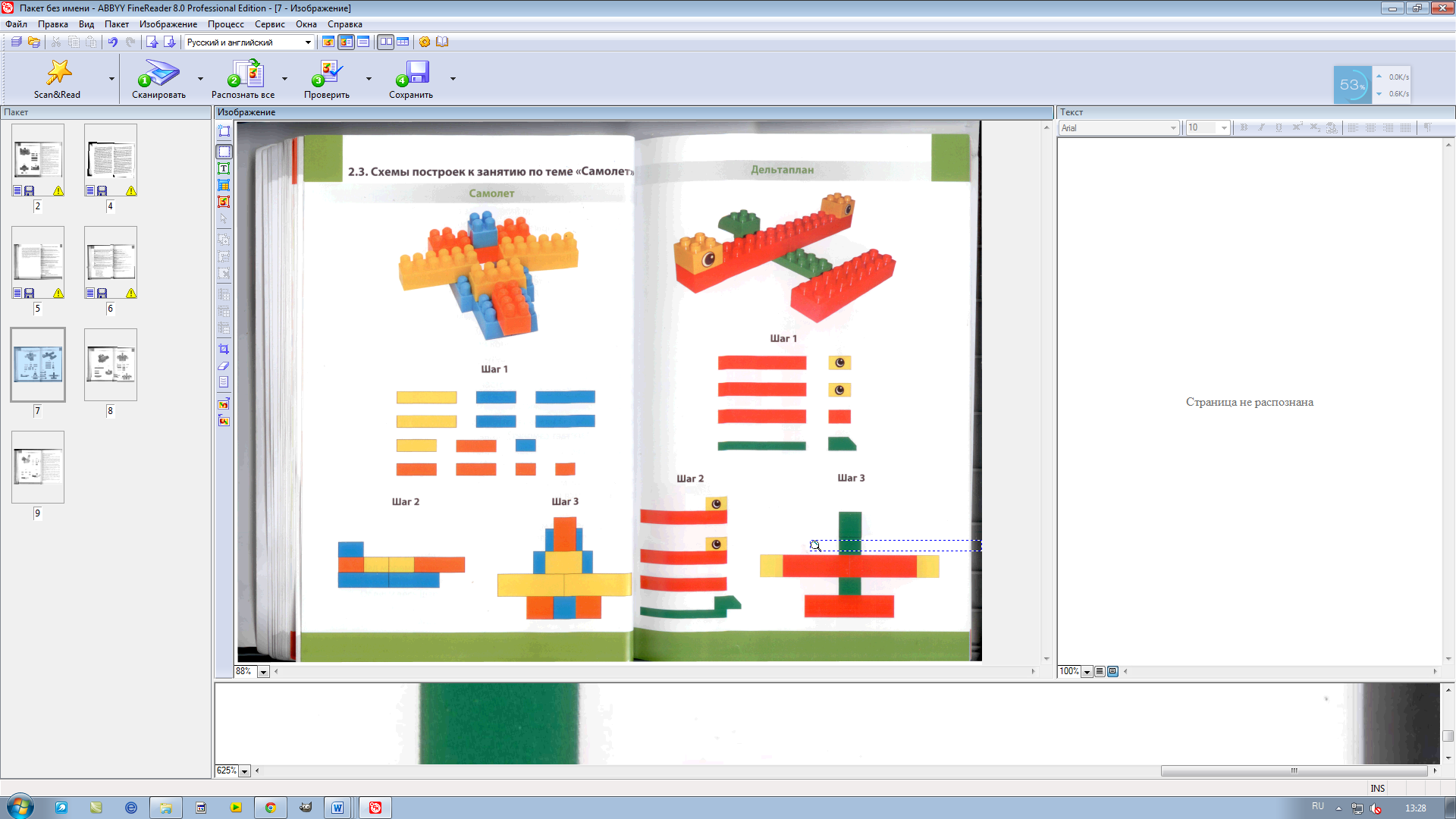 Дельтаплан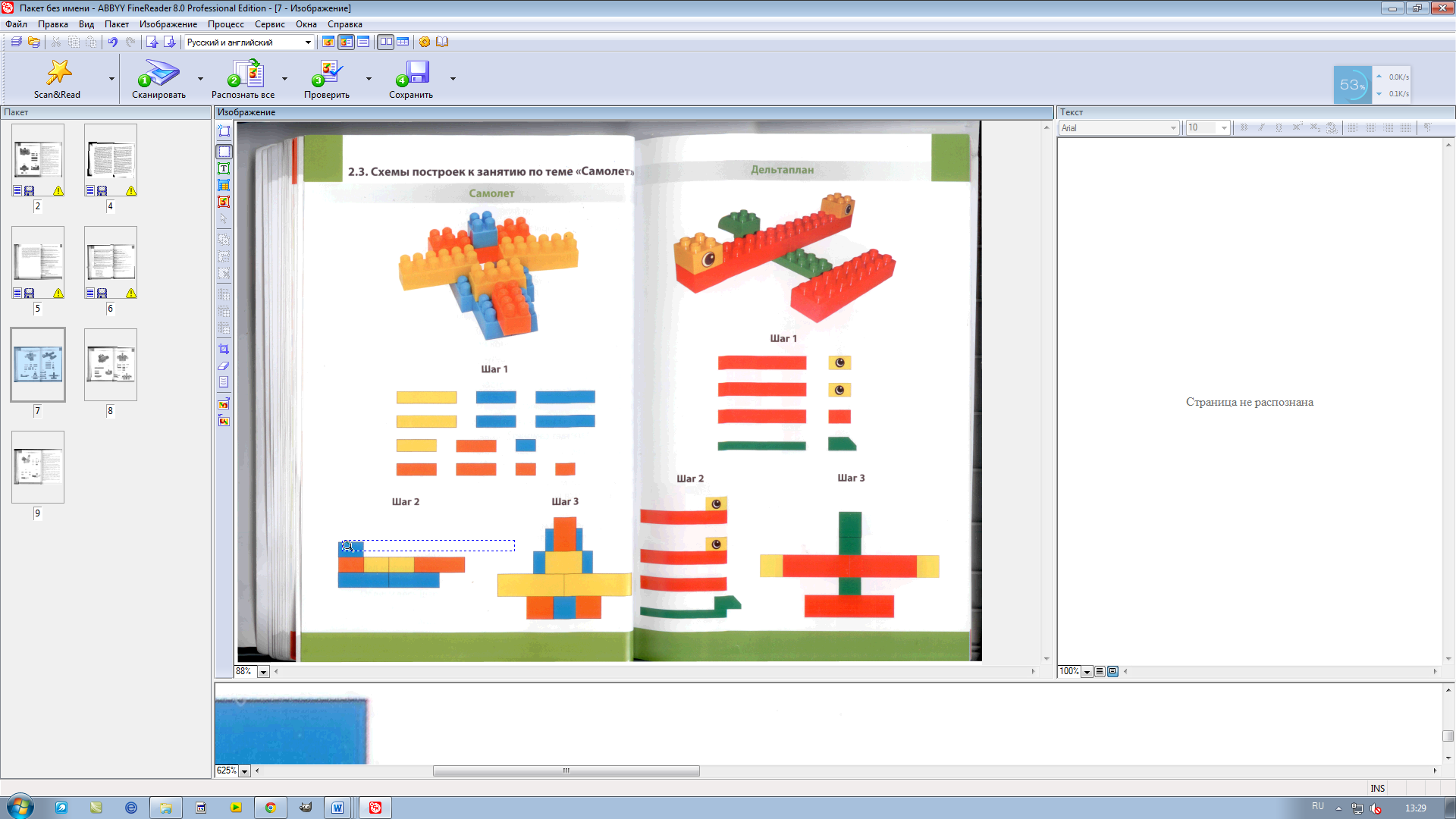 Гидросамолет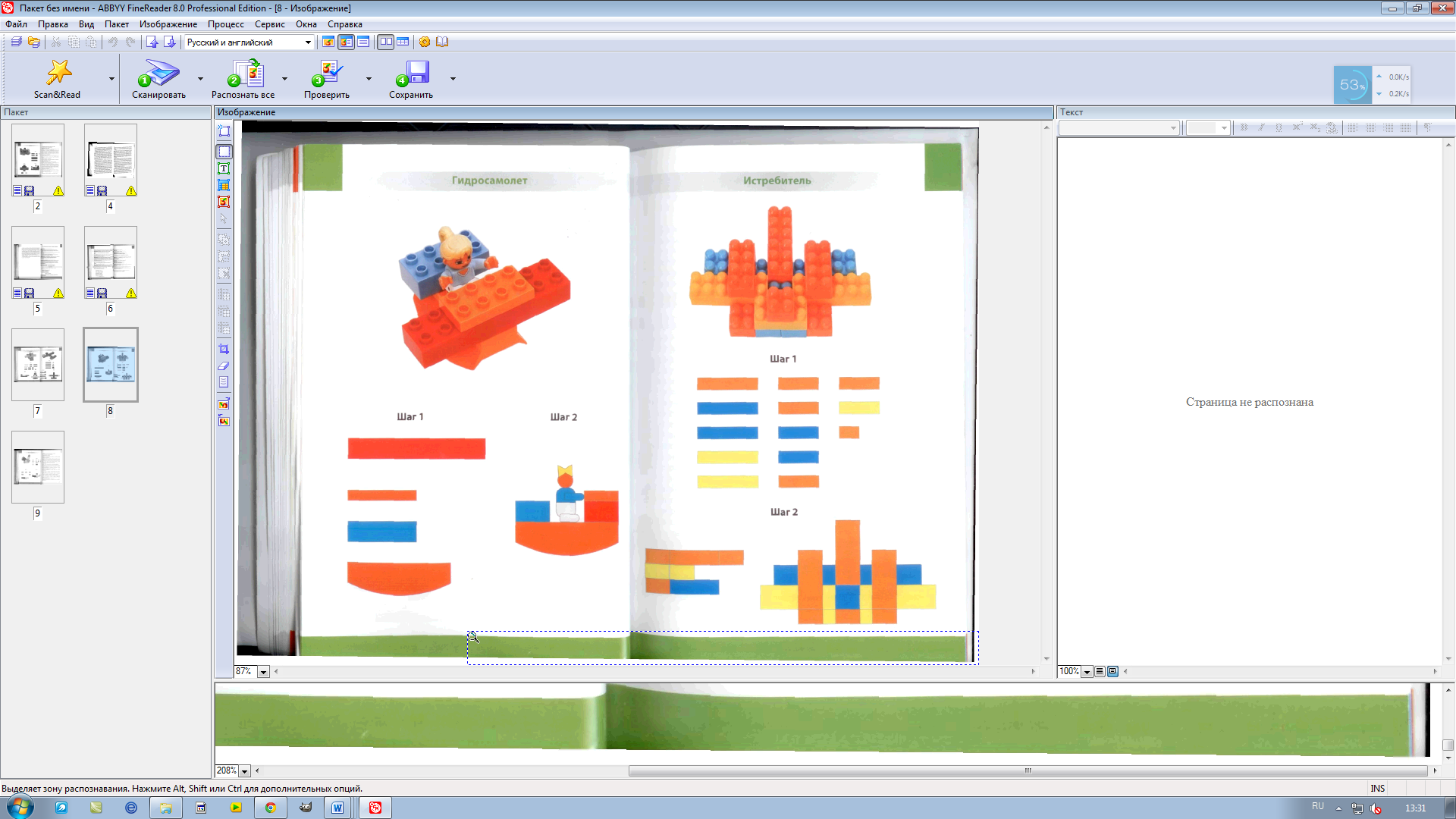 ИстребительВинтовой самолет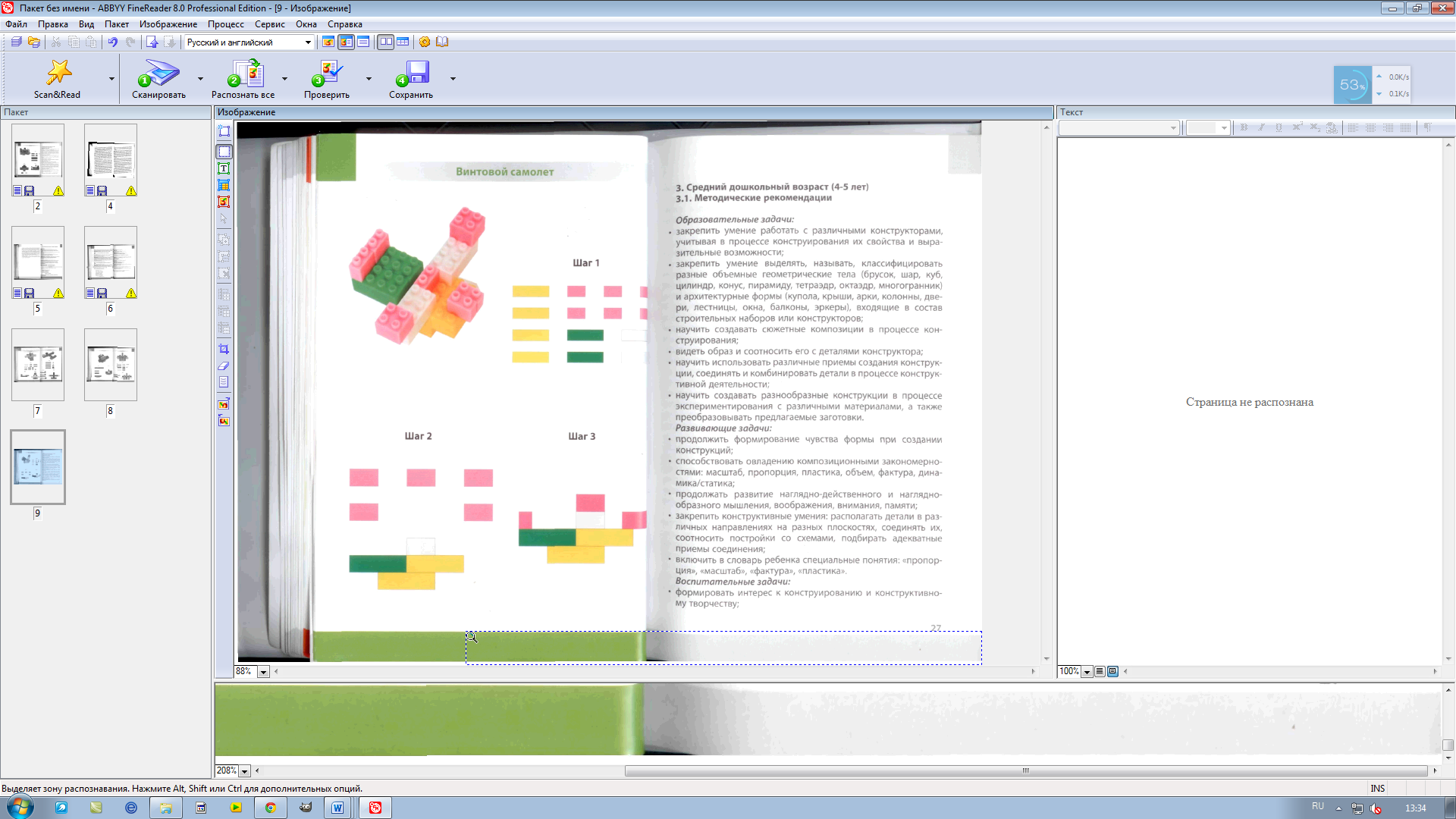 Приложение 3СХЕМЫ ПОСТРОЕК К ЗАНЯТИЮ ПО ТЕМЕ «РАКЕТА»Стартовый комплекс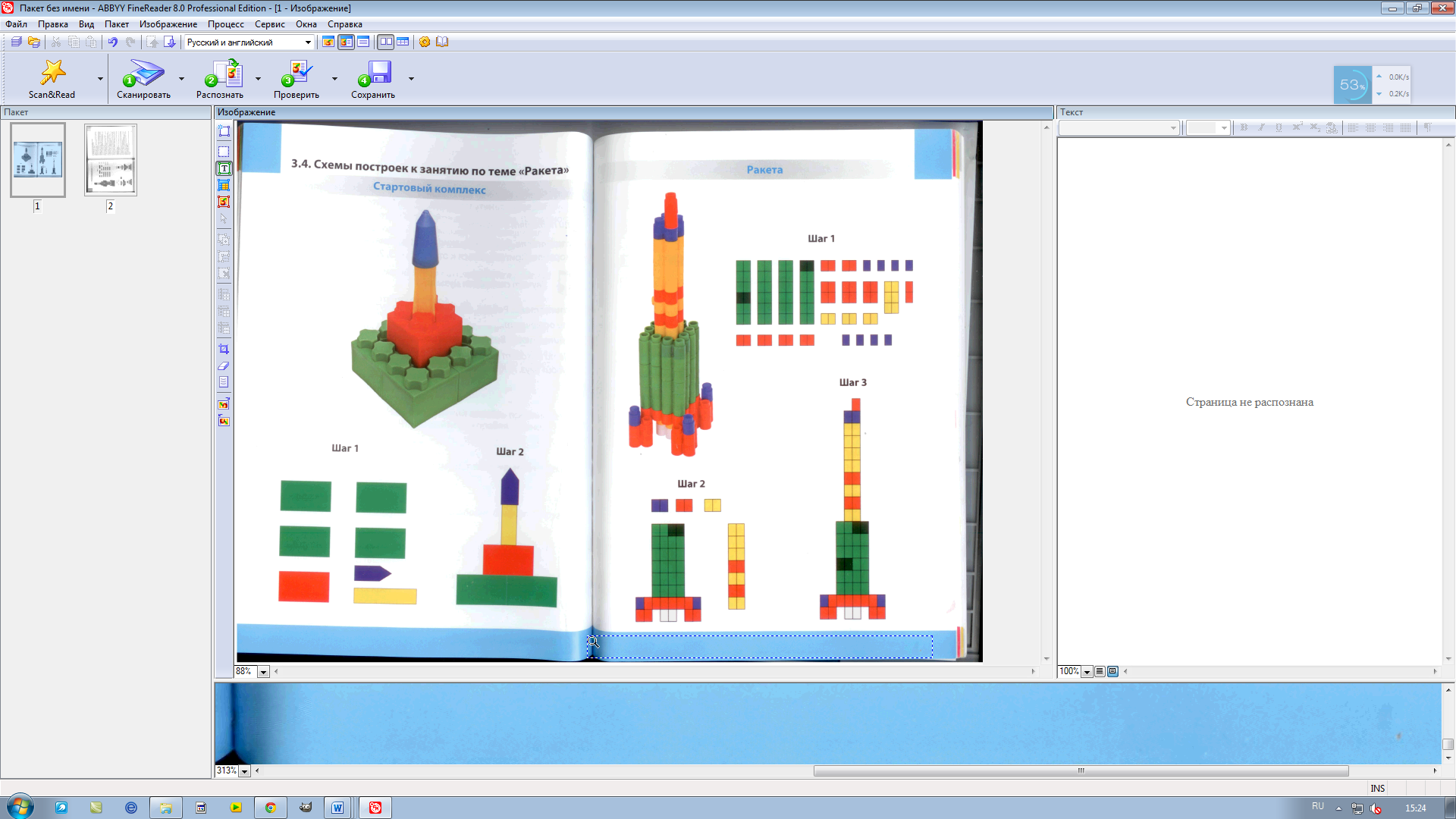 Ракета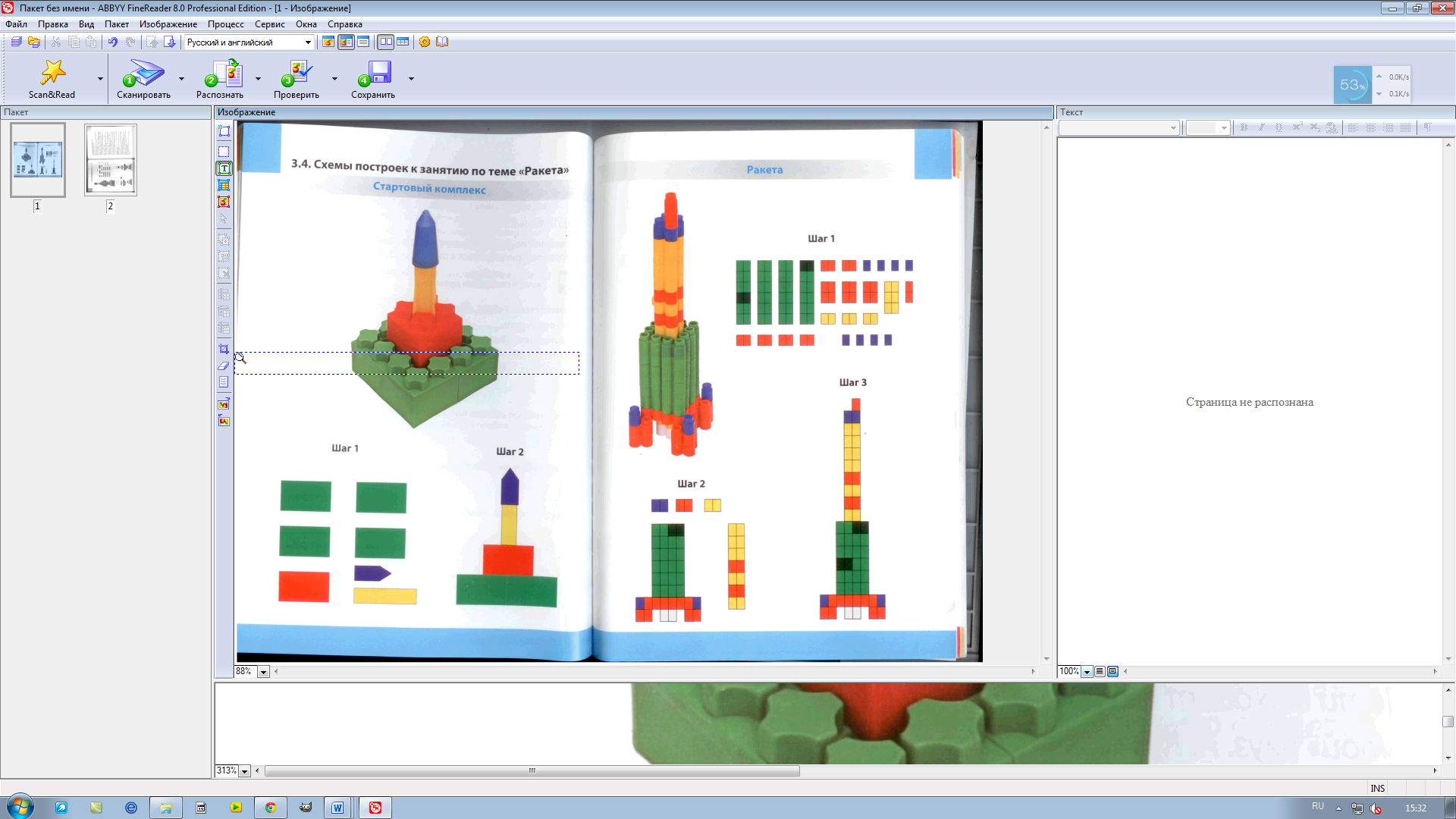 Радарная башня аэропорта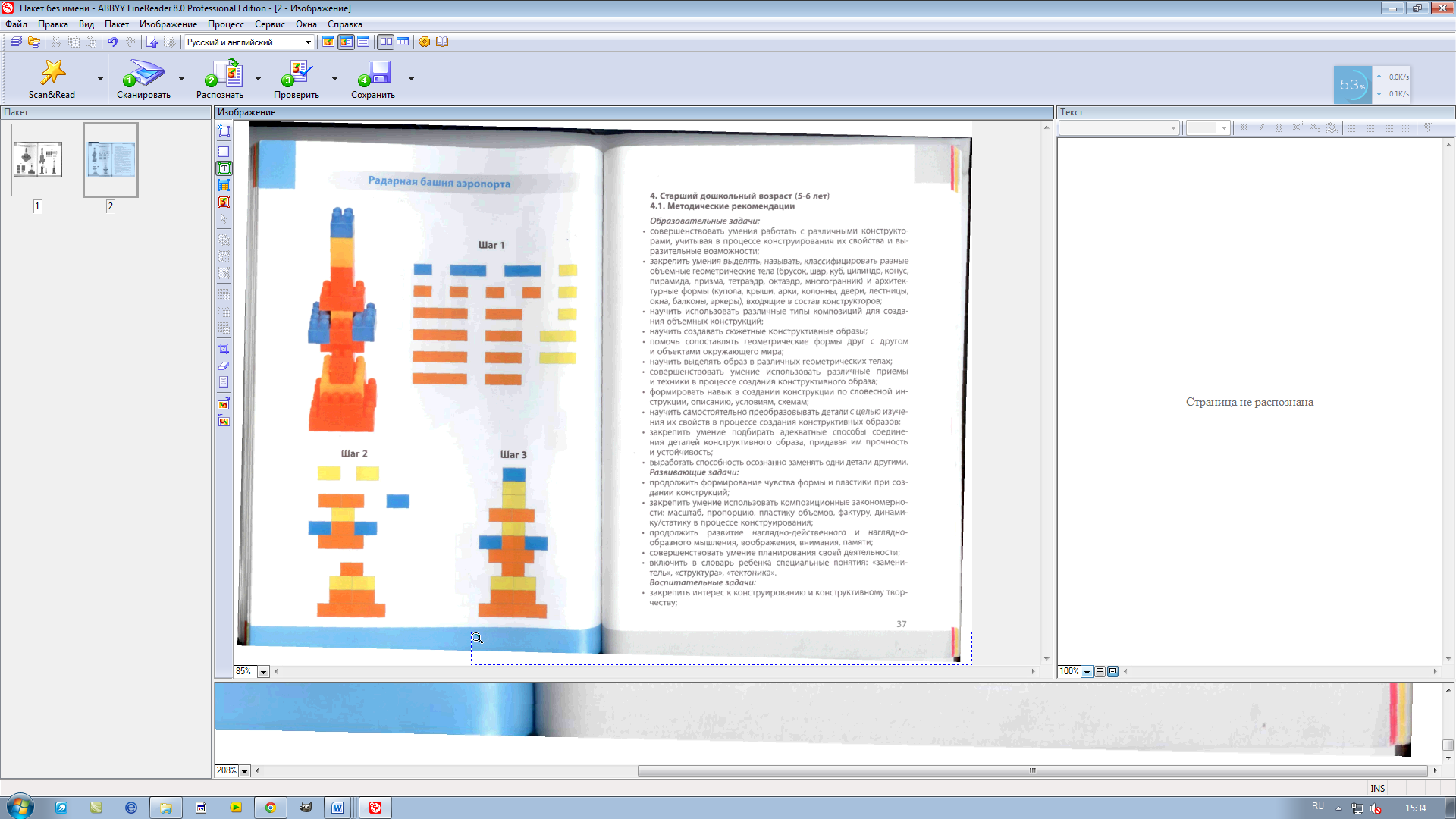 Приложение 4СХЕМЫ ПОСТРОЕК К ЗАНЯТИЮ ПО ТЕМЕ «ЗВЕЗДОЛЕТ»Летательный аппарат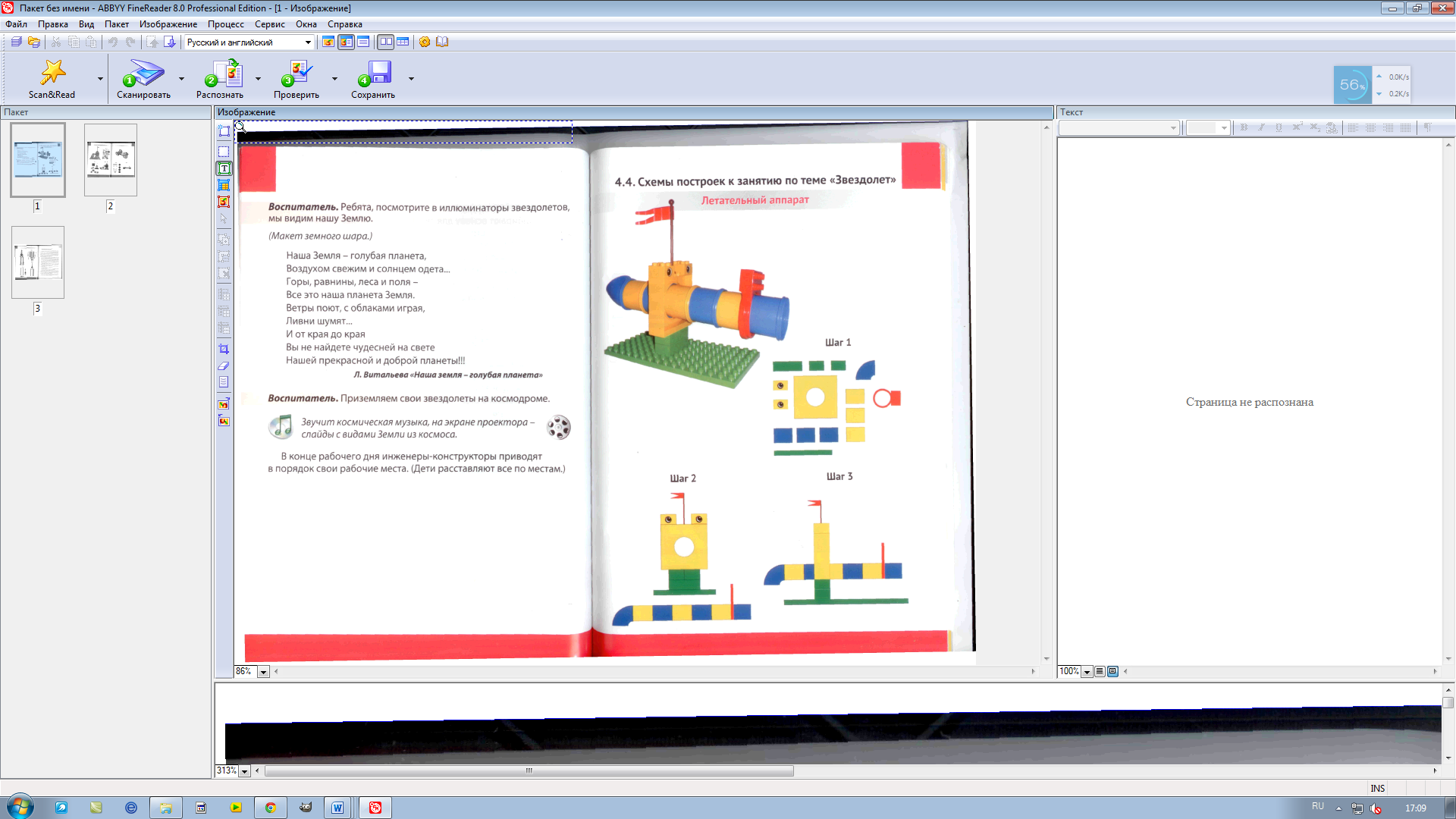 Комплекс для испытаний космонавтов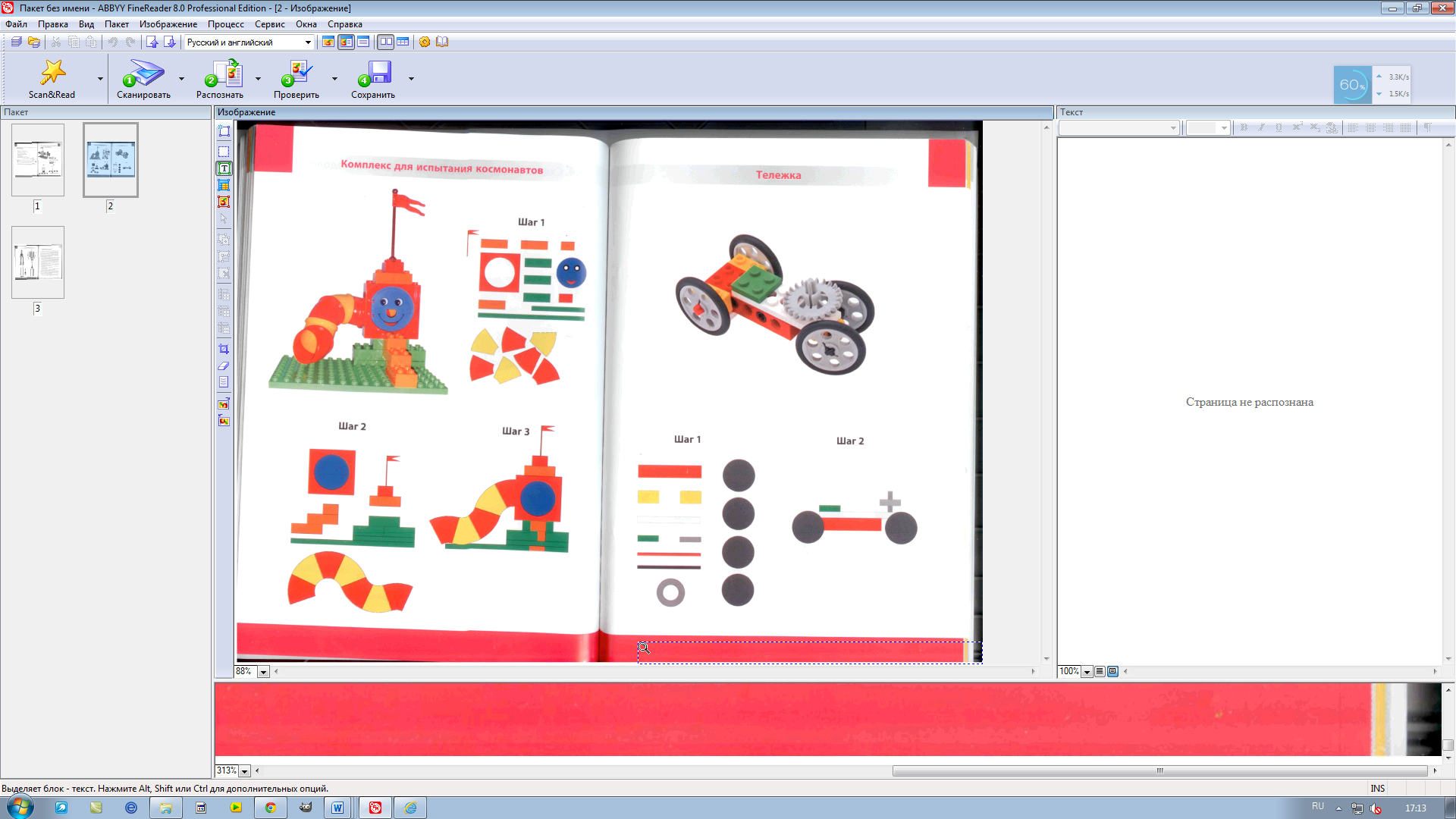 Тележка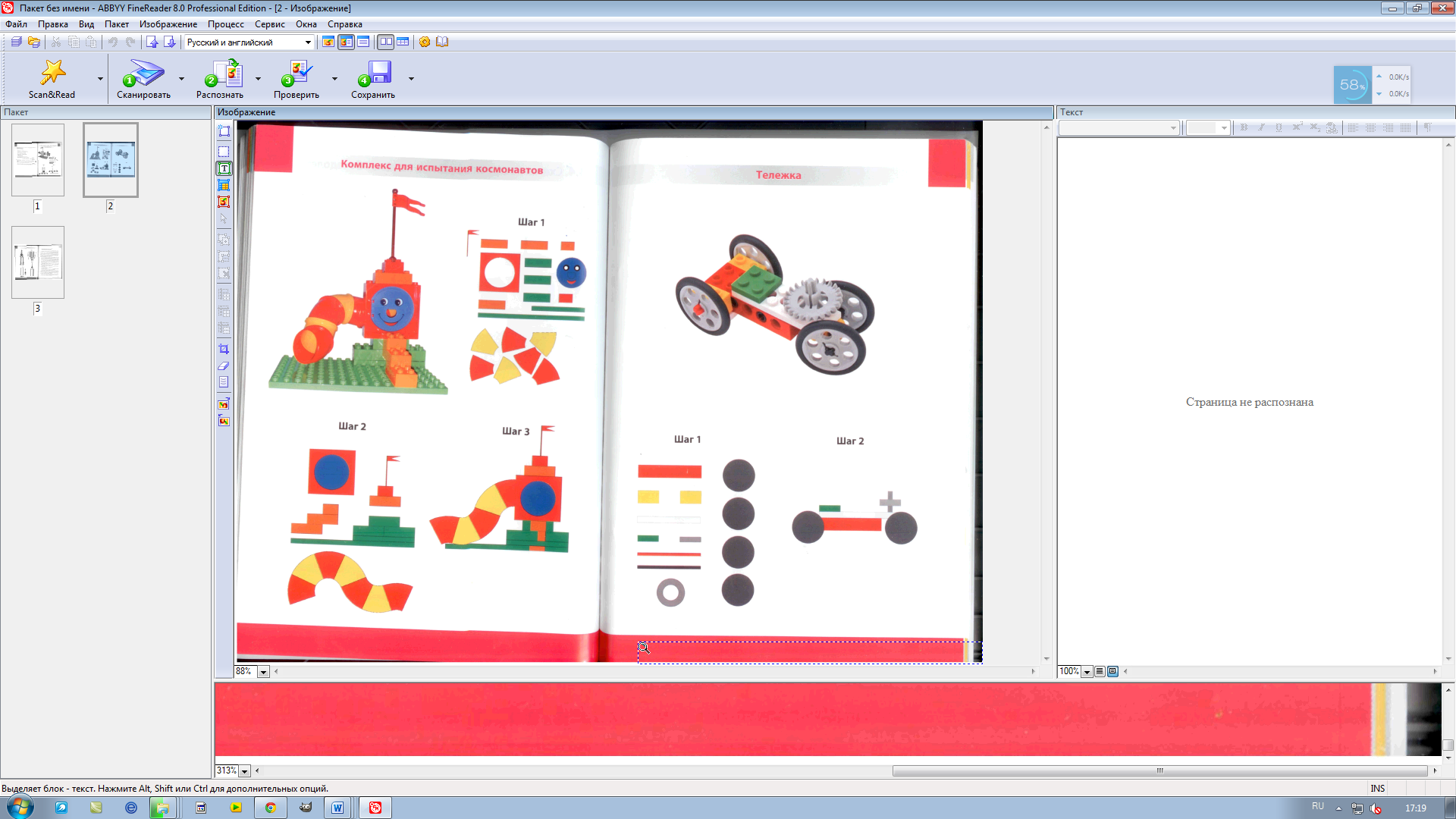 Ракета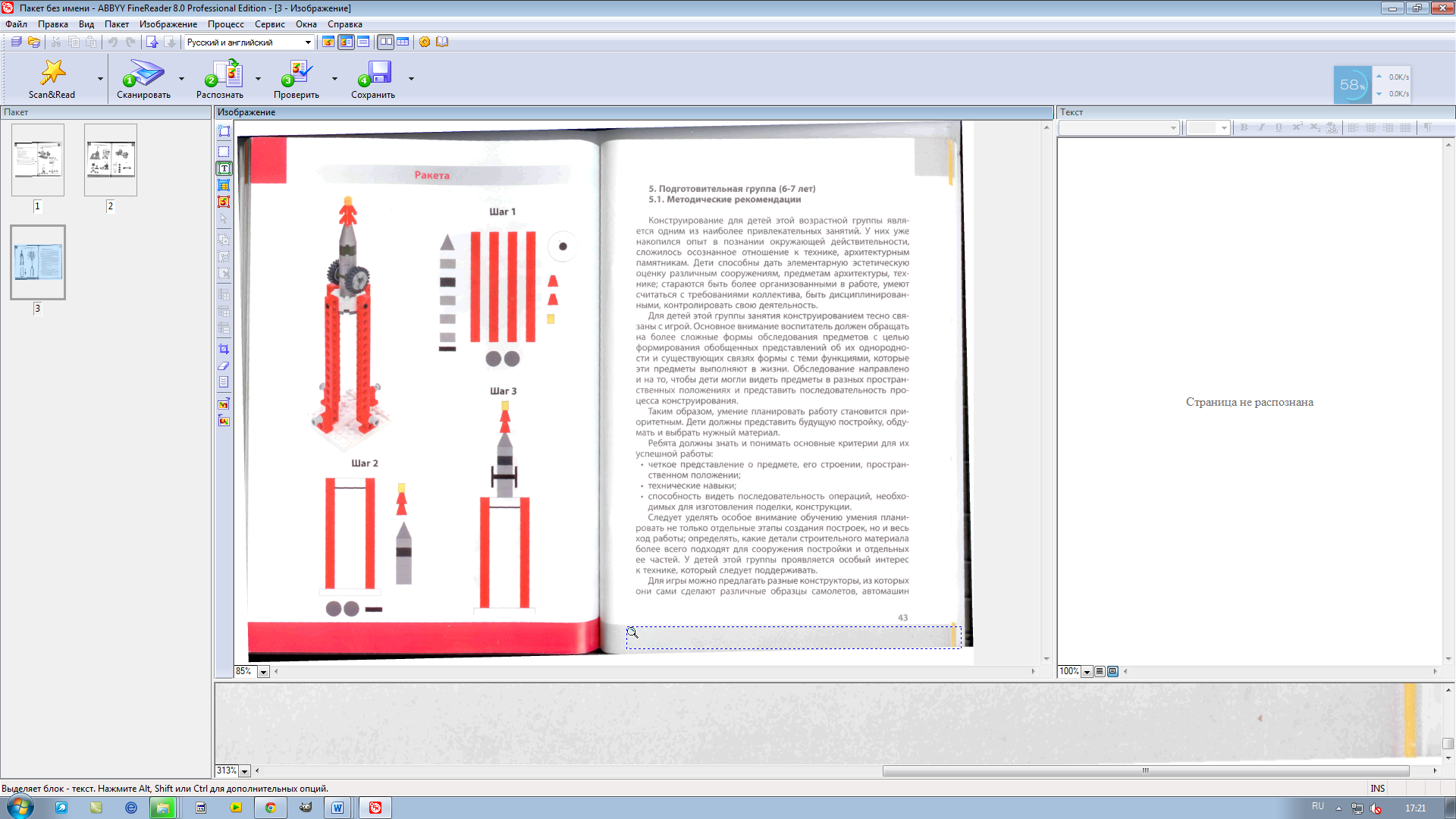 Приложение 5Итоговое занятие по теме «Космос»Для детей второй младшей группы, средней, старшей и подготовительной. Цель: обобщить знания по теме «Космос». Задачи: расширить кругозор детей, воспитывать дружеские взаимоотношения. Оборудование: модуль-проект, созданный детьми.Ход занятия:Дети входят в зал под Марш-песню космонавтов (О. Фельцман, В. Войнович).Выходит Звездочет.Звездочет. Я рад приветствовать вас на планете Дружба! Меня зовут Звездочет. Как вы думаете, почему у меня такое имя?Ответы детей.Звездочет рассказывает о том, как человек осваивал космос. Звездочет. Мимо моих планет, звезд, которые я считаю, пролетает много кораблей. Я увидел и ваши ракеты, которые стартовали с космодрома. Видимо, вы замечательно потрудились (показывает на модель), и все корабли-ракеты вышли в космос! Наверное, вы многое знаете о космосе? Вот сейчас проверим, умеете ли вы отгадывать загадки, но не простые, а космические? На правильные ответы вы будете получать «звезды». Посмотрим, кто больше всех знает о космосе.Воспитатель. Что выше леса и без огня горит?Дети. Солнце.Воспитатель. Молодцы!А теперь – встречайте – к нам в гости идут Солнышки (дети младшей группы с желтыми шариками в руках).Малыши читают стихотворение:Гори-гори ясно! Солнышко красно, Гори-гори ясно! В небо пташкой залети Нашу землю освети,Чтоб садам и огородам Зеленеть, цвести, расти! Солнышко красно, Гори-гори ясно! В небе рыбкой поплыви, Нашу землю оживи, Всех на свете ребятишек Обогрей, оздорови!Е. Благинина «Гори-гори ясно!»Воспитатель. Дети принесли шарики для конкурса «День, ночь».Дети средней, старшей, подготовительной группы по сигналу «День» передают шарик «солнышко», по сигналу «Ночь» прекращают передавать.Воспитатель. Посмотрим, кто это сделает быстрее. А теперь посмотрите на нашу модель. Кто же сделал такое замечательное солнышко?Ребята младшей группы.Вопросы к малышам: Какое по цвету солнышко? По форме?Дети младшей и средней группы встают в круг.Подвижная игра «Солнышко и тучки»Пока играет веселая музыка, дети бегают по полянке, радуются солнышку... Как только музыка сменилась на грустную, капает дождик, дети бегут под зонтик к Звездочету.Звездочет. А хотите отправиться в космический полет?Дети. Да!Звездочет. Сделать это нелегко, ведь космодром находится далеко. Кто же нам поможет?Под музыку выходит летчик с самолетом.Летчик. Добрый день! Я летчик, вмиг до космодрома долетим. Но у космонавтов свой режим: зарядка каждый день, здоровый сон, обливания холодной водой, ежедневные пробежки.Все дети встают и делают с летчиком зарядку (повторяют веселые упражнения):завели моторы;расправили крылья;наклоны вправо-влево;покрутили головой;наклоны вперед-назад.Летчик. Теперь точно все готовы. Я знаю, что среди вас есть дети, которые построили первоклассные самолеты.Дети средней группы исполняют песню про самолет (на выбор музыкального руководителя).Летчик. Молодцы, много самолетов построили. Все желающие смогут долететь до космодрома. Дети по очереди выстраиваются у моделей.Звездочет:Чтоб ракетой управлять, Нужно самым сильным стать. Слабых в космос не берут,Ведь полет нелегкий труд!Не зевай по сторонам, Ты сегодня – космонавт!Д. Чибисов «Чтоб ракетой управлять...»Летчик. Посмотрите, какие вы молодцы! Вы все вместе смогли сделать и солнце, и ракеты, и самолеты, и космодром. Только когда люди дружны, можно сделать много хороших дел!Вот и мы попали на планету «Дружба», а сейчас мы отправляемся в полет за новыми знаниями, а может – к новым идеям создания различных моделей.Летим каждый в свою группу!!Младенчество(до года)Ранний возраст(1-3лет)Младший дошкольный(3-5 лет)Старший дошкольный(5-7 лет) Первые эмоции ребенка, которые он испытывает непосредственно после рождения, носят отрицательный характер по физиологическим причинам. Это связано с резким изменением средовых факторов, к которым он привык в утробе матери. Чуть позже, выражаясь в крике и плаче, эти отрицательные эмоции выполняют защитную функцию и являются сигналом для окружающих о неблагополучии ребенка (голод, недомогания, мокрые пеленки, желание спать и т. д.). В этот период ярко обнаруживает себя реакция страха, которая может быть вызвана резким изменением среды, положения, громкими звуками и т. д. Физиологическая природа данных эмоций — безусловные рефлексы. На данном этапе удовлетворение витальных потребностей создает лишь предпосылку для появления у малыша чувства радости.     Постепенно, с увеличением отрезка бодрствования, взаимодействие со взрослым, который не только обеспечивает уход, но и стремится наполнить жизнь младенца разнообразными впечатлениями, проявляет любовное и заботливое отношение к нему, начинают развиваться положительные эмоции.Существенным этапом эмоционального развития ребенка становится образование на основе безусловных эмоциональных реакций условных, которые возникают не только в связи с ощущениями, но уже и в связи с представлениями. Это свидетельствует о расширении информационных полей, стимулирующих появление все новых и новых источников эмоций и обогащении их содержания. Постепенно расширяются и потребности ребенка, которые уже не ограничиваются только органическими.Ощущение – отражение свойств предметов объективного мира, возникающее при их непосредственном воздействии на органы чувств.Представление – наглядный образ предмета, возникающий на основе прошлого опыта. Как отмечает Г.А. Урунтаева первая социальная эмоция — улыбка в ответ на ласковый голос близкого взрослого и его склоненное лицо — появляется у малыша приблизительно на 3-4-й неделе. К 3-4-м месяцам положительные эмоции складываются в «комплекс оживления», представляющий собой специфическое поведение в отношении взрослого. В этот довербальный период радостные эмоциональные реакции малыша являются главным коммуникативным средством. Необходимо отметить, что до 6 месяцев общение вызывает у ребенка только положительные эмоции. Кроме того, негативные эмоциональные переживания взрослого, обращенные к нему, не воспринимаются. И только во втором полугодии своей жизни ребенок начинает дифференцировать эмоциональные состояния взрослого, чутко реагируя на его мимику, интонационную окраску голоса, его действия. На этой основе начинает формироваться симпатия и любовь к близким как ответная реакция на их теплоту и заботу, ласку и доброжелательное внимание.     Если на первых месяцах жизни реакцию радости вызывает общение со взрослым, то уже после 4 месяцев ее способна вызвать и игрушка. Побудительным фактором становится новизна предметов, попадающих в непосредственное поле зрения и доступных для манипулирования. Удовольствие доставляют и собственная двигательная активность и различные звуковые эффекты. Важной характеристикой эмоционального мира младенца является его «заражение» эмоциями окружающих людей.     Свидетельством начала формирования познавательной потребности является появление чувства удивления, возникающего при непосредственном воздействии необычного раздражителя. Это чувство берет свое начало в ориентировочном рефлексе «что такое». Остановимся на ключевых моментах эмоционального развития в младенческом возрасте: — для детей младенческого возраста характерными являются примитивные эмоции, вызываемые удовлетворением или неудовлетворением витальных потребностей; — основным средством общения в довербальный (до речевой) период для ребенка являются выразительные эмоциональные реакции; — способность к дифференциации эмоций у ребенка развивается в ходе ситуативно-личностного общения со взрослым; — расширение источников информации способствует развитию познавательной активности, находящей выражение в переживании радости от собственных действий и развитию чувства удивления; — закладываются основы высших чувств — любви и симпатии к близким взрослым, в основе которых лежит подражание.Как и в младенческом возрасте, эмоции ребенка раннего возраста неустойчивы, кратковременны и имеют бурное выражение. Также характерным является эффект «эмоционального заражения». Как отмечает Г.А. Урунтаева, эмоции на этом этапе онтогенеза во многом определяют все поведение ребенка, именно поэтому оно так импульсивно и часто непредсказуемо. Примерно в 1,5-2 года начинают закладываться простейшие нравственные эмоции. Стимулирующим фактором для этого выступает похвала или порицание со стороны взрослых, которая формирует первоначальное различение «хорошо-плохо». К 3 годам начинают проявляться эстетические чувства: радость может быть вызвана красивым платьем, цветущим растением; постепенно различия касаются и характера музыки, ее «настроения». Но если в младенческом возрасте радость вызывает все яркое и блестящее, то в раннем возрасте малыш уже пытается отличать действительно красивое от вычурного и безвкусного, основываясь на оценках взрослых. Постепенно эти оценки становятся все более независимыми от мнения взрослых. Очень часто у детей этого возраста активизируется потребность выразить себя, свои чувства через движение, пение, рисунок.Развиваются и интеллектуальные чувства. Они проявляются в виде удовольствия при удовлетворении интереса к окружающему. В этот период ребенок начинает в меру своего речевого развития задавать вопросы познавательного характера. Е. Волосова отмечает, что эмоции детей второго года жизни тесно взаимосвязаны с успешностью или неуспешностью их предметной деятельности. Источником появления данных эмоций могут являться:объект предстоящего действия, ситуация, в которой предстоит действовать, собственные действия, результат самостоятельной деятельности. Другими словами, переживания теперь связываются с успешным или неуспешным овладением умениями, а также результатами своей деятельности. В связи с этим можно утверждать, что «происходит дальнейшая социализация эмоций». Начинает проявляться эмоциональное отношение к сверстнику. Основной тенденцией в этом возрасте является своеобразная узурпация внимания значимого взрослого, проявление ревности к сверстнику, с которым приходится его делить. При обращении внимания взрослого на состояние другого ребенка малыш 2-3 лет способен проникнуться к своему сверстнику симпатией. В этом возрасте начинает развиваться избирательное отношение к сверстникам, что проявляется в явно демонстрируемых симпатиях. В отношении взрослых отмечается характерное для детей данного возраста стремление к похвале, поощрению с их стороны.     Особое значение приобретает слово, включенное в протекание эмоциональных процессов. Выраженное взрослым вербальное оценивание тех или иных явлений становится основой для дальнейшего развития чувств и моральных суждений, сначала подкрепляемое мимикой и интонацией, а затем и без таковых.     Так закладывается основа для развития речевой регуляции поведения, заключающаяся в связи слова и представлений, что способствует развитию некоторой целенаправленности действий ребенка.     В ситуации развития у ребенка раннего возраста потребности в похвале начинают складываться предпосылки зарождения чувства гордости и самолюбия, а также чувство стыда. Последнее, по мнению Р.Х. Шакурова, свидетельствует о формировании у ребенка представлений о положительно и отрицательно оцениваемых взрослыми образцах поведения.     Ключевые моменты эмоционального развития детей раннего возраста следующие: — эмоции также неустойчивы и изменчивы, как и в младенческом возрасте; — эмоции являются мотивами поведения ребенка, что объясняет их импульсивность; — более интенсивно начинают развиваться интеллектуальные, эстетические и нравственные эмоции, особое место среди высших эмоций в этот период занимают чувство гордости, симпатия, сочувствие и чувство стыда; — особое условно-эмоциональное значение приобретает слово, которое становится средством оценивания тех или иных качеств и поступковОсновные изменения в эмоциональной сфере у детей на этапе дошкольного детства обусловлены установлением иерархии мотивов, появлением новых интересов и потребностей.Чувства ребенка-дошкольника постепенно теряют импульсивность, становятся более глубокими по смысловому содержанию. Тем не менее, остаются трудно контролируемыми эмоции, связанные с органическими потребностями, такими как голод, жажда и т. д. Изменяется и роль эмоций в деятельности дошкольника. Если на предыдущих этапах онтогенеза основным ориентиром для него являлась оценка взрослого, то теперь он может испытывать радость, предвидя положительный результат своей деятельности и хорошее настроение окружающих. Постепенно ребенком-дошкольником осваиваются экспрессивные формы выражения эмоций –  интонация, мимика, пантомимика. Овладение этими выразительными средствами, кроме того, помогает ему глубже осознать переживания другого. Свое влияние на эмоциональное развитие оказывает развитие познавательной сферы личности, в частности, включение речи в эмоциональные процессы, что приводит к их интеллектуализации. На протяжении дошкольного детства особенности эмоций проявляются вследствие изменения общего характера деятельности ребенка и усложнением его отношений с окружающим миром. Около 4-5 лет у ребенка начинает формироваться чувство долга. Моральное сознание, являясь основанием этого чувства, способствует пониманию ребенком предъявляемых ему требований, которые он соотносит со своими поступками и поступками окружающих сверстников и взрослых. Наиболее ярко чувство долга демонстрируется детьми 6-7 лет.Интенсивное развитие любознательности способствует развитию удивления, радости открытий. Эстетические чувства также получают свое дальнейшее развитие в связи с собственной художественно-творческой деятельности ребенка.     Ключевыми моментами эмоционального развития ребенка дошкольного возраста являются: — освоение социальных форм выражения эмоций; — формируется чувство долга, получают дальнейшее развитие эстетические, интеллектуальные и моральные чувства; — благодаря речевому развитию эмоции становятся осознанными; — эмоции являются показателем общего состояния ребенка, его психического и физического самочувствия. Для четкого понимания различий в эмоциональном развитии на разных этапах онтогенеза можно рассмотреть их сравнительную характеристику.Эмоциональное развитие дошкольника связано, прежде всего, с появлением у него новых интересов, мотивов и потребностей. Важнейшим изменением в мотивационной сфере выступает возникновение общественных мотивов, уже не обусловленных достижением узколичных, утилитарных целей. Интенсивно начинают развиваться социальные эмоции. К изменениям в эмоциональной сфере приводит установление иерархии мотивов. Выделение основного мотива, которому подчинена целая система других, стимулирует устойчивые и глубокие переживания. Причем они относятся не к ближайшим, сиюминутным, а достаточно отдаленным результатам деятельности. То есть эмоциональные переживания теперь вызываются не тем фактом, который непосредственно воспринимается, а глубоким внутренним смыслом, который этот факт приобретает в связи с ведущим мотивом деятельности ребенка.
Формируется эмоциональное предвосхищение, которое заставляет его переживать по поводу возможных результатов деятельности, предвидеть реакцию других людей на его поступки. Поэтому роль эмоций в деятельности ребенка существенно изменяется. Если раньше ребенок испытывал радость от желаемого результата, то теперь он радуется потому, что может этот результат получить. Если выполнял нравственную норму, чтобы заслужить положительную оценку, то теперь он ее выполняет, предвидя, как обрадуются окружающие его поступку.Постепенно дошкольник начинает предвидеть эмоциональные результаты своей деятельности. Предполагая, как обрадуется мама, он делает ей подарок, отказываясь от привлекательной игры. Именно в дошкольном возрасте ребенок осваивает высшие формы экспрессии – выражение чувств через интонации, мимики, пантомимики, что помогает ему понять переживания другого человека, «открыть их для себя. Таким образом, с одной стороны, развитие эмоций обусловлено появлениями новых мотивов и их соподчинением, а с другой – эмоциональное предвосхищение обеспечивает это соподчинение.     Изменения в эмоциональной сфере связаны с развитием не только мотивационной, но и познавательной сферы личности, самопознания. Включение речи в эмоциональные процессы обеспечивает их интеллектуализацию, когда они становятся более осознанными, обобщенными. Старший дошкольник в известной степени начинает управлять выражением эмоций, воздействуя на себя с помощью слова. Подчеркнем, что дошкольники с трудом сдерживают эмоции, связанные с органическими потребностями. Голод, жажда заставляют их действовать импульсивно. Развитие общения с взрослыми и сверстниками, появление форм коллективной деятельности и, главным образом, сюжетно – ролевой игры приводят к дальнейшему развитию симпатии, сочувствия, формированию товарищества. Интенсивно развиваются высшие чувства: нравственные, эстетические, познавательные.     Так, ребенок старшего дошкольного возраста, ощущая потребность в положительной оценке окружающих его взрослых и сверстников, стремится к общению с ними, раскрытию своих способностей. У получившего признания окружающих ребенка преобладает радостное настроение. Если же со стороны близких людей ребенок не находит отклика, то настроение у него портится, он становится раздраженным, печальным или назойливым, с частыми вспышками гнева, или приступами страха. Это свидетельствует о том, что его потребность не удовлетворена. И тогда можно говорить об эмоциональном неблагополучии ребенка, под которым понимается отрицательное эмоциональное самочувствие.Источником гуманных чувств выступают именно взаимоотношения с близкими людьми. На предыдущих этапах детства, проявляя доброжелательность, внимание, заботу, любовь, взрослый заложил мощный фундамент для становления нравственных чувств. Если в раннем детстве ребенок чаще был объектом чувств со стороны взрослого, то дошкольник превращается в субъект эмоциональных отношений, сопереживая другим людям. Практическое овладение нормами поведения также является источником развития нравственных чувств. Переживания теперь вызываются общественной санкцией, мнением детского общества. Опыт таких переживаний обобщается в форме нравственных чувств. Если младшие дошкольники дают оценку поступка с точки зрения его непосредственного значения для окружающих людей («Маленьких нельзя обижать, а то они могут упасть»), то старшие – обобщенную («Маленьких нельзя обижать, потому что они слабее. Им надо помогать, мы же старше»).Сопереживание к сверстнику во многом зависит от ситуации и позиции ребенка. В условиях острого личного соперничества эмоции захлестывают дошкольника, резко возрастает количество негативных экспрессий в адрес ровесника. Ребенок не приводит никаких аргументов относящихся к сверстнику, а просто (в речи) выражает свое отношение к нему, сопереживание товарищу резко снижается. Пассивное наблюдение за деятельностью сверстника вызывает у дошкольника двоякие переживания. Если он уверен в своих силах, то радуется успехам другого, а если неуверен, то испытывает зависть.  Когда дети соревнуются друг с другом, реально оценивая свои возможности, сравнивая себя с товарищем, то стремление к личному успеху, признание собственных достоинств и достижений увеличивает силу экспрессий до самого высокого уровня. В групповых же соревнованиях главным стержнем служат интересы группы, а успех или неудачу делят все вместе, сила и качество негативных экспрессий снижается, так как на общем фоне группы личные удачи и неудачи менее заметны.  Наиболее яркие положительные эмоции ребенок испытывает в ситуации сравнения себя с положительным литературным героем, активно ему сопереживая. Такое сравнение дошкольник проводит лишь мысленно и с уверенностью, что в подобной ситуации поступил бы так же. Поэтому негативные эмоции в адрес персонажа отсутствуют. Ребенок переживает радость, удовлетворение при совершении им достойных поступков и огорчений, возмущений, недовольства, когда он сам или другие нарушают общепринятые требования, совершают недостойные поступки. Переживаемые чувства вызываются не только оценкой взрослых, но и оценочным отношением самого ребенка к своим и чужим поступкам. Такие чувства он испытывает при совершении действий и поступков по отношению ко многим взрослым и сверстникам, дошкольник начинает испытывать это чувство и по отношению к малышам. Таким образом, особенности эмоционального развития в старшем дошкольном возрасте, на наш взгляд, заключаются в следующем:ребенок осваивает социальные формы выражения чувств;изменяется роль эмоций в деятельности ребенка, формируется эмоциональное предвосхищение;формируются высшие чувства – нравственные, интеллектуальные, эстетические; появляется способность предвидеть эмоциональные результаты своей деятельности;дошкольник превращается в субъект эмоциональных отношений, сопереживая другим людям.ВопросыОтветыОтветыВопросыДаНетРебёнок вежлив в общении с вами и другими взрослыми?Терпим к вашим замечаниям и замечаниям других взрослых?Принимает участие в домашних делах (в делах детского сада)?Помогает своим друзьям?Поддерживает друзей, у которых случаются неприятности?Признаёт свою вину, если совершил нежелательные поступки?Обращает внимание на эмоциональное состояние окружающих?Выполняет поручения взрослых? Точно передаёт информацию, полученную от других людей?Выражает собственное мнение о поступках окружающих и их взаимоотношениях? Диагностический инструментарийНаправление исследованияРазделы психологического заключенияВозрастная валидностьТест тревожности Р.Теммл, М.Дорки, В.Амен (методика «Выбери нужное лицо»)	Тревожность по отношению к ряду типичных для ребенка жизненных ситуаций взаимодействия с другими людьми	Тревожность	От 4 до 7 летТест «Рисунок семьи»	Особенности восприятия и переживаний ребенком отношений в семье	Внутрисемейные отношения	С 5 летМетодика «Дерево»Отношение к себеСамооценкаХарактер взаимоотношений с окружающими, его проблемыЭмоционально-личностные особенностиМежличностные отношенияС 5 летКарта  оценки психоэмоциональной сферы дошкольников. Автор Осипенко Т.Н.	Понимание инструкции.Общий фон настроения.Уровень произвольности в выполнении заданий.Контактность.Реагирование на трудности в выполнении заданий.Истощаемость.Психоэмоциональный статус	От 2 до 7 – 8 летМетодика «Цветовой тест» Люшера(модификация методики Люшера)Автор Ясюкова Л.А.Изучение адаптивных резервов:Способность к энергозатратам или установка на сбережениеПсихологическое благополучиеОбстановка домЭмоциональный фоЭнергетикаС 4-5 летДиагностика типов восприятия детьми эмоциональных состояний человекаАвтор Дерманова И.Б.:репродукции, иллюстрации, художественные картинки с изображениями людей картотека эмоций (картинки людей, животных, растений)Умение воспринимать и оценивать эмоции другого человекаУмение воспринимать экспрессивные признаки эмоцийЭмоционально-личностные особенностиМежличностные отношенияОт 4 до 7 летМетодика «Сюжетные картинки»Автор Дерманова И.Б.	Эмоционально-личностные особенностиНравственная сфераЭмоциональное отношение к нравственным нормам	От 4 до 7 летДиагностика понимания детьми эмоциональных состояний человека.(тестовые материалы Забрамной С.Д.)Понимание эмоциональных состояний по мимикеЭмоционально-личностные особенностиНравственная сфераС 6-7 летМетодика «Волшебная страна чувств»Автор Зинкевич-Евстигнеева Т.Д.Исследование психоэмоционального состояния	Эмоциональная сфера	С 5-6 летРисуночная методика «Детский сад»Психологическая комфортность пребывания в группе детского сада	Эмоциональный фонМежличностные отношенияС 5-6 летТест «Сказка» Луиза Дюсс	Наличие внутренних конфликтовКонфликты со значимыми близкимиЭмоционально-личностные особенностиМежличностные отношенияС 4 летМетодика «Незаконченные предложения»	Наличие проблемных зон в системе личностных отношений ребенкаМежличностные отношенияМежличностные отношенияОбстановка домаЭмоциональный фонВнутрисемейные отношенияС 6-7 летСхема наблюдения за ребенком «Критерии агрессивности»Агрессивность по отношению к ряду типичных для ребенка жизненных ситуаций взаимодействия с другими людьмиМежличностные отношенияПоведениеС 3-4 летАнкета«Критерии агрессивности у ребенка». Авторы Лаврентьева Г.П., Титаренко Т.М.Агрессивность по отношению к ряду типичных для ребенка жизненных ситуаций взаимодействия с другими людьмиМежличностные отношенияПоведениеС 3-4 летПроективная психодиагностика в песочницеНаличие внутренних конфликтовУровень и направленность агрессииКонфликты со значимыми близкимиСпособы преодоления трудностейРесурсные возможностиЭмоционально-личностные особенностиМежличностные отношенияС 3 летКлассыВидыПодвидыИгры, возникающие по инициативе ребенкаИгры-экспериментированияС природными объектами, с животными и людьми.Общение с людьми, со специальными игрушками для экспериментированияИгры, возникающие по инициативе ребенкаСюжетные самодеятельные игрыСюжетно-отобразительныеСюжетно-ролевыеРежиссерскиеТеатрализованныеИгры, связанные с исходной инициативой взрослогоОбучающие игрыАвтодидактические предметныеСюжетно-дидактическиеПодвижные МузыкальныеУчебно-предметные дидактическиеИгры, связанные с исходной инициативой взрослогоДосуговые игрыИнтеллектуальныеЗабавы Развлечения Театральные Празднично-карнавальные КомпьютерныеИгры народные, идущие от исторических традиций, этносаОбрядовые игрыКультовыеСемейныеСезонныеИгры народные, идущие от исторических традиций, этносаТренинговые игрыИнтеллектуальныеСенсомоторныеАдаптивныеИгры народные, идущие от исторических традиций, этносаДосуговые игрыИгрища ТихиеЗабавляющие РазвлекавшиеМесяцТемаЦелиСентябрьВысокий-низкийЗадания:1. Построим высокую башню.2. Построим две башенки разного цвета.3. Высокие и низкие башенки.4. Повторение Башенки для друзей.Познакомить с приемами соединения деталей. Развивать мелкую моторику рук. Воспитывать желание трудиться. Формировать восприятие цвета. Закреплять знания о цветах (красный, зеленый). Развивать воображение, память, образное мышление. Учить детей самостоятельно подбирать необходимые детали по цвету, форме. Учить называть размер башенки (высокая - низкая); одинаковое название (высокая желтая башенка - низкая красная башенка)ОктябрьУзкий-широкийЗадания:1. Узкая дорожка.2. Широкая дорожка.3. Широкиеи узкие дорожки.4. ПовторениеПродолжать знакомить с приемами соединения деталей. Учить детей самостоятельно подбирать необходимые детали по величине и цвету. Формировать восприятие цвета. Помогать детям исследовать предметы, выделяя их цвет. Учить называть предмет по форме (кубик).Развивать воображение, память, образное мышление. Учить детей называть свойства предмета (красная дорожка). Развивать мелкую моторику рук. Воспитывать желание трудиться. Развивать умение использовать имеющийся опыт. Развивать умение действовать по представлениюНоябрьКороткий-длинныйпоездЗадания:1. Синий поезд для зайчат.2. Желтый длинныйпоезд для друзей.3. Длинный зеленыйпоезд, короткий красный.4. ПовторениеМы едем, едем, едем.Упражнять в установлении сходства и различия между предметами, имеющими одинаковое название (длинный зеленый поезд -короткий красный поезд). Закреплять красный и зеленый цвета. Развивать воображение, память, образное мышление. Учить детей самостоятельно подбирать необходимые детали по цвету, форме. Закрепить понятия «длинный-короткий».Закрепить с детьми четыре основных цветаДекабрьТранспортЗадания:1. Построим автобус.2. Построим грузовик.3. Разные машинки.4. ПовторениеРазвивать мелкую моторику рук. Упражнять детей в названии цветов. Развивать воображение, память,образное мышление. Воспитывать желание строитьи обыгрывать композицию. Различать размер и формупредметовЯнварьЗаборчикЗадания:1. Построим заборчик для собачки.2. Разноцветные заборчики.3. Заборчик для петушка.4. ПовторениеНаучить выделять геометрические формы в знакомых объектах. Закрепить знания о размере, высоте, цвете, свойствах (высокий - низкий). Учить детей самостоятельно подбирать детали по размеру (величине).Учить различать предметы по форме и называть их (кубик, кирпичик). Учить детей называть свойства предметовФевральМебель для куколЗадания:1. Построим стол.2. Построим стулья.3. Построим мебель для гостей.4. Игра «Построй такой же»Учить выделять знакомые образы в окружающей среде и воспроизводить их в конструкциях. Учить детей строить мебель из четырех кубиков, ставить вертикально, использовать перекрытия из двух кирпичиков. Закреплять основные цвета. Развивать образное мышление, воображение, память. Развивать мелкую моторику рук. Воспитывать желание трудитьсяМартДомик Задания:1. Построим домик.2. Построим дом с окошечком.3. Построим домик с дверью и заборчиком.4. Повторение «Домики для друзей»Учить строить домик с окошком из четырех кубиков и двух кирпичиков. Закреплять основные цвета. Развивать мелкую моторику рук. Воспитывать желание трудиться. Развивать образное мышление, воображение, память. Побуждать к созданию новых вариантов уже знакомых построекАпрельНаш дом. Узко и широкоЗадания:1. Солнце.2. Узкая и широкая скамеечки.3. Узкие и широкие воротца.4. Праздничные ворота с заборчикомУчить создавать модель солнца, звезд, используя Lego 9076. Развивать первоначальный интерес к получению результата. Развивать умение детей подбирать детали по форме и цвету. Воспитывать умение действовать в коллективе, создаватьМайЛестницыЗадания:1. Построим лесенку.2. Построим широкую лестницу.3. Построим горку с лестницей.4. Построим горку для человечков.Воспитывать желание строить и обыгрывать композицию. Различать размер и форму предметов.Закреплять понятия «узкий-широкий». Формировать сенсорные эталоны. Формировать чувство формыпри создании элементарных конструкций.Развивать наглядно-действенное и наглядно-образное мышлениеМесяцТемаЦелиСентябрьМой городЗадания:1. Творческоеконструирование(по замыслу).2. Башенки.3. Ворота для большой и маленькой машины.4. Гараж для большой и маленькой машины.Закреплять навыки, полученные в младшей группе.Развивать творческое воображение, закреплятьназвание деталей, способы соединения деталей.ОктябрьНаш бытЗадания:1. Мебель для комнаты.2. Мебель для кухни.3. Мебель для спальни.4.Конструирование по замыслу.Закрепить умение работать с различными конструкторами, учитывая в процессе конструирования их свойства и выразительные возможности.Учить заранее обдумывать содержание будущей постройки. Развивать внимание, память, мелкую моторику.НоябрьЗдоровейкаЗадания:1. Детская площадка.2. Горка для ребят.3. Качели.4. Турник для занятий физкультурой.Видеть образ и соотносить его с деталями конструктора. Научить использовать различные приемы создания конструкции, соединять и комбинировать детали в процессе конструктивной деятельности.ДекабрьНовый год Задания:1. Сани Деда Мороза.2. Снежинка.3. Новогодние игрушки.4. Дом Деда Мороза.Научить создавать разнообразные конструкции в процессе экспериментирования с различными материалами, а также преобразовывать предлагаемые заготовки. Развивать творческую инициативу и самостоятельность.ЯнварьДомаЗадания:1. Дом фермера.2. Дом лесника.3. Дом моей мечты (творческое конструирование).Закрепить приемы построек сверху вниз. Закрепить умение выделять, называть, классифицировать разные объемные геометрические тела (брусок шар, куб, цилиндр, конус, пирамиду, многогранник) и архитектурные формы (купола, крыши, арки, колонны, двери, лестницы, окна, балконы, эркеры), входящие в состав строительных наборов или конструкторов.ФевральБезопасность на дорогах нашего городаЗадания:1. Светофор.2. Узкие, широкиедороги.3. Автобус.4. Легковой автомобиль.Закрепить конструктивные умения: располагать деталив различных направлениях на разных плоскостях,соединять их, соотносить постройки со схемами.Развивать глазомер, навыки конструирования, мелкуюмоторику руки.МартДомашние животныеЗадания:1. Петух.2. Собака.3. Кошка.4. Будка для собаки.Продолжать развивать наглядно-действенное и наглядно-образное мышление, воображение, внимание, память.АпрельКосмосЗадания:1. Самолет.2. Ракета.3. Летательный аппарат.4. Мы в космосе (творческоеконструирование по замыслу).Учить детей идентифицировать детали Lego 9076, по образцу соединять их в конструктивную модель самолета. Развивать исследовательские навыки в использовании деталей конструктора. Воспитывать интерес к конструированию ЗЭ-конструкций и участию в совместном проекте «Космос».МайМир природыЗадания:1. Животные в зоопарке.2. Вольер для обезьян.3. Аквариум для рыб.4. Творческое конструированиепо замыслу.Закрепить конструктивные умения: располагать деталив различных направлениях на разных плоскостях, соединять их, соотносить постройки со схемами, подбирать адекватные приемы соединенияМесяцТемаЦелиСентябрьМоя планетаЗадания:1. Творческое конструирование по замыслу.2. Строим дом, в котором мы живем.3. Детский сад.4. Стоянка для машин.5. Автозаправочная станция.6. Коллективная работа «Город, в котором мы живем»Закрепить умения выделять, называть,  классифицировать разные объемные геометрические тела (брусок, шар, куб, цилиндр, конус, пирамида, призма, тетраэдр, октаэдр, многогранник) и архитектурные формы (купола, крыши, арки, колонны двери, лестницы, окна, балконы, эркеры), входящие в состав конструкторов. ОктябрьЖивотный мирЗадания:1. Зоопарк.2. Вольеры для животных.3. Крокодил.4. Жираф.5. Дельфин.6. Творческое конструирование по замыслуПродолжить формировать чувство формы и пластики при создании конструкций. Закреплять представление о животном мире, продолжать учить анализировать.НоябрьТранспорт-помощникЗадания:1. Трактор.2. Экскаватор.3. Тягач.4. Катер.5. Подъемный кран.5. Коллективная работа «Автопарк»Закрепить умение подбирать адекватные способы соединения деталей конструктивного образа, придавая им прочность и устойчивость.ДекабрьНовогодний калейдоскопЗадания:1. «Новогодние игрушки».2. «Елка».3. «Подарок своими руками».4. «Дом Деда Мороза».5. «Снегокат»Научить самостоятельно преобразовывать детали с целью изучения их свойств в процессе создания конструктивных образов. Закрепить интерес к конструированию и конструктивному творчеству.ЯнварьВ гостях у сказкиЗадания:1. «Избушка Бабы Яги».2. «Паровозик из Ромашково».3. «Замок принцессы».4. «Герои сказок».5. Творческое конструирование по замыслу детейРазвивать эстетическое отношение к произведениям архитектуры, дизайна, продуктам своей конструктивной деятельности и поделкам других.Февраль Азбука безопасностиЗадания:1. Пожарная машина.2. Скорая помощь.3. Полицейская машина.4. Светофор.5. Военная техника - по выбору детей.6. Коллективная работа «Автопарк»Привить навык коллективной работы.Выработать способность осознанно заменять одни детали другими. Формировать навык в создании конструкции по словесной инструкции, описанию, условиям, схемам.МартВесна шагает по планетеЗадания:1. «Скворечник дляптиц»2. «Цветок для мамы»3. «Ледокол»4. «Катер»5. «Корабль»б. Творческое конструированиепо замыслу детейНаучить использовать различные типы композиций для создания объемных конструкций. Научить создавать сюжетные конструктивные образы.АпрельКосмосЗадания:1. Самолет.2. Ракета.3. Космонавт.4. Космический корабль.5. Звездолет.6. Творческое конструированиепо замыслу детейУчить создавать ЗD-модель ракеты в соответствиис алгоритмом чередования деталей Lego 9689; 9222в соответствии с фотографической схемой. Развивать умение анализировать фотографическую схемуи конструировать в соответствии с ней. Воспитывать умение концентрировать внимание на создании ЗD-модели.МайПраздник весны и трудаЗадания:1. Робот.2. Лабиринт.3. Поезд и шпалы.4. Работа в парах.5. Транспорт.6.Коллективная работа «Огород»Познакомить с плоскостным конструированием,совершенствовать умение	 использовать различные приемы и техники в процессе создания конструктивного образа. Формировать навык в создании конструкции по словесной инструкции, описанию, условиям, схемам.МесяцТемаЦелиСентябрьУрожайЗадания:1.Творческое конструирование по замыслу.2. Трактор.3. Комбайн.4. Мельница.5. Дом фермера.6. Коллективная работа «Фермерское хозяйство»Совершенствовать умения работать с различнымиконструкторами, учитывая в процессе  конструирования их свойства и выразительныевозможности. Закрепить умение подбиратьадекватные способы соединения деталей конструктивного образа, придавая им прочностьи устойчивость. Продолжать учить работать вместе.ОктябрьЖивотный мирЗадания:1. Муха.2. Стрекоза.3. Пингвин.4. Петух.5. Страус.6. Творческое конструирование по замыслу детейВыработать способность осознанно заменять однидетали другими. Закрепить интерес к конструированию и конструктивному творчеству.Совершенствовать умение планировать свою деятельность.НоябрьКто и как готовится к зимеЗадания:1. Кормушка для птиц.2. Берлога медведя.3. Сельскохозяйственная техника.4. Грузовые машины.5. Ферма.6. Творческое
конструирование по замыслу детей.Продолжить развивать наглядно-действенное и наглядно-образное мышление, воображение, внимание, память.ДекабрьГород мастеровЗадания:1. Строительство
двухэтажного дома.2. Мебель.3. Забор.4. Гараж для нескольких
машин.5. Коляска для малыша.6. Коллективная работа
«Город маленьких
человечков»Закрепить умение использовать композиционные закономерности: масштаб, пропорцию, пластику объемов, фактуру, динамику/статику в процессе конструирования.ЯнварьЗимние забавыЗадания:1. Снегокат.2. Сани Деда Мороза.3. Детский городок.4. Творческое конструирование по замыслуПродолжить формировать чувство формы и пластики при создании конструкций. Закрепить умение использовать композиционные закономерности: масштаб, пропорцию, пластику объемов, фактуру, динамику/статику в процессе конструирования.ФевральМаленькие исследователиЗадания:1.Маяк.2. Подводная лодка.3. Космический аппарат.4. Микроскоп.5. Ледоход.6. Творческоеконструированиепо замыслу детейЗакрепить умение использовать композиционные закономерности: масштаб, пропорцию.МартБыть здоровыми хотимЗадания:1. Ворота для футбола.2. Вратарь.3. Тренажер.4. Турники для гимнастики.5. Стадион6. Коллективная работа«Спортплощадка»Развивать способность видеть  последовательность операций, необходимых для изготовления поделки, конструкции. Закреплять навыки строить по схемам. Продолжать учить работать в коллективе.АпрельКосмосЗадания:1. Ракета.2. Космический корабль.3. Космонавт.4. Луноход.5. Космическая станция.6. Творческоеконструированиепо замыслу детейУчить использовать базовые формы Lego-конструктора 9580; 9222 для создания ЗD-конструкций космодрома на основе мультимедийного сопровождения. Развивать конструктивное творчество с целью формирования пространственной системыпознания окружающего мира. Воспитывать у детей творческую инициативу в создании вариативных ЗО-моделей.МайДень ПобедыЗадания:1. Обелиск.2. Танк.3. Самолет.4. Корабль.5. Подводная лодка.6. Творческоеконструированиепо замыслу детейРазвивать способность видеть последовательность операций, необходимых для изготовления поделки, конструкции. Развивать творческую инициативу, самостоятельность.Название  Методы и приемыЦель Планируемый результатМетодическое обеспечениеКраткое содержание игры-драматизации                           «Кот, петух и лиса»ЧтениеПознакомить детей со сказкой. Формировать интерес к книгам, учить сопереживать героям сказки. Развитие эмпатии.Ребенок овладевает основными культурными способами деятельности, проявляет инициативу и самостоятельность в игре, общении; способен выбирать участников по совместной деятельности.Ребенок обладает развитым воображением, которое реализуется в разных видах деятельности, и прежде всего в игре. (ФГОС ДО, 4.6.)Иллюстрации к сказке; декорации: домик петуха и кота, домика лисы;маски кота, петуха и лисы;пластилин, салфетки на каждого ребенка.Распределение ролей (кот, петух и лиса);установка декораций (деревья, дом);разыгрывание сюжета сказки (появляются герои сказки и произносят слова в соответствии с выбранной ролью);- кот уходит в лес за дровами и наказывает петушку, как нужно вести себя в его отсутствие;- появляется лиса и поет песню «Петушок, петушок золотой гребешок…»;- петушок выглядывает в окошко и лиса его забирает в лес;- петушок кричит: «Несет меня лиса за темные леса…»;- кот бежит в погоню и отнимает петушка;- история повторяется;- кот играет на гуслях возле лисьего дома;- лиса выглядывает, кот хватает петушка и убегает с ним.                           «Кот, петух и лиса»Беседа по сказкеФормировать представлений детей о нравственных качествах персонажей. Воспитывать у детей доброту, сострадание, умение оказывать помощь и сопереживать.Ребенок овладевает основными культурными способами деятельности, проявляет инициативу и самостоятельность в игре, общении; способен выбирать участников по совместной деятельности.Ребенок обладает развитым воображением, которое реализуется в разных видах деятельности, и прежде всего в игре. (ФГОС ДО, 4.6.)Иллюстрации к сказке; декорации: домик петуха и кота, домика лисы;маски кота, петуха и лисы;пластилин, салфетки на каждого ребенка.Распределение ролей (кот, петух и лиса);установка декораций (деревья, дом);разыгрывание сюжета сказки (появляются герои сказки и произносят слова в соответствии с выбранной ролью);- кот уходит в лес за дровами и наказывает петушку, как нужно вести себя в его отсутствие;- появляется лиса и поет песню «Петушок, петушок золотой гребешок…»;- петушок выглядывает в окошко и лиса его забирает в лес;- петушок кричит: «Несет меня лиса за темные леса…»;- кот бежит в погоню и отнимает петушка;- история повторяется;- кот играет на гуслях возле лисьего дома;- лиса выглядывает, кот хватает петушка и убегает с ним.                           «Кот, петух и лиса»Рассматривание иллюстрацийПовысить уровень художественного восприятия детей.Ребенок овладевает основными культурными способами деятельности, проявляет инициативу и самостоятельность в игре, общении; способен выбирать участников по совместной деятельности.Ребенок обладает развитым воображением, которое реализуется в разных видах деятельности, и прежде всего в игре. (ФГОС ДО, 4.6.)Иллюстрации к сказке; декорации: домик петуха и кота, домика лисы;маски кота, петуха и лисы;пластилин, салфетки на каждого ребенка.Распределение ролей (кот, петух и лиса);установка декораций (деревья, дом);разыгрывание сюжета сказки (появляются герои сказки и произносят слова в соответствии с выбранной ролью);- кот уходит в лес за дровами и наказывает петушку, как нужно вести себя в его отсутствие;- появляется лиса и поет песню «Петушок, петушок золотой гребешок…»;- петушок выглядывает в окошко и лиса его забирает в лес;- петушок кричит: «Несет меня лиса за темные леса…»;- кот бежит в погоню и отнимает петушка;- история повторяется;- кот играет на гуслях возле лисьего дома;- лиса выглядывает, кот хватает петушка и убегает с ним.                           «Кот, петух и лиса»Лепка: «Домик для друзей»Учить детей создавать оригинальные, выразительные образы сказочных домов, формировать творческое воображение детей.Ребенок овладевает основными культурными способами деятельности, проявляет инициативу и самостоятельность в игре, общении; способен выбирать участников по совместной деятельности.Ребенок обладает развитым воображением, которое реализуется в разных видах деятельности, и прежде всего в игре. (ФГОС ДО, 4.6.)Иллюстрации к сказке; декорации: домик петуха и кота, домика лисы;маски кота, петуха и лисы;пластилин, салфетки на каждого ребенка.Распределение ролей (кот, петух и лиса);установка декораций (деревья, дом);разыгрывание сюжета сказки (появляются герои сказки и произносят слова в соответствии с выбранной ролью);- кот уходит в лес за дровами и наказывает петушку, как нужно вести себя в его отсутствие;- появляется лиса и поет песню «Петушок, петушок золотой гребешок…»;- петушок выглядывает в окошко и лиса его забирает в лес;- петушок кричит: «Несет меня лиса за темные леса…»;- кот бежит в погоню и отнимает петушка;- история повторяется;- кот играет на гуслях возле лисьего дома;- лиса выглядывает, кот хватает петушка и убегает с ним.                           «Кот, петух и лиса»Этюды: «Грусть, радость»Развивать у детей умение передавать свое эмоциональное состояние с помощью мимики и жестов.Ребенок овладевает основными культурными способами деятельности, проявляет инициативу и самостоятельность в игре, общении; способен выбирать участников по совместной деятельности.Ребенок обладает развитым воображением, которое реализуется в разных видах деятельности, и прежде всего в игре. (ФГОС ДО, 4.6.)Иллюстрации к сказке; декорации: домик петуха и кота, домика лисы;маски кота, петуха и лисы;пластилин, салфетки на каждого ребенка.Распределение ролей (кот, петух и лиса);установка декораций (деревья, дом);разыгрывание сюжета сказки (появляются герои сказки и произносят слова в соответствии с выбранной ролью);- кот уходит в лес за дровами и наказывает петушку, как нужно вести себя в его отсутствие;- появляется лиса и поет песню «Петушок, петушок золотой гребешок…»;- петушок выглядывает в окошко и лиса его забирает в лес;- петушок кричит: «Несет меня лиса за темные леса…»;- кот бежит в погоню и отнимает петушка;- история повторяется;- кот играет на гуслях возле лисьего дома;- лиса выглядывает, кот хватает петушка и убегает с ним.                           «Кот, петух и лиса»Речевые упражнения: «Позови петушка», «Позови котика - братика».Поиск средств выразительности: интонации, мимики, жестов. Ребенок овладевает основными культурными способами деятельности, проявляет инициативу и самостоятельность в игре, общении; способен выбирать участников по совместной деятельности.Ребенок обладает развитым воображением, которое реализуется в разных видах деятельности, и прежде всего в игре. (ФГОС ДО, 4.6.)Иллюстрации к сказке; декорации: домик петуха и кота, домика лисы;маски кота, петуха и лисы;пластилин, салфетки на каждого ребенка.Распределение ролей (кот, петух и лиса);установка декораций (деревья, дом);разыгрывание сюжета сказки (появляются герои сказки и произносят слова в соответствии с выбранной ролью);- кот уходит в лес за дровами и наказывает петушку, как нужно вести себя в его отсутствие;- появляется лиса и поет песню «Петушок, петушок золотой гребешок…»;- петушок выглядывает в окошко и лиса его забирает в лес;- петушок кричит: «Несет меня лиса за темные леса…»;- кот бежит в погоню и отнимает петушка;- история повторяется;- кот играет на гуслях возле лисьего дома;- лиса выглядывает, кот хватает петушка и убегает с ним.                           «Кот, петух и лиса»Пальчиковые игры с использованием мимикиРазвитие выразительности речи, движений, сплоченности детей. Ребенок овладевает основными культурными способами деятельности, проявляет инициативу и самостоятельность в игре, общении; способен выбирать участников по совместной деятельности.Ребенок обладает развитым воображением, которое реализуется в разных видах деятельности, и прежде всего в игре. (ФГОС ДО, 4.6.)Иллюстрации к сказке; декорации: домик петуха и кота, домика лисы;маски кота, петуха и лисы;пластилин, салфетки на каждого ребенка.Распределение ролей (кот, петух и лиса);установка декораций (деревья, дом);разыгрывание сюжета сказки (появляются герои сказки и произносят слова в соответствии с выбранной ролью);- кот уходит в лес за дровами и наказывает петушку, как нужно вести себя в его отсутствие;- появляется лиса и поет песню «Петушок, петушок золотой гребешок…»;- петушок выглядывает в окошко и лиса его забирает в лес;- петушок кричит: «Несет меня лиса за темные леса…»;- кот бежит в погоню и отнимает петушка;- история повторяется;- кот играет на гуслях возле лисьего дома;- лиса выглядывает, кот хватает петушка и убегает с ним.                           «Кот, петух и лиса»Разыгрывание игры-драматизацииЗакрепить представления детей о том, что нужно помогать своим близким, воспитывать отзывчивость и сострадание.Ребенок овладевает основными культурными способами деятельности, проявляет инициативу и самостоятельность в игре, общении; способен выбирать участников по совместной деятельности.Ребенок обладает развитым воображением, которое реализуется в разных видах деятельности, и прежде всего в игре. (ФГОС ДО, 4.6.)Иллюстрации к сказке; декорации: домик петуха и кота, домика лисы;маски кота, петуха и лисы;пластилин, салфетки на каждого ребенка.Распределение ролей (кот, петух и лиса);установка декораций (деревья, дом);разыгрывание сюжета сказки (появляются герои сказки и произносят слова в соответствии с выбранной ролью);- кот уходит в лес за дровами и наказывает петушку, как нужно вести себя в его отсутствие;- появляется лиса и поет песню «Петушок, петушок золотой гребешок…»;- петушок выглядывает в окошко и лиса его забирает в лес;- петушок кричит: «Несет меня лиса за темные леса…»;- кот бежит в погоню и отнимает петушка;- история повторяется;- кот играет на гуслях возле лисьего дома;- лиса выглядывает, кот хватает петушка и убегает с ним.               «Теремок»Чтение Познакомить детей со сказкой. Формировать интерес к книгам, учить сопереживать героям сказки.Ребенок овладевает основными культурными способами деятельности, проявляет инициативу и самостоятельность в игре, общении; способен выбирать участников по совместной деятельности.Ребенок обладает развитым воображением, которое реализуется в разных видах деятельности, и прежде всего в игре. (ФГОС ДО, 4.6.)Иллюстрации к сказке; декорации: теремок;шапочки – маски для участников, альбомные листы и акварель на каждого ребенка.Распределение ролей (мышка, лягушка, петух, заяц, лиса, волк, медведь);установление декораций (деревья, теремок);разыгрывание сюжета сказки (появляются герои сказки и произносят слова в соответствии с ролью);- к теремку подходят мышка, лягушка, петух, лиса, волк и произносят слова: «Кто-кто в теремочке живет, кто-кто в невысоком живет…»;- приходит медведь и ломает теремок;- дети строят новый теремок.               «Теремок»Беседа по сказкеФормировать представлений детей о нравственных качествах персонажей. Воспитывать у детей доброту, сострадание, умение оказывать помощь и сопереживать.Ребенок овладевает основными культурными способами деятельности, проявляет инициативу и самостоятельность в игре, общении; способен выбирать участников по совместной деятельности.Ребенок обладает развитым воображением, которое реализуется в разных видах деятельности, и прежде всего в игре. (ФГОС ДО, 4.6.)Иллюстрации к сказке; декорации: теремок;шапочки – маски для участников, альбомные листы и акварель на каждого ребенка.Распределение ролей (мышка, лягушка, петух, заяц, лиса, волк, медведь);установление декораций (деревья, теремок);разыгрывание сюжета сказки (появляются герои сказки и произносят слова в соответствии с ролью);- к теремку подходят мышка, лягушка, петух, лиса, волк и произносят слова: «Кто-кто в теремочке живет, кто-кто в невысоком живет…»;- приходит медведь и ломает теремок;- дети строят новый теремок.               «Теремок»Рассматривание иллюстрацийПовысить уровень художественного восприятия детей.Ребенок овладевает основными культурными способами деятельности, проявляет инициативу и самостоятельность в игре, общении; способен выбирать участников по совместной деятельности.Ребенок обладает развитым воображением, которое реализуется в разных видах деятельности, и прежде всего в игре. (ФГОС ДО, 4.6.)Иллюстрации к сказке; декорации: теремок;шапочки – маски для участников, альбомные листы и акварель на каждого ребенка.Распределение ролей (мышка, лягушка, петух, заяц, лиса, волк, медведь);установление декораций (деревья, теремок);разыгрывание сюжета сказки (появляются герои сказки и произносят слова в соответствии с ролью);- к теремку подходят мышка, лягушка, петух, лиса, волк и произносят слова: «Кто-кто в теремочке живет, кто-кто в невысоком живет…»;- приходит медведь и ломает теремок;- дети строят новый теремок.               «Теремок»Отгадывание загадок по теме «Дикие животные».Развитие памяти и мышления. Ребенок овладевает основными культурными способами деятельности, проявляет инициативу и самостоятельность в игре, общении; способен выбирать участников по совместной деятельности.Ребенок обладает развитым воображением, которое реализуется в разных видах деятельности, и прежде всего в игре. (ФГОС ДО, 4.6.)Иллюстрации к сказке; декорации: теремок;шапочки – маски для участников, альбомные листы и акварель на каждого ребенка.Распределение ролей (мышка, лягушка, петух, заяц, лиса, волк, медведь);установление декораций (деревья, теремок);разыгрывание сюжета сказки (появляются герои сказки и произносят слова в соответствии с ролью);- к теремку подходят мышка, лягушка, петух, лиса, волк и произносят слова: «Кто-кто в теремочке живет, кто-кто в невысоком живет…»;- приходит медведь и ломает теремок;- дети строят новый теремок.               «Теремок»Психогимнастика Учить угадывать по выразительному исполнению образов сказочных героев и их аффективные состояния.Ребенок овладевает основными культурными способами деятельности, проявляет инициативу и самостоятельность в игре, общении; способен выбирать участников по совместной деятельности.Ребенок обладает развитым воображением, которое реализуется в разных видах деятельности, и прежде всего в игре. (ФГОС ДО, 4.6.)Иллюстрации к сказке; декорации: теремок;шапочки – маски для участников, альбомные листы и акварель на каждого ребенка.Распределение ролей (мышка, лягушка, петух, заяц, лиса, волк, медведь);установление декораций (деревья, теремок);разыгрывание сюжета сказки (появляются герои сказки и произносят слова в соответствии с ролью);- к теремку подходят мышка, лягушка, петух, лиса, волк и произносят слова: «Кто-кто в теремочке живет, кто-кто в невысоком живет…»;- приходит медведь и ломает теремок;- дети строят новый теремок.               «Теремок»Рисование: «Герои сказки».Развивать умение изображения нескольких предметов, объединенных общим содержанием.Ребенок овладевает основными культурными способами деятельности, проявляет инициативу и самостоятельность в игре, общении; способен выбирать участников по совместной деятельности.Ребенок обладает развитым воображением, которое реализуется в разных видах деятельности, и прежде всего в игре. (ФГОС ДО, 4.6.)Иллюстрации к сказке; декорации: теремок;шапочки – маски для участников, альбомные листы и акварель на каждого ребенка.Распределение ролей (мышка, лягушка, петух, заяц, лиса, волк, медведь);установление декораций (деревья, теремок);разыгрывание сюжета сказки (появляются герои сказки и произносят слова в соответствии с ролью);- к теремку подходят мышка, лягушка, петух, лиса, волк и произносят слова: «Кто-кто в теремочке живет, кто-кто в невысоком живет…»;- приходит медведь и ломает теремок;- дети строят новый теремок.               «Теремок»Игры - импровизации «Как лягушка прыгает», «Как медведь идет к теремку»;Формировать умение имитировать движения.Ребенок овладевает основными культурными способами деятельности, проявляет инициативу и самостоятельность в игре, общении; способен выбирать участников по совместной деятельности.Ребенок обладает развитым воображением, которое реализуется в разных видах деятельности, и прежде всего в игре. (ФГОС ДО, 4.6.)Иллюстрации к сказке; декорации: теремок;шапочки – маски для участников, альбомные листы и акварель на каждого ребенка.Распределение ролей (мышка, лягушка, петух, заяц, лиса, волк, медведь);установление декораций (деревья, теремок);разыгрывание сюжета сказки (появляются герои сказки и произносят слова в соответствии с ролью);- к теремку подходят мышка, лягушка, петух, лиса, волк и произносят слова: «Кто-кто в теремочке живет, кто-кто в невысоком живет…»;- приходит медведь и ломает теремок;- дети строят новый теремок.               «Теремок»Разыгрывание игры-драматизацииФормировать у детей эмоционально целостное восприятие сказочных образов, воспитывать сопереживание.Ребенок овладевает основными культурными способами деятельности, проявляет инициативу и самостоятельность в игре, общении; способен выбирать участников по совместной деятельности.Ребенок обладает развитым воображением, которое реализуется в разных видах деятельности, и прежде всего в игре. (ФГОС ДО, 4.6.)Иллюстрации к сказке; декорации: теремок;шапочки – маски для участников, альбомные листы и акварель на каждого ребенка.Распределение ролей (мышка, лягушка, петух, заяц, лиса, волк, медведь);установление декораций (деревья, теремок);разыгрывание сюжета сказки (появляются герои сказки и произносят слова в соответствии с ролью);- к теремку подходят мышка, лягушка, петух, лиса, волк и произносят слова: «Кто-кто в теремочке живет, кто-кто в невысоком живет…»;- приходит медведь и ломает теремок;- дети строят новый теремок.         «Петушок и бобовое зернышко»Чтение Познакомить детей со сказкой. Формировать интерес к книгам, учить сопереживать героям сказки.Ребенок овладевает основными культурными способами деятельности, проявляет инициативу и самостоятельность в игре, общении; способен выбирать участников по совместной деятельности.Ребенок обладает развитым воображением, которое реализуется в разных видах деятельности, и прежде всего в игре. (ФГОС ДО, 4.6.)Умеет поддерживать беседу, высказывает свою точку зрения; эмоционально воспринимает русскую народную сказку и выражает свое отношение к ее персонажам; проявляет положительные эмоции, участвуя в игре-драматизации.Иллюстрации к сказке; декорации: макеты дома, наковальня с молоткам и, козлы, пила, поленья, коса, крынка,деревянная ложка, блюдце с кормом для кур, трава.Распределение ролей (петух, курочка, хозяйка, корова, кузнец);установление декораций;разыгрывание сюжета сказки (появляются герои сказки и произносят слова в соответствии с ролью);- Жил в деревне Петушок, в ярки перья разряженКрасным гребешком украшен, и красив был, и речист,А, главное – голосист.Все его в деревне знали, все, конечно, уважали.Да и как не уважать, никому не даст проспать.Солнышко на небо, Петя на телегу,На оглоблю он вспорхнет, звонку песню заведет.Это присказка, а сказка, сказка будет впереди,Только слушай и гляди…         «Петушок и бобовое зернышко»Беседа по сказкеФормировать представлений детей о нравственных качествах персонажей. Воспитывать у детей доброту, сострадание, умение оказывать помощь и сопереживать.Ребенок овладевает основными культурными способами деятельности, проявляет инициативу и самостоятельность в игре, общении; способен выбирать участников по совместной деятельности.Ребенок обладает развитым воображением, которое реализуется в разных видах деятельности, и прежде всего в игре. (ФГОС ДО, 4.6.)Умеет поддерживать беседу, высказывает свою точку зрения; эмоционально воспринимает русскую народную сказку и выражает свое отношение к ее персонажам; проявляет положительные эмоции, участвуя в игре-драматизации.Иллюстрации к сказке; декорации: макеты дома, наковальня с молоткам и, козлы, пила, поленья, коса, крынка,деревянная ложка, блюдце с кормом для кур, трава.Распределение ролей (петух, курочка, хозяйка, корова, кузнец);установление декораций;разыгрывание сюжета сказки (появляются герои сказки и произносят слова в соответствии с ролью);- Жил в деревне Петушок, в ярки перья разряженКрасным гребешком украшен, и красив был, и речист,А, главное – голосист.Все его в деревне знали, все, конечно, уважали.Да и как не уважать, никому не даст проспать.Солнышко на небо, Петя на телегу,На оглоблю он вспорхнет, звонку песню заведет.Это присказка, а сказка, сказка будет впереди,Только слушай и гляди…         «Петушок и бобовое зернышко»Рассматривание иллюстрацийПовысить уровень художественного восприятия детей.Ребенок овладевает основными культурными способами деятельности, проявляет инициативу и самостоятельность в игре, общении; способен выбирать участников по совместной деятельности.Ребенок обладает развитым воображением, которое реализуется в разных видах деятельности, и прежде всего в игре. (ФГОС ДО, 4.6.)Умеет поддерживать беседу, высказывает свою точку зрения; эмоционально воспринимает русскую народную сказку и выражает свое отношение к ее персонажам; проявляет положительные эмоции, участвуя в игре-драматизации.Иллюстрации к сказке; декорации: макеты дома, наковальня с молоткам и, козлы, пила, поленья, коса, крынка,деревянная ложка, блюдце с кормом для кур, трава.Распределение ролей (петух, курочка, хозяйка, корова, кузнец);установление декораций;разыгрывание сюжета сказки (появляются герои сказки и произносят слова в соответствии с ролью);- Жил в деревне Петушок, в ярки перья разряженКрасным гребешком украшен, и красив был, и речист,А, главное – голосист.Все его в деревне знали, все, конечно, уважали.Да и как не уважать, никому не даст проспать.Солнышко на небо, Петя на телегу,На оглоблю он вспорхнет, звонку песню заведет.Это присказка, а сказка, сказка будет впереди,Только слушай и гляди…         «Петушок и бобовое зернышко»Разучивание потешки.Развитие памяти и мышления. Развивать речевой слух ребенка.Ребенок овладевает основными культурными способами деятельности, проявляет инициативу и самостоятельность в игре, общении; способен выбирать участников по совместной деятельности.Ребенок обладает развитым воображением, которое реализуется в разных видах деятельности, и прежде всего в игре. (ФГОС ДО, 4.6.)Умеет поддерживать беседу, высказывает свою точку зрения; эмоционально воспринимает русскую народную сказку и выражает свое отношение к ее персонажам; проявляет положительные эмоции, участвуя в игре-драматизации.Иллюстрации к сказке; декорации: макеты дома, наковальня с молоткам и, козлы, пила, поленья, коса, крынка,деревянная ложка, блюдце с кормом для кур, трава.Распределение ролей (петух, курочка, хозяйка, корова, кузнец);установление декораций;разыгрывание сюжета сказки (появляются герои сказки и произносят слова в соответствии с ролью);- Жил в деревне Петушок, в ярки перья разряженКрасным гребешком украшен, и красив был, и речист,А, главное – голосист.Все его в деревне знали, все, конечно, уважали.Да и как не уважать, никому не даст проспать.Солнышко на небо, Петя на телегу,На оглоблю он вспорхнет, звонку песню заведет.Это присказка, а сказка, сказка будет впереди,Только слушай и гляди…         «Петушок и бобовое зернышко»Этюд «Кто как ходит»Учить детей имитировать движения, характерные для различных животных, под музыкальное сопровождение.Развивать выразительность движений.Ребенок овладевает основными культурными способами деятельности, проявляет инициативу и самостоятельность в игре, общении; способен выбирать участников по совместной деятельности.Ребенок обладает развитым воображением, которое реализуется в разных видах деятельности, и прежде всего в игре. (ФГОС ДО, 4.6.)Умеет поддерживать беседу, высказывает свою точку зрения; эмоционально воспринимает русскую народную сказку и выражает свое отношение к ее персонажам; проявляет положительные эмоции, участвуя в игре-драматизации.Иллюстрации к сказке; декорации: макеты дома, наковальня с молоткам и, козлы, пила, поленья, коса, крынка,деревянная ложка, блюдце с кормом для кур, трава.Распределение ролей (петух, курочка, хозяйка, корова, кузнец);установление декораций;разыгрывание сюжета сказки (появляются герои сказки и произносят слова в соответствии с ролью);- Жил в деревне Петушок, в ярки перья разряженКрасным гребешком украшен, и красив был, и речист,А, главное – голосист.Все его в деревне знали, все, конечно, уважали.Да и как не уважать, никому не даст проспать.Солнышко на небо, Петя на телегу,На оглоблю он вспорхнет, звонку песню заведет.Это присказка, а сказка, сказка будет впереди,Только слушай и гляди…         «Петушок и бобовое зернышко»Дидактические игры: «Назови детёныша», «Один – много», «Кто, чем питается».Развивать логическое мышление и память.Расширять представления детей об образе жизни животных.Ребенок овладевает основными культурными способами деятельности, проявляет инициативу и самостоятельность в игре, общении; способен выбирать участников по совместной деятельности.Ребенок обладает развитым воображением, которое реализуется в разных видах деятельности, и прежде всего в игре. (ФГОС ДО, 4.6.)Умеет поддерживать беседу, высказывает свою точку зрения; эмоционально воспринимает русскую народную сказку и выражает свое отношение к ее персонажам; проявляет положительные эмоции, участвуя в игре-драматизации.Иллюстрации к сказке; декорации: макеты дома, наковальня с молоткам и, козлы, пила, поленья, коса, крынка,деревянная ложка, блюдце с кормом для кур, трава.Распределение ролей (петух, курочка, хозяйка, корова, кузнец);установление декораций;разыгрывание сюжета сказки (появляются герои сказки и произносят слова в соответствии с ролью);- Жил в деревне Петушок, в ярки перья разряженКрасным гребешком украшен, и красив был, и речист,А, главное – голосист.Все его в деревне знали, все, конечно, уважали.Да и как не уважать, никому не даст проспать.Солнышко на небо, Петя на телегу,На оглоблю он вспорхнет, звонку песню заведет.Это присказка, а сказка, сказка будет впереди,Только слушай и гляди…         «Петушок и бобовое зернышко»Игра: «закончи предложение»Развивать умение детей отвечать на вопросы воспитателя. Учиться заканчивать предложения.Ребенок овладевает основными культурными способами деятельности, проявляет инициативу и самостоятельность в игре, общении; способен выбирать участников по совместной деятельности.Ребенок обладает развитым воображением, которое реализуется в разных видах деятельности, и прежде всего в игре. (ФГОС ДО, 4.6.)Умеет поддерживать беседу, высказывает свою точку зрения; эмоционально воспринимает русскую народную сказку и выражает свое отношение к ее персонажам; проявляет положительные эмоции, участвуя в игре-драматизации.Иллюстрации к сказке; декорации: макеты дома, наковальня с молоткам и, козлы, пила, поленья, коса, крынка,деревянная ложка, блюдце с кормом для кур, трава.Распределение ролей (петух, курочка, хозяйка, корова, кузнец);установление декораций;разыгрывание сюжета сказки (появляются герои сказки и произносят слова в соответствии с ролью);- Жил в деревне Петушок, в ярки перья разряженКрасным гребешком украшен, и красив был, и речист,А, главное – голосист.Все его в деревне знали, все, конечно, уважали.Да и как не уважать, никому не даст проспать.Солнышко на небо, Петя на телегу,На оглоблю он вспорхнет, звонку песню заведет.Это присказка, а сказка, сказка будет впереди,Только слушай и гляди…         «Петушок и бобовое зернышко»Разыгрывание игры-драматизацииВоспитывать у детей сострадание, формировать понимание об оказаниипомощи. Формировать у детей эмоционально целостное восприятие сказочных образов, воспитывать сопереживание.Ребенок овладевает основными культурными способами деятельности, проявляет инициативу и самостоятельность в игре, общении; способен выбирать участников по совместной деятельности.Ребенок обладает развитым воображением, которое реализуется в разных видах деятельности, и прежде всего в игре. (ФГОС ДО, 4.6.)Умеет поддерживать беседу, высказывает свою точку зрения; эмоционально воспринимает русскую народную сказку и выражает свое отношение к ее персонажам; проявляет положительные эмоции, участвуя в игре-драматизации.Иллюстрации к сказке; декорации: макеты дома, наковальня с молоткам и, козлы, пила, поленья, коса, крынка,деревянная ложка, блюдце с кормом для кур, трава.Распределение ролей (петух, курочка, хозяйка, корова, кузнец);установление декораций;разыгрывание сюжета сказки (появляются герои сказки и произносят слова в соответствии с ролью);- Жил в деревне Петушок, в ярки перья разряженКрасным гребешком украшен, и красив был, и речист,А, главное – голосист.Все его в деревне знали, все, конечно, уважали.Да и как не уважать, никому не даст проспать.Солнышко на небо, Петя на телегу,На оглоблю он вспорхнет, звонку песню заведет.Это присказка, а сказка, сказка будет впереди,Только слушай и гляди…                    «Колобок»Чтение Познакомить детей со сказкой. Формировать интерес к книгам, учить сопереживать героям сказки.Ребенок овладевает основными культурными способами деятельности, проявляет инициативу и самостоятельность в игре, общении; способен выбирать участников по совместной деятельности.Ребенок обладает развитым воображением, которое реализуется в разных видах деятельности, и прежде всего в игре. (ФГОС ДО, 4.6.)Иллюстрации к сказке; декорации: избушка, лесная полянка;шапочки – маски для участников, пластилин, салфетки.Распределение ролей (бабка, дедка, колобок, заяц, лиса, волк, медведь);установление декораций (деревья, теремок);разыгрывание сюжета сказки (появляются герои сказки и произносят слова в соответствии с ролью);- Замесила бабушкаНе булку, не оладушкуКак поставила на столОн от бабушки ушёлКто же бегает без ног?Это круглый…. (Дети хором) КолобокВ мире много сказок –Грустных и смешных.Но прожить на светеНам нельзя без них!В сказке может все случиться, наша сказка впереди!Жили-были дед и баба, ели кашу с молоком.И однажды дед задумал угоститься колобком.                    «Колобок»Беседа по сказкеФормировать представлений детей о нравственных качествах персонажей. Воспитывать у детей доброту, сострадание, умение оказывать помощь и сопереживать.Ребенок овладевает основными культурными способами деятельности, проявляет инициативу и самостоятельность в игре, общении; способен выбирать участников по совместной деятельности.Ребенок обладает развитым воображением, которое реализуется в разных видах деятельности, и прежде всего в игре. (ФГОС ДО, 4.6.)Иллюстрации к сказке; декорации: избушка, лесная полянка;шапочки – маски для участников, пластилин, салфетки.Распределение ролей (бабка, дедка, колобок, заяц, лиса, волк, медведь);установление декораций (деревья, теремок);разыгрывание сюжета сказки (появляются герои сказки и произносят слова в соответствии с ролью);- Замесила бабушкаНе булку, не оладушкуКак поставила на столОн от бабушки ушёлКто же бегает без ног?Это круглый…. (Дети хором) КолобокВ мире много сказок –Грустных и смешных.Но прожить на светеНам нельзя без них!В сказке может все случиться, наша сказка впереди!Жили-были дед и баба, ели кашу с молоком.И однажды дед задумал угоститься колобком.                    «Колобок»Рассматривание иллюстрацийПовысить уровень художественного восприятия детей.Ребенок овладевает основными культурными способами деятельности, проявляет инициативу и самостоятельность в игре, общении; способен выбирать участников по совместной деятельности.Ребенок обладает развитым воображением, которое реализуется в разных видах деятельности, и прежде всего в игре. (ФГОС ДО, 4.6.)Иллюстрации к сказке; декорации: избушка, лесная полянка;шапочки – маски для участников, пластилин, салфетки.Распределение ролей (бабка, дедка, колобок, заяц, лиса, волк, медведь);установление декораций (деревья, теремок);разыгрывание сюжета сказки (появляются герои сказки и произносят слова в соответствии с ролью);- Замесила бабушкаНе булку, не оладушкуКак поставила на столОн от бабушки ушёлКто же бегает без ног?Это круглый…. (Дети хором) КолобокВ мире много сказок –Грустных и смешных.Но прожить на светеНам нельзя без них!В сказке может все случиться, наша сказка впереди!Жили-были дед и баба, ели кашу с молоком.И однажды дед задумал угоститься колобком.                    «Колобок»Отгадывание загадок по теме «Дикие животные».Развитие памяти и мышления. Ребенок овладевает основными культурными способами деятельности, проявляет инициативу и самостоятельность в игре, общении; способен выбирать участников по совместной деятельности.Ребенок обладает развитым воображением, которое реализуется в разных видах деятельности, и прежде всего в игре. (ФГОС ДО, 4.6.)Иллюстрации к сказке; декорации: избушка, лесная полянка;шапочки – маски для участников, пластилин, салфетки.Распределение ролей (бабка, дедка, колобок, заяц, лиса, волк, медведь);установление декораций (деревья, теремок);разыгрывание сюжета сказки (появляются герои сказки и произносят слова в соответствии с ролью);- Замесила бабушкаНе булку, не оладушкуКак поставила на столОн от бабушки ушёлКто же бегает без ног?Это круглый…. (Дети хором) КолобокВ мире много сказок –Грустных и смешных.Но прожить на светеНам нельзя без них!В сказке может все случиться, наша сказка впереди!Жили-были дед и баба, ели кашу с молоком.И однажды дед задумал угоститься колобком.                    «Колобок»Речевые упражнения: «Чей голос?»Поиск средств выразительности: интонации, мимики, жестов.Ребенок овладевает основными культурными способами деятельности, проявляет инициативу и самостоятельность в игре, общении; способен выбирать участников по совместной деятельности.Ребенок обладает развитым воображением, которое реализуется в разных видах деятельности, и прежде всего в игре. (ФГОС ДО, 4.6.)Иллюстрации к сказке; декорации: избушка, лесная полянка;шапочки – маски для участников, пластилин, салфетки.Распределение ролей (бабка, дедка, колобок, заяц, лиса, волк, медведь);установление декораций (деревья, теремок);разыгрывание сюжета сказки (появляются герои сказки и произносят слова в соответствии с ролью);- Замесила бабушкаНе булку, не оладушкуКак поставила на столОн от бабушки ушёлКто же бегает без ног?Это круглый…. (Дети хором) КолобокВ мире много сказок –Грустных и смешных.Но прожить на светеНам нельзя без них!В сказке может все случиться, наша сказка впереди!Жили-были дед и баба, ели кашу с молоком.И однажды дед задумал угоститься колобком.                    «Колобок»Лепка: «Колобок»Учить детей создавать образы сказочных героев. Формировать творческое воображение детей.Ребенок овладевает основными культурными способами деятельности, проявляет инициативу и самостоятельность в игре, общении; способен выбирать участников по совместной деятельности.Ребенок обладает развитым воображением, которое реализуется в разных видах деятельности, и прежде всего в игре. (ФГОС ДО, 4.6.)Иллюстрации к сказке; декорации: избушка, лесная полянка;шапочки – маски для участников, пластилин, салфетки.Распределение ролей (бабка, дедка, колобок, заяц, лиса, волк, медведь);установление декораций (деревья, теремок);разыгрывание сюжета сказки (появляются герои сказки и произносят слова в соответствии с ролью);- Замесила бабушкаНе булку, не оладушкуКак поставила на столОн от бабушки ушёлКто же бегает без ног?Это круглый…. (Дети хором) КолобокВ мире много сказок –Грустных и смешных.Но прожить на светеНам нельзя без них!В сказке может все случиться, наша сказка впереди!Жили-были дед и баба, ели кашу с молоком.И однажды дед задумал угоститься колобком.                    «Колобок»Этюды: «Как ходит волк, медведь и лиса по лесу?», Учить детей имитировать движения, характерные для различных животных, под музыкальное сопровождение.Развивать выразительность движенийРебенок овладевает основными культурными способами деятельности, проявляет инициативу и самостоятельность в игре, общении; способен выбирать участников по совместной деятельности.Ребенок обладает развитым воображением, которое реализуется в разных видах деятельности, и прежде всего в игре. (ФГОС ДО, 4.6.)Иллюстрации к сказке; декорации: избушка, лесная полянка;шапочки – маски для участников, пластилин, салфетки.Распределение ролей (бабка, дедка, колобок, заяц, лиса, волк, медведь);установление декораций (деревья, теремок);разыгрывание сюжета сказки (появляются герои сказки и произносят слова в соответствии с ролью);- Замесила бабушкаНе булку, не оладушкуКак поставила на столОн от бабушки ушёлКто же бегает без ног?Это круглый…. (Дети хором) КолобокВ мире много сказок –Грустных и смешных.Но прожить на светеНам нельзя без них!В сказке может все случиться, наша сказка впереди!Жили-были дед и баба, ели кашу с молоком.И однажды дед задумал угоститься колобком.                    «Колобок»ПсихогимнастикаУчить угадывать по выразительному исполнению образов сказочных героев и их аффективные состояния.Ребенок овладевает основными культурными способами деятельности, проявляет инициативу и самостоятельность в игре, общении; способен выбирать участников по совместной деятельности.Ребенок обладает развитым воображением, которое реализуется в разных видах деятельности, и прежде всего в игре. (ФГОС ДО, 4.6.)Иллюстрации к сказке; декорации: избушка, лесная полянка;шапочки – маски для участников, пластилин, салфетки.Распределение ролей (бабка, дедка, колобок, заяц, лиса, волк, медведь);установление декораций (деревья, теремок);разыгрывание сюжета сказки (появляются герои сказки и произносят слова в соответствии с ролью);- Замесила бабушкаНе булку, не оладушкуКак поставила на столОн от бабушки ушёлКто же бегает без ног?Это круглый…. (Дети хором) КолобокВ мире много сказок –Грустных и смешных.Но прожить на светеНам нельзя без них!В сказке может все случиться, наша сказка впереди!Жили-были дед и баба, ели кашу с молоком.И однажды дед задумал угоститься колобком.                    «Колобок»Разыгрывание игры-драматизацииФормировать у детей эмоционально целостное восприятие сказочных образов.Формировать представление о добре и зле.   Ребенок овладевает основными культурными способами деятельности, проявляет инициативу и самостоятельность в игре, общении; способен выбирать участников по совместной деятельности.Ребенок обладает развитым воображением, которое реализуется в разных видах деятельности, и прежде всего в игре. (ФГОС ДО, 4.6.)Иллюстрации к сказке; декорации: избушка, лесная полянка;шапочки – маски для участников, пластилин, салфетки.Распределение ролей (бабка, дедка, колобок, заяц, лиса, волк, медведь);установление декораций (деревья, теремок);разыгрывание сюжета сказки (появляются герои сказки и произносят слова в соответствии с ролью);- Замесила бабушкаНе булку, не оладушкуКак поставила на столОн от бабушки ушёлКто же бегает без ног?Это круглый…. (Дети хором) КолобокВ мире много сказок –Грустных и смешных.Но прожить на светеНам нельзя без них!В сказке может все случиться, наша сказка впереди!Жили-были дед и баба, ели кашу с молоком.И однажды дед задумал угоститься колобком.               «Заюшкина избушка»Чтение Познакомить детей со сказкой. Формировать интерес к книгам, учить сопереживать героям сказки.Ребенок овладевает основными культурными способами деятельности, проявляет инициативу и самостоятельность в игре, общении; способен выбирать участников по совместной деятельности.Ребенок обладает развитым воображением, которое реализуется в разных видах деятельности, и прежде всего в игре. (ФГОС ДО, 4.6.)Дети умеют импровизировать образысказочных героев, используя различные средствавыразительности (мимику, жесты, движения, интонацию).Иллюстрации к сказке; декорации: избушка, деревья. полянка;шапочки – маски для участников, заготовки для аппликации на каждого ребенка.Распределение ролей (петух, заяц, лиса, собака, медведь);установление декораций (деревья, избушка);разыгрывание сюжета сказки (появляются герои сказки и произносят слова в соответствии с ролью);избушка лисы таит, и она идет к зайчику;- зайчик пускает лису свою в избушку, она его выгоняет;- зайчик сидит на пеньке и плачет;- к зайчику подходит собачка и предлагает помощь, но лиса её пугает и собачка убегает;- зайчик опять плачет, к нему подходит медведь, история повторяется;- зайчик плачет, к нему подходит петушок и предлагает помощь;- петушок пугает лису, она убегает из избушки;- зайчик возвращается домой.               «Заюшкина избушка»Беседа по сказкеФормировать представлений детей о нравственных качествах персонажей. Воспитывать у детей доброту, сострадание, умение оказывать помощь и сопереживать.Ребенок овладевает основными культурными способами деятельности, проявляет инициативу и самостоятельность в игре, общении; способен выбирать участников по совместной деятельности.Ребенок обладает развитым воображением, которое реализуется в разных видах деятельности, и прежде всего в игре. (ФГОС ДО, 4.6.)Дети умеют импровизировать образысказочных героев, используя различные средствавыразительности (мимику, жесты, движения, интонацию).Иллюстрации к сказке; декорации: избушка, деревья. полянка;шапочки – маски для участников, заготовки для аппликации на каждого ребенка.Распределение ролей (петух, заяц, лиса, собака, медведь);установление декораций (деревья, избушка);разыгрывание сюжета сказки (появляются герои сказки и произносят слова в соответствии с ролью);избушка лисы таит, и она идет к зайчику;- зайчик пускает лису свою в избушку, она его выгоняет;- зайчик сидит на пеньке и плачет;- к зайчику подходит собачка и предлагает помощь, но лиса её пугает и собачка убегает;- зайчик опять плачет, к нему подходит медведь, история повторяется;- зайчик плачет, к нему подходит петушок и предлагает помощь;- петушок пугает лису, она убегает из избушки;- зайчик возвращается домой.               «Заюшкина избушка»Рассматривание иллюстрацийПовысить уровень художественного восприятия детей.Ребенок овладевает основными культурными способами деятельности, проявляет инициативу и самостоятельность в игре, общении; способен выбирать участников по совместной деятельности.Ребенок обладает развитым воображением, которое реализуется в разных видах деятельности, и прежде всего в игре. (ФГОС ДО, 4.6.)Дети умеют импровизировать образысказочных героев, используя различные средствавыразительности (мимику, жесты, движения, интонацию).Иллюстрации к сказке; декорации: избушка, деревья. полянка;шапочки – маски для участников, заготовки для аппликации на каждого ребенка.Распределение ролей (петух, заяц, лиса, собака, медведь);установление декораций (деревья, избушка);разыгрывание сюжета сказки (появляются герои сказки и произносят слова в соответствии с ролью);избушка лисы таит, и она идет к зайчику;- зайчик пускает лису свою в избушку, она его выгоняет;- зайчик сидит на пеньке и плачет;- к зайчику подходит собачка и предлагает помощь, но лиса её пугает и собачка убегает;- зайчик опять плачет, к нему подходит медведь, история повторяется;- зайчик плачет, к нему подходит петушок и предлагает помощь;- петушок пугает лису, она убегает из избушки;- зайчик возвращается домой.               «Заюшкина избушка»Отгадывание загадок по теме «дикие животные».Развитие памяти и мышления. Ребенок овладевает основными культурными способами деятельности, проявляет инициативу и самостоятельность в игре, общении; способен выбирать участников по совместной деятельности.Ребенок обладает развитым воображением, которое реализуется в разных видах деятельности, и прежде всего в игре. (ФГОС ДО, 4.6.)Дети умеют импровизировать образысказочных героев, используя различные средствавыразительности (мимику, жесты, движения, интонацию).Иллюстрации к сказке; декорации: избушка, деревья. полянка;шапочки – маски для участников, заготовки для аппликации на каждого ребенка.Распределение ролей (петух, заяц, лиса, собака, медведь);установление декораций (деревья, избушка);разыгрывание сюжета сказки (появляются герои сказки и произносят слова в соответствии с ролью);избушка лисы таит, и она идет к зайчику;- зайчик пускает лису свою в избушку, она его выгоняет;- зайчик сидит на пеньке и плачет;- к зайчику подходит собачка и предлагает помощь, но лиса её пугает и собачка убегает;- зайчик опять плачет, к нему подходит медведь, история повторяется;- зайчик плачет, к нему подходит петушок и предлагает помощь;- петушок пугает лису, она убегает из избушки;- зайчик возвращается домой.               «Заюшкина избушка»Речевые упражнения: «Назови ласково»Учить образовывать существительные с уменьшительно-ласкательными суффиксами.Ребенок овладевает основными культурными способами деятельности, проявляет инициативу и самостоятельность в игре, общении; способен выбирать участников по совместной деятельности.Ребенок обладает развитым воображением, которое реализуется в разных видах деятельности, и прежде всего в игре. (ФГОС ДО, 4.6.)Дети умеют импровизировать образысказочных героев, используя различные средствавыразительности (мимику, жесты, движения, интонацию).Иллюстрации к сказке; декорации: избушка, деревья. полянка;шапочки – маски для участников, заготовки для аппликации на каждого ребенка.Распределение ролей (петух, заяц, лиса, собака, медведь);установление декораций (деревья, избушка);разыгрывание сюжета сказки (появляются герои сказки и произносят слова в соответствии с ролью);избушка лисы таит, и она идет к зайчику;- зайчик пускает лису свою в избушку, она его выгоняет;- зайчик сидит на пеньке и плачет;- к зайчику подходит собачка и предлагает помощь, но лиса её пугает и собачка убегает;- зайчик опять плачет, к нему подходит медведь, история повторяется;- зайчик плачет, к нему подходит петушок и предлагает помощь;- петушок пугает лису, она убегает из избушки;- зайчик возвращается домой.               «Заюшкина избушка»Аппликация: «Избушка для зайчика»Развитие мелкой моторики; развитие творческих способностей.Ребенок овладевает основными культурными способами деятельности, проявляет инициативу и самостоятельность в игре, общении; способен выбирать участников по совместной деятельности.Ребенок обладает развитым воображением, которое реализуется в разных видах деятельности, и прежде всего в игре. (ФГОС ДО, 4.6.)Дети умеют импровизировать образысказочных героев, используя различные средствавыразительности (мимику, жесты, движения, интонацию).Иллюстрации к сказке; декорации: избушка, деревья. полянка;шапочки – маски для участников, заготовки для аппликации на каждого ребенка.Распределение ролей (петух, заяц, лиса, собака, медведь);установление декораций (деревья, избушка);разыгрывание сюжета сказки (появляются герои сказки и произносят слова в соответствии с ролью);избушка лисы таит, и она идет к зайчику;- зайчик пускает лису свою в избушку, она его выгоняет;- зайчик сидит на пеньке и плачет;- к зайчику подходит собачка и предлагает помощь, но лиса её пугает и собачка убегает;- зайчик опять плачет, к нему подходит медведь, история повторяется;- зайчик плачет, к нему подходит петушок и предлагает помощь;- петушок пугает лису, она убегает из избушки;- зайчик возвращается домой.               «Заюшкина избушка»Игры - импровизации «Зайчик испугался»Учить принимать позы зайчика, который испугался, а затем рассмеялся (чередование напряжения - расслабления).Ребенок овладевает основными культурными способами деятельности, проявляет инициативу и самостоятельность в игре, общении; способен выбирать участников по совместной деятельности.Ребенок обладает развитым воображением, которое реализуется в разных видах деятельности, и прежде всего в игре. (ФГОС ДО, 4.6.)Дети умеют импровизировать образысказочных героев, используя различные средствавыразительности (мимику, жесты, движения, интонацию).Иллюстрации к сказке; декорации: избушка, деревья. полянка;шапочки – маски для участников, заготовки для аппликации на каждого ребенка.Распределение ролей (петух, заяц, лиса, собака, медведь);установление декораций (деревья, избушка);разыгрывание сюжета сказки (появляются герои сказки и произносят слова в соответствии с ролью);избушка лисы таит, и она идет к зайчику;- зайчик пускает лису свою в избушку, она его выгоняет;- зайчик сидит на пеньке и плачет;- к зайчику подходит собачка и предлагает помощь, но лиса её пугает и собачка убегает;- зайчик опять плачет, к нему подходит медведь, история повторяется;- зайчик плачет, к нему подходит петушок и предлагает помощь;- петушок пугает лису, она убегает из избушки;- зайчик возвращается домой.               «Заюшкина избушка»Пальчиковая игра в парах «Заюшкина избушка»Развитие движений руки и снятия мышечного напряжения в кисти у детей.Ребенок овладевает основными культурными способами деятельности, проявляет инициативу и самостоятельность в игре, общении; способен выбирать участников по совместной деятельности.Ребенок обладает развитым воображением, которое реализуется в разных видах деятельности, и прежде всего в игре. (ФГОС ДО, 4.6.)Дети умеют импровизировать образысказочных героев, используя различные средствавыразительности (мимику, жесты, движения, интонацию).Иллюстрации к сказке; декорации: избушка, деревья. полянка;шапочки – маски для участников, заготовки для аппликации на каждого ребенка.Распределение ролей (петух, заяц, лиса, собака, медведь);установление декораций (деревья, избушка);разыгрывание сюжета сказки (появляются герои сказки и произносят слова в соответствии с ролью);избушка лисы таит, и она идет к зайчику;- зайчик пускает лису свою в избушку, она его выгоняет;- зайчик сидит на пеньке и плачет;- к зайчику подходит собачка и предлагает помощь, но лиса её пугает и собачка убегает;- зайчик опять плачет, к нему подходит медведь, история повторяется;- зайчик плачет, к нему подходит петушок и предлагает помощь;- петушок пугает лису, она убегает из избушки;- зайчик возвращается домой.               «Заюшкина избушка»Разыгрывание игры-драматизацииВоспитывать у детей сострадание, формировать понимание об оказаниипомощи. Показать примеры справедливого, доброго, смелого героя.Ребенок овладевает основными культурными способами деятельности, проявляет инициативу и самостоятельность в игре, общении; способен выбирать участников по совместной деятельности.Ребенок обладает развитым воображением, которое реализуется в разных видах деятельности, и прежде всего в игре. (ФГОС ДО, 4.6.)Дети умеют импровизировать образысказочных героев, используя различные средствавыразительности (мимику, жесты, движения, интонацию).Иллюстрации к сказке; декорации: избушка, деревья. полянка;шапочки – маски для участников, заготовки для аппликации на каждого ребенка.Распределение ролей (петух, заяц, лиса, собака, медведь);установление декораций (деревья, избушка);разыгрывание сюжета сказки (появляются герои сказки и произносят слова в соответствии с ролью);избушка лисы таит, и она идет к зайчику;- зайчик пускает лису свою в избушку, она его выгоняет;- зайчик сидит на пеньке и плачет;- к зайчику подходит собачка и предлагает помощь, но лиса её пугает и собачка убегает;- зайчик опять плачет, к нему подходит медведь, история повторяется;- зайчик плачет, к нему подходит петушок и предлагает помощь;- петушок пугает лису, она убегает из избушки;- зайчик возвращается домой.               «Маша и медведь»Чтение Познакомить детей со сказкой. Формировать интерес к книгам, учить сопереживать героям сказки.Ребенок овладевает основными культурными способами деятельности, проявляет инициативу и самостоятельность в игре, общении; способен выбирать участников по совместной деятельности.Ребенок обладает развитым воображением, которое реализуется в разных видах деятельности, и прежде всего в игре. (ФГОС ДО, 4.6.)Иллюстрации к сказке; Настольный театр, изображающий лес; кукла Маша и кукла медведя.Вспоминаем с детьми содержание сказки. Затем распределяем роли, по желанию ребенка. Если ребенок предпочел роль медведя, то воспитатель предлагает ребенку надеть на руку куклу медведя. Педагог может предложить ему медведя из настольного театра (плоская фигурка медведя) или соответствующую плюшевую игрушку. Педагог исполняет роль ведущего. «Пошла Маша в лес, собирать ягоды и грибы. Бродит Маша по лесу, в лесу хорошо, тихо, поют птички.… Вдруг слышит Маша шорох в кустах. Маша остановилась, посмотрела и увидела медведя. Медведь большой, приближается к Маше…                «Маша и медведь»Беседа по сказкеФормировать представлений детей о нравственных качествах персонажей. Воспитывать у детей доброту, сострадание, умение оказывать помощь и сопереживать.Ребенок овладевает основными культурными способами деятельности, проявляет инициативу и самостоятельность в игре, общении; способен выбирать участников по совместной деятельности.Ребенок обладает развитым воображением, которое реализуется в разных видах деятельности, и прежде всего в игре. (ФГОС ДО, 4.6.)Иллюстрации к сказке; Настольный театр, изображающий лес; кукла Маша и кукла медведя.Вспоминаем с детьми содержание сказки. Затем распределяем роли, по желанию ребенка. Если ребенок предпочел роль медведя, то воспитатель предлагает ребенку надеть на руку куклу медведя. Педагог может предложить ему медведя из настольного театра (плоская фигурка медведя) или соответствующую плюшевую игрушку. Педагог исполняет роль ведущего. «Пошла Маша в лес, собирать ягоды и грибы. Бродит Маша по лесу, в лесу хорошо, тихо, поют птички.… Вдруг слышит Маша шорох в кустах. Маша остановилась, посмотрела и увидела медведя. Медведь большой, приближается к Маше…                «Маша и медведь»Рассматривание иллюстрацийПовысить уровень художественного восприятия детей.Ребенок овладевает основными культурными способами деятельности, проявляет инициативу и самостоятельность в игре, общении; способен выбирать участников по совместной деятельности.Ребенок обладает развитым воображением, которое реализуется в разных видах деятельности, и прежде всего в игре. (ФГОС ДО, 4.6.)Иллюстрации к сказке; Настольный театр, изображающий лес; кукла Маша и кукла медведя.Вспоминаем с детьми содержание сказки. Затем распределяем роли, по желанию ребенка. Если ребенок предпочел роль медведя, то воспитатель предлагает ребенку надеть на руку куклу медведя. Педагог может предложить ему медведя из настольного театра (плоская фигурка медведя) или соответствующую плюшевую игрушку. Педагог исполняет роль ведущего. «Пошла Маша в лес, собирать ягоды и грибы. Бродит Маша по лесу, в лесу хорошо, тихо, поют птички.… Вдруг слышит Маша шорох в кустах. Маша остановилась, посмотрела и увидела медведя. Медведь большой, приближается к Маше…                «Маша и медведь»Отгадывание загадок по теме «дикие животные».Развитие памяти и мышления. Ребенок овладевает основными культурными способами деятельности, проявляет инициативу и самостоятельность в игре, общении; способен выбирать участников по совместной деятельности.Ребенок обладает развитым воображением, которое реализуется в разных видах деятельности, и прежде всего в игре. (ФГОС ДО, 4.6.)Иллюстрации к сказке; Настольный театр, изображающий лес; кукла Маша и кукла медведя.Вспоминаем с детьми содержание сказки. Затем распределяем роли, по желанию ребенка. Если ребенок предпочел роль медведя, то воспитатель предлагает ребенку надеть на руку куклу медведя. Педагог может предложить ему медведя из настольного театра (плоская фигурка медведя) или соответствующую плюшевую игрушку. Педагог исполняет роль ведущего. «Пошла Маша в лес, собирать ягоды и грибы. Бродит Маша по лесу, в лесу хорошо, тихо, поют птички.… Вдруг слышит Маша шорох в кустах. Маша остановилась, посмотрела и увидела медведя. Медведь большой, приближается к Маше…                «Маша и медведь»Психогимнастика Учить угадывать по выразительному исполнению образов сказочных героев и их аффективные состояния.Ребенок овладевает основными культурными способами деятельности, проявляет инициативу и самостоятельность в игре, общении; способен выбирать участников по совместной деятельности.Ребенок обладает развитым воображением, которое реализуется в разных видах деятельности, и прежде всего в игре. (ФГОС ДО, 4.6.)Иллюстрации к сказке; Настольный театр, изображающий лес; кукла Маша и кукла медведя.Вспоминаем с детьми содержание сказки. Затем распределяем роли, по желанию ребенка. Если ребенок предпочел роль медведя, то воспитатель предлагает ребенку надеть на руку куклу медведя. Педагог может предложить ему медведя из настольного театра (плоская фигурка медведя) или соответствующую плюшевую игрушку. Педагог исполняет роль ведущего. «Пошла Маша в лес, собирать ягоды и грибы. Бродит Маша по лесу, в лесу хорошо, тихо, поют птички.… Вдруг слышит Маша шорох в кустах. Маша остановилась, посмотрела и увидела медведя. Медведь большой, приближается к Маше…                «Маша и медведь»Рисование: «Герои сказки».Развивать умение изображения нескольких предметов, объединенных общим содержанием.Ребенок овладевает основными культурными способами деятельности, проявляет инициативу и самостоятельность в игре, общении; способен выбирать участников по совместной деятельности.Ребенок обладает развитым воображением, которое реализуется в разных видах деятельности, и прежде всего в игре. (ФГОС ДО, 4.6.)Иллюстрации к сказке; Настольный театр, изображающий лес; кукла Маша и кукла медведя.Вспоминаем с детьми содержание сказки. Затем распределяем роли, по желанию ребенка. Если ребенок предпочел роль медведя, то воспитатель предлагает ребенку надеть на руку куклу медведя. Педагог может предложить ему медведя из настольного театра (плоская фигурка медведя) или соответствующую плюшевую игрушку. Педагог исполняет роль ведущего. «Пошла Маша в лес, собирать ягоды и грибы. Бродит Маша по лесу, в лесу хорошо, тихо, поют птички.… Вдруг слышит Маша шорох в кустах. Маша остановилась, посмотрела и увидела медведя. Медведь большой, приближается к Маше…                «Маша и медведь»Подвижная игра: «У медведя во бору»Развитие у детей скорости реакции на словесный сигнал, развитие внимания; упражнять детей в беге.Ребенок овладевает основными культурными способами деятельности, проявляет инициативу и самостоятельность в игре, общении; способен выбирать участников по совместной деятельности.Ребенок обладает развитым воображением, которое реализуется в разных видах деятельности, и прежде всего в игре. (ФГОС ДО, 4.6.)Иллюстрации к сказке; Настольный театр, изображающий лес; кукла Маша и кукла медведя.Вспоминаем с детьми содержание сказки. Затем распределяем роли, по желанию ребенка. Если ребенок предпочел роль медведя, то воспитатель предлагает ребенку надеть на руку куклу медведя. Педагог может предложить ему медведя из настольного театра (плоская фигурка медведя) или соответствующую плюшевую игрушку. Педагог исполняет роль ведущего. «Пошла Маша в лес, собирать ягоды и грибы. Бродит Маша по лесу, в лесу хорошо, тихо, поют птички.… Вдруг слышит Маша шорох в кустах. Маша остановилась, посмотрела и увидела медведя. Медведь большой, приближается к Маше…                «Маша и медведь»Разыгрывание игры-драматизацииФормировать у детей эмоционально целостное восприятие сказочных образов, воспитывать сопереживание.Формировать положительного образа героя. Показать положительные и отрицательные черты.Ребенок овладевает основными культурными способами деятельности, проявляет инициативу и самостоятельность в игре, общении; способен выбирать участников по совместной деятельности.Ребенок обладает развитым воображением, которое реализуется в разных видах деятельности, и прежде всего в игре. (ФГОС ДО, 4.6.)Иллюстрации к сказке; Настольный театр, изображающий лес; кукла Маша и кукла медведя.Вспоминаем с детьми содержание сказки. Затем распределяем роли, по желанию ребенка. Если ребенок предпочел роль медведя, то воспитатель предлагает ребенку надеть на руку куклу медведя. Педагог может предложить ему медведя из настольного театра (плоская фигурка медведя) или соответствующую плюшевую игрушку. Педагог исполняет роль ведущего. «Пошла Маша в лес, собирать ягоды и грибы. Бродит Маша по лесу, в лесу хорошо, тихо, поют птички.… Вдруг слышит Маша шорох в кустах. Маша остановилась, посмотрела и увидела медведя. Медведь большой, приближается к Маше… 